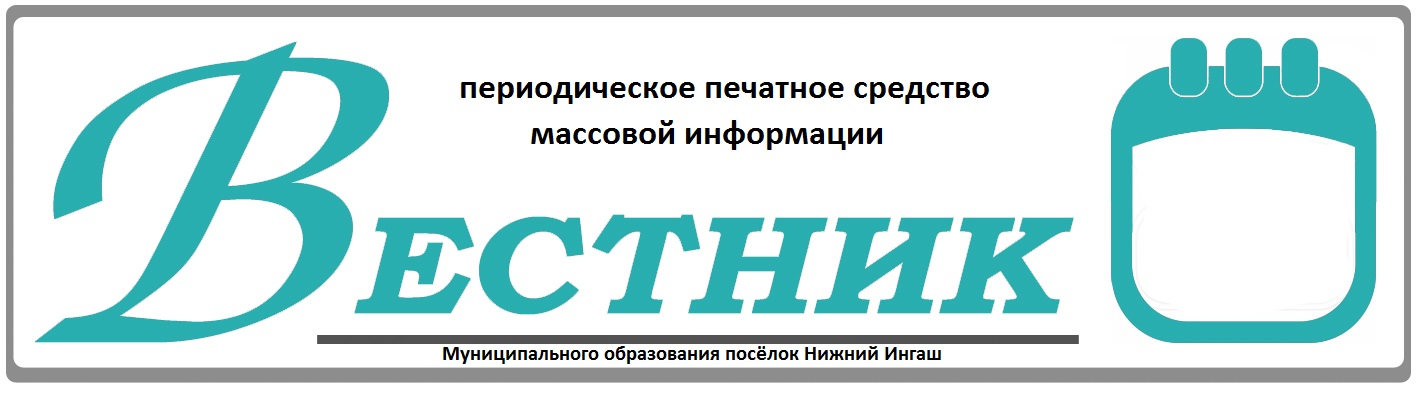 Официально________________________________                                                                     СОДЕРЖАНИЕ: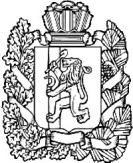 НИЖНЕИНГАШСКИЙ ПОСЕЛКОВЫЙ СОВЕТ ДЕПУТАТОВНИЖНЕИНГАШСКОГО РАЙОНАКРАСНОЯРСКОГО КРАЯРЕШЕНИЕ25.05.2023г.                             пгт. Нижний Ингаш                                     № 20-123          Об исполнении бюджета поселка  Нижний Ингаш за 2022 год          На основании ст. 22 Устава поселка Нижний Ингаш  Нижнеингашского района Красноярского края, заслушав  отчет администрации поселка Нижний Ингаш  Нижнеингашского района Красноярского края об исполнении бюджета  поселка Нижний Ингаш за 2022  год, Нижнеингашский поселковый Совет депутатов РЕШИЛ: 1.    Утвердить отчет об исполнении бюджета поселка Нижний Ингаш  за 2022 год, в том числе:1.1)  исполнение бюджета поселка по доходам в сумме  40 885 011,81  руб. и расходам в сумме  39 764 760,63 руб.;1.2)   исполнение бюджета поселка с профицитом  в сумме  1 120 251,18  руб.;1.3)  исполнение по источникам внутреннего финансирования дефицита бюджета поселка  за 2022 год в сумме 1 120 251,18 руб.2.  Утвердить  исполнение бюджета поселка за 2022 год со следующими показателями:2.1)  источники внутреннего финансирования дефицита бюджета поселка, по кодам классификации источников  финансирования дефицита бюджета, согласно приложению 1 к настоящему решению;2.2) доходов бюджета поселка по кодам классификации доходов бюджета, согласно приложению 2 к настоящему решению;2.3) расходов бюджета поселка по разделам, подразделам  классификации расходов бюджета, согласно приложению 3 к настоящему решению;2.4)   расходов бюджета поселка  по ведомственной структуре расходов, согласно приложению 4 к настоящему решению;2.5)  расходов бюджета поселка по  целевым статьям (муниципальным программ и не программным направлениям деятельности), группам и подгруппам видов расходов, разделам, подразделам  классификации расходов  бюджета, согласно приложению 5 к настоящему решению.3.   Утвердить  отчет о расходовании  средств резервного фонда  администрации поселка Нижний Ингаш Нижнеингашского района Красноярского края  за 2022 год.4.   Контроль за  исполнением  настоящего решения возложить на постоянную комиссию по бюджету и экономическим вопросам.5.  Решение вступает в силу со дня,  следующего за днем его официального опубликования в периодическом  печатном  средстве массовой информации «Вестник муниципального образования поселок Нижний Ингаш».Председатель  Нижнеингашского поселкового Совета депутатов                                                                           С.В. Чупина Глава  поселка Нижний Ингаш                                                   Б.И. Гузей   Приложение 1                                                                                                                            к решению Нижнеингашского            поселкового Совета депутатовот  25.05.2023 № 20-123                                                                                                                 Источники внутреннего финансирования дефицитабюджета поселка  за   2022    годПриложение 4к решению Нижнеингашского            поселкового Совета депутатовот25.05..2023 №20-123                                                                                         Доходы  бюджета  поселка  за  2022  год                             (Руб.)Приложение 4к решению Нижнеингашского            поселкового Совета депутатовот 25.05.2023 №20-123                                                                                         Распределение  бюджетных ассигнований по разделам, подразделам бюджетной классификации расходов   бюджета  поселка за 2022 год	      (Руб.)Приложение 5к решению Нижнеингашского            поселкового Совета депутатов                                                                                                       от 25.05.2023 №20-123Ведомственная структура расходов  бюджета поселка     за 2021 год                     (Руб.)                                                                                                                                                           Приложение 7к решению Нижнеингашского            поселкового Совета депутатов                                                                                                       от   25.05.2023 №20-123Распределение бюджетных ассигнования по целевым статьям (муниципальным программам бюджета поселка и не программным направлениям деятельности), группам и подгруппам видов расходов,  разделам, подразделам классификации расходов  бюджета  поселка за 2022 год         (Руб.)Отчето расходовании средств  резервного фонда   администрации поселка Нижний Ингаш Нижнеингашского района Красноярского края за 2022  год                                                                                                                                                                               (Руб.)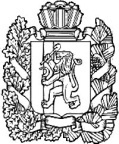 НИЖНЕИНГАШСКИЙ ПОСЕЛКОВЫЙ СОВЕТ ДЕПУТАТОВНИЖНЕИНГАШСКОГО РАЙОНАКРАСНОЯРСКОГО КРАЯРЕШЕНИЕ 25.05.2023                              пгт. Нижний Ингаш                                №20-124Об утверждении отчета Главы посёлка Нижний Ингаш о результатах его деятельности и деятельности администрации поселка в 2022 году          В соответствии с Федеральным законом от 06.10.2003г. №131-ФЗ «Об общих принципах организации местного самоуправления в Российской Федерации», Устава поселка Нижний Ингаш Нижнеингашского района Красноярского края, руководствуясь решением Нижнеингашского поселкового Совета депутатов от 31.10.2013 №44-229 «Об утверждении Положения о ежегодном отчете Главы посёлка Нижний Ингаш о результатах его деятельности и деятельности администрации посёлка», заслушав и обсудив  отчет Главы посёлка Б.И.Гузей о результатах его деятельности и деятельности администрации посёлка Нижний Ингаш в 2022 году,  Нижнеингашский  поселковый Совет депутатов РЕШИЛ:1. Утвердить отчет Главы посёлка Нижний Ингаш о результатах его деятельности и деятельности администрации поселения  в 2022 году. 2. Признать  деятельность Главы посёлка Нижний Ингаш Б.И.Гузей  в 2022 году удовлетворительной.3. Предложить Главе посёлка Нижний Ингаш:- активизировать деятельность администрации поселка  по благоустройству территории поселения;- по наведению чистоты и порядка  на кладбищах поселения.4. Настоящее Решение, отчет  о результатах  деятельности Главы посёлка Нижний Ингаш и деятельности администрации поселка в 2022 году,  разместить на официальном сайте муниципального образования посёлок Нижний  Ингаш и  в периодическом печатном средстве массовой информации «Вестник муниципального образования посёлок Нижний Ингаш.5. Решение вступает в силу со дня подписания.Председатель поселковогоСовета депутатов                                                               С.В.Чупина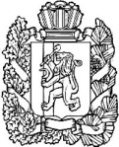 НИЖНЕИНГАШСКИЙ ПОСЕЛКОВЫЙ СОВЕТ ДЕПУТАТОВНИЖНЕИНГАШСКОГО РАЙОНАКРАСНОЯРСКОГО КРАЯРЕШЕНИЕ25.05.2023                                             пгт. Нижний Ингаш                                         № 20-128Об утверждении Положения о конкурсе на лучшее проведение работ по благоустройствуна территории муниципального образования посёлок Нижний Ингаш Нижнеингашского района Красноярского края в 2023 годуВ соответствии с Федеральным законом от 06.10.2003 № 131-ФЗ «Об общих принципах организации местного самоуправления в Российской Федерации», руководствуясь пунктом 19 статьей 9 Устава посёлка Нижний Ингаш Нижнеингашского района Красноярского края, Решением Нижнеингашского поселкового Совета депутатов от 29.08.2017 № 23-113 «Об утверждении Правил благоустройства на территории муниципального образования поселок Нижний Ингаш» (в ред. от 19.12.2019 № 43-237), Нижнеингашский поселковой Совет депутатов РЕШИЛ: 1. Утвердить Положение о конкурсе на лучшее проведение работ по благоустройству на территории муниципального образования посёлок Нижний Ингаш Нижнеингашского района Красноярского края в 2023 году (далее – Конкурс) согласно Приложению № 1 к данному Решению.         2. Утвердить состав конкурсной комиссии по проведению Конкурса согласно Приложению № 2 к данному Решению.         3. Награждение  и  чествование  победителей Конкурса провести в рамках празднования Дня посёлка 12 августа 2023 года.         4. Контроль за исполнением настоящего Решения возложить на постоянную комиссию по социальным вопросам и делам молодёжи.         5. Решение вступает в силу со дня подписания и подлежит опубликованию в периодическом печатном средстве массовой информации «Вестник муниципального образования посёлок Нижний Ингаш Нижнеингашского района Красноярского края».        6. Положение о конкурсе на лучшее проведение работ по благоустройству на территории муниципального образования поселок Нижний Ингаш Нижнеингашского района Красноярского края в 2023 году опубликовать на официальном сайте администрации посёлка Нижний Ингаш:  http://nizhny-ingash.ru.Председатель  поселкового                                                                   Совета депутатов                                                                                С.В.Чупина  Глава посёлкаНижний Ингаш                                                                                   Б.И.Гузей               Приложение № 1к Решению Нижнеингашскогопоселкового Совета депутатов                                                                                  от 25.05.2023 № 20-128ПОЛОЖЕНИЕо конкурсе на лучшее проведение работ по благоустройству на территории муниципального образования поселок Нижний Ингаш Нижнеингашского района Красноярского края в 2023 годуОбщие положения  1.1. Настоящим Положением регламентируется порядок проведения конкурса на лучшее проведение работ по благоустройству на территории муниципального образования поселок Нижний Ингаш Нижнеингашского района Красноярского края (далее – Конкурс).1.2.  Конкурс направлен на развитие инициативы населения в улучшении содержания, благоустройства и озеленения придомовой территории, привлечение населения к участию в работе по обеспечению сохранности жилищного фонда, создание более комфортных условий проживания на территории муниципального образования поселок Нижний Ингаш Нижнеингашского района Красноярского края.1.3. Конкурс учрежден и организован администрацией поселка Нижний Ингаш Нижнеингашского района Красноярского края, Нижнеингашским поселковым Советом депутатов.Участники Конкурса2.1. Конкурс проводится ежегодно, без ограничения числа участников.    2.2.Участниками Конкурса могут выступать жители муниципального образования поселок Нижний Ингаш Нижнеингашского района Красноярского края, а также предприятия, организации и учреждения, расположенные на территории муниципального образования.3. Условия организации и проведения Конкурса  3.1. Конкурс проводится в два этапа: первый этап – приём заявок с 3 июля по 1 августа 2023 года; второй этап – подведение итогов Конкурса в течение 10 рабочих дней со дня окончания приема заявок на участие в Конкурсе.3.2.  Конкурс проводится по следующим номинациям:номинация «Лучшая инициатива жителей подъезда»      Звание «Лучший подъезд» среди подъездов в многоквартирных домах может быть присвоено при выполнении условий: -  поддержание жителями подъезда чистоты и порядка, улучшение внешнего вида подъезда, содержание в чистоте мест общего пользования,проявление инициативы в эстетическом оформлении подъезда;номинация «Лучшая инициатива жителей дома и приусадебного участка»    Звание «Усадьба образцового содержания» среди домов частного сектора может быть присвоено при выполнении условий:- наличие цветников и клумб – общая композиция цветника, клумбы (цветовое сочетание, оригинальность дизайна),- санитарное состояние, благоустройство и освещение дворовой территории, ремонт, покраска дома, забора, наличие номерного знака дома, наличие и состояние почтового ящика,- содержание прилегающей территории в чистоте и порядке,- соблюдение правил содержания собак, кошек и других животных; номинация «Лучшая инициатива представителей рабочего коллектива предприятия, организации, учреждения»Звание «Лучшая благоустроенная территория предприятия, организации, учреждения» может быть присвоено при условии:- творческий подход к организации деятельности по благоустройству территории,- образцовое эстетическое содержание территории предприятия, организации, учреждения,- озеленение территории предприятия, организации, учреждения: посадка деревьев, кустарников, разбивка клумб,-  ремонт и окраска фасадов и других элементов здания,- наличие специально оборудованных мест для сбора и временного хранения отходов,- участие в проведение субботника.  3.3. Заявки на участие в Конкурсе должны быть представлены в конкурсную комиссию до 1 августа 2023 года включительно по адресу: пгт. Нижний Ингаш, ул. Ленина, 160, администрация посёлка.Подробную  информацию  можно  получить  по  телефону 83917122-1-19, контактное лицо – Смыкова Светлана Викторовна, заместитель главы посёлка и Чупина Светлана Владимировна - председатель поселкового Совета депутатов  по телефону 83917122-4-28.3.4. В заявке на участие в Конкурсе должны быть указаны: наименование номинации, ФИО заявителя, адрес, контактный телефон. В заявке на участие в номинации «Лучшая инициатива представителей рабочего коллектива предприятия, организации, учреждения» указать ФИО руководителя.                                              4. Подведение итогов Конкурса 4.1. Победителей Конкурса определяет конкурсная комиссия простым большинством голосов от числа членов комиссии. Решение конкурсной комиссии заносится в протокол, который подписывается председателем конкурсной комиссии.  4.2. После определения победителей Конкурса председатель конкурсной комиссии уведомляет победителей и участников Конкурса о результатах.4.3.Результаты Конкурса подлежат размещению на официальном сайте администрации поселка Нижний Ингаш Нижнеингашского района Красноярского края. 5. Награждение победителей Конкурса5.1. Награждение и чествование победителей Конкурса состоится в рамках празднования Дня поселка 12 августа 2023 года.5.2. Победители   и   участники  Конкурса  награждаются   дипломами   и поощрительными подарками.5.3. Финансирование расходов осуществляется за счет средств бюджета посёлка Нижний Ингаш.       Приложение № 2к Решению Нижнеингашскогопоселкового Совета депутатов                                                                                  от 25.05.2023 №  20-128Состав конкурсной комиссии по проведениюконкурса на лучшее проведение работ по благоустройству на территории муниципального образования поселок Нижний Ингаш Нижнеингашского района Красноярского края в 2023 годуЧлены конкурсной комиссии: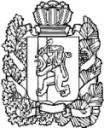 НИЖНЕИНГАШСКИЙ ПОСЕЛКОВЫЙ СОВЕТ ДЕПУТАТОВНИЖНЕИНГАШСКОГО РАЙОНАКРАСНОЯРСКОГО КРАЯ        РЕШЕНИЕ25.05.2023                                       пгт. Нижний Ингаш                         №20-130О внесении изменений в Решение Нижнеингашского поселкового Совета депутатов Нижнеингашского района Красноярского края от  17.05.2016 № 8-50 «Об утверждении Положения о порядке подготовки концессионных соглашениях в отношении имущества, находящегося в муниципальной собственности посёлка Нижний Ингаш» В целях приведения правовых актов в соответствие с требованиями действующего законодательства,  руководствуясь Федеральным законом от 21.07.2005 № 115-ФЗ (ред. от 29.12.2022) «О концессионных соглашениях» (далее – Федеральный закон от 21.07.2007 № 115-ФЗ),  Федеральным законом от 06.10.2003 № 131-ФЗ «Об общих принципах организации местного самоуправления в Российской Федерации», Решением Нижнеингашского поселкового Совета депутатов Нижнеингашского района Красноярского края от 09.06.2006 № 17-96 «Об утверждении Положения о порядке управления и распоряжения муниципальной собственностью муниципального образовании посёлок Нижний Ингаш»,  в соответствии со статьями  53, 53.1 Устава посёлка Нижний Ингаш Нижнеингашского района Красноярского края, Нижнеингашский поселковый Совет депутатов Нижнеингашского района Красноярского края РЕШИЛ:1. Внести изменения в Решение Нижнеингашского поселкового Совета депутатов Нижнеингашского района Красноярского края от 17.05.2016 № 8-50 «Об утверждении Положения о порядке подготовки концессионных соглашениях в отношении имущества, находящегося в муниципальной собственности посёлка Нижний Ингаш» (далее – Решение от 17.05.2016 № 8-50):1.1. Пункт 1.2.1. Приложения к Решению от 17.05.2016 № 8-50 изложить в новой редакции:«1.2.1. Концессионное соглашение – смешанный договор, содержащий элементы различных договоров, предусмотренных федеральными законами, в соответствии с условиями которого  одна сторона (концессионер) обязуется за свой счет создать и (или) реконструировать определенное этим соглашением имущество (недвижимое имущество или недвижимое имущество и движимое имущество, технологически связанные между собой и предназначенные для осуществления деятельности, предусмотренной концессионным соглашением, за исключением случаев, если концессионное соглашение заключается в отношении объекта, предусмотренного пунктом 21 части 1 статьи 4 Федерального закона от 21.07.2007 № 115-ФЗ) (далее - объект концессионного соглашения), право собственности на которое принадлежит или будет принадлежать другой стороне (концеденту), осуществлять деятельность с использованием (эксплуатацией) объекта концессионного соглашения, а концедент обязуется предоставить концессионеру на срок, установленный этим соглашением, права владения и пользования объектом концессионного соглашения для осуществления указанной деятельности.»; 1.2. В пункте 4.2.3.  Приложения к Решению от 17.05.2016 № 8-50 слова «Региональную энергетическую комиссию Красноярского края» заменить словами «орган, уполномоченный муниципальным образованием, участвующим в концессионном соглашении».1.3. В пункте 4.2.4.  Приложения к Решению от 17.05.2016 № 8-50 слова «министерство ЖКХ г. Красноярска» заменить словами «орган, уполномоченный муниципальным образованием, участвующим в концессионном соглашении».1.4. В пункте 4.2.5.  Приложения к Решению от 17.05.2016 № 8-50 слова «РЭК (Региональная энергетическая комиссия Красноярского края) и министерство ЖКХ г. Красноярска» заменить словами «Министерство  тарифной политики Красноярского края».1.5. Подпункт 2 пункта 4.2.7. Приложения к Решению от 17.05.2016 № 8-50 исключить. 1.6. Пункт 7.2. Приложения к Решению от 17.05.2016 № 8-50 изложить в новой редакции:«7.2. Размер задатка, вносимого в обеспечение исполнения обязательства по заключению концессионного соглашения (далее - задаток), порядок и срок его внесения, реквизиты счетов, на которые вносится задаток, определяется конкурсной документацией».2. Контроль за исполнением настоящего Решения возложить на комиссию по бюджету и экономическим вопросам.3. Решение вступает в силу  с момента его официального опубликования в периодическом печатном средстве массовой информации «Вестник муниципального образования посёлок Нижний Ингаш Нижнеингашского района Красноярского края».Председатель поселкового   Совета депутатов                                                                       С.В.Чупина     Глава поселка Нижний Ингаш                                                                           Б.И. Гузей 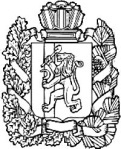 НИЖНЕИНГАШСКИЙ ПОСЕЛКОВЫЙ СОВЕТ ДЕПУТАТОВНИЖНЕИНГАШСКОГО РАЙОНАКРАСНОЯРСКОГО КРАЯРЕШЕНИЕ25.05.2023                                пгт. Нижний Ингаш                                  №20-131О внесении дополнений в Правила землепользования и застройки поселка Нижний Ингаш Нижнеингашского района Красноярского края    	В соответствии с Градостроительным кодексом Российской Федерации от 29.12.2004 № 190-ФЗ, классификатором видов разрешенного использования земельных участков, утвержденный  Приказом  Федеральной службы государственной регистрации, кадастра и картографии  от 10.11.2020 №п/0412, Федеральным законом  от 23.06.2014 №171-ФЗ «О внесении изменений в Земельный кодекс Российской Федерации и отдельные законодательные акты», руководствуясь Уставом поселка Нижний Ингаш в соответствии с действующим законодательством, Нижнеингашский поселковый Совет депутатов РЕШИЛ:  	1.Внести в Правила землепользования и застройки поселка Нижний Ингаш Нижнеингашского района Красноярского края, утвержденные  Решением Нижнеингашского поселкового Совета депутатов  от 25.12.2012 №35-186 (далее-Правила) следующие дополнения:- пункт 2 зоны индивидуальной жилой застройки (1-3 этажа) (ЖЗ 105) планировочных кварталов 01:01:01, 01:01:02, 01:01:03, 01:01:04, 01:02:01, 01:02:02, 01:02:03, 01:02:04, 01:02:05, 01:02:06, 01:02:07, 01:02:08, 01:02:09, 01:03:01, 01:03:02, 01:04:01, 01:04:02, 01:05:01, 02:01:01, 02:01:04, 02:01:05, 02:01:06, 02:01:07, 02:01:08, 02:01:09, 02:01:10, 02:02:01, 02:02:03, 02:03:01, 03:01:02, 03:01:03, 03:01:04, 03:01:05, 03:01:06, 03:01:07, 03:01:08, 03:02:02, 03:02:03, 03:02:04, 03:02:05, 03:02:06, 03:02:07, 03:02:08, 03:02:09, 03:02:10, 03:02:11, 03:03:01, 03:03:02, 03:03:03; 03:03:04, 03:03:05, 03:04:01, 01:04:02, 03:04:04, 03:04:05, 03:05:04, 03:06:01, 03:06:02, 03:06:03, 03:06:04, 03:06:05, 03:06:06, 03:06:09, 03:06:07, 03:06:08, 03:07:01, 03:07:02, 03:07:06, 03:08:01, 03:08:02, 03:08:03, 03:08:04, 03:09:01, 03:09:02, 03:09:03, 03:09:04, 03:09:05, 03:10:01, 03:10:02, 03:10:05, 03:10:06, 03:10:07, 03:10:08, 03:10:09, 03:10:12, 03:10:13, 03:10:14, 03:10:16, 03:10:17, 03:10:03, 03:10:15, 03:11:01 дополнить следующими видами использования:-  для индивидуального жилищного строительства (код 2.1); - растениеводство (код 1.1);- животноводство (код 1.7);- птицеводство (код 1.10);- для ведения личного подсобного хозяйства (приусадебный участок) ( код 2.2) ;- ведение садоводства (код 13.2);- коммунальное обслуживание (код 3.1);- социальное обслуживание  (код 3.2;- бытовое обслуживание  (код 3.3);- амбулаторно-поликлиническое обслуживание (код 3.4.1);- культурное развитие (код 3.6);- дошкольное, начальное и среднее общее образование (код 3.5.1);- амбулаторно ветеринарное обслуживание (код 3.10.1);- рынки (код 4.3); - магазины (код 4.4);- обеспечение внутреннего правопорядка (код 8.3);- хранение автотранспорта (код 2.7.1);- размещение гаражей для собственных  нужд (код 2.7.2). - пункт 2 зоны среднеэтажной жилой застройки  (3-5 этажей)  (ЖЗ 103)  планировочных кварталов  03:03:06, 03:03:08, 03:03:10 дополнить следующими видами использования:- малоэтажная многоквартирная жилая застройка (код 2.1.1);- среднеэтажная жилая застройка (код 2.5);-  для индивидуального жилищного строительства (код 2.1); - дошкольное, начальное и среднее общее образование (код 3.5.1);- культурное развитие (код 3.6);- коммунальное обслуживание (код 3.1);- бытовое обслуживание  (код 3.3);- амбулаторно-поликлиническое обслуживание (код 3.4.1);- стационарное медицинское обслуживание (код 3.4.2);- амбулаторное ветеринарное обслуживание (код3.10.1);- спорт (код 5.1);- общественное питание (код 4.6);- социальное обслуживание (код 3.2);- магазины (код 4.4);- обеспечение научной деятельности (код 3.9);- обеспечение внутреннего правопорядка (код 8.3);- хранение автотранспорта (код 2.7.1);- размещение гаражей для собственных  нужд (код 2.7.2);- для ведения личного подсобного хозяйства (приусадебный участок) ( код 2.2) .- пункт 2 зоны общественного центра (ОДЗ 210) планировочных кварталов 01:01:01, 02:01:01, 02:01:02, 03:01:08, 03:01:04, 03:01:05, 03:02:01, 03:02:02,   03:02:12, 03:06:01  дополнить следующими видами использования:- общественное управление (код 3.8);- обеспечение научной деятельности (код 3.9);- культурное развитие (код 3.6);- коммунальное обслуживание (код 3.1);- банковская и страховая деятельность (код 4.5);- деловое  управление (код 4.1);- спорт (код 5.1);- развлечение (код 4.8).- пункт 2  зоны здравоохранения (ОДЗ 207)  планировочных кварталов  01:02:01, 02:01:05 дополнить следующими видами использования:- амбулаторно-поликлиническое обслуживание (код 3.4.1);- стационарное медицинское  обслуживание (код 3.4.2); - санаторная деятельность (код 9.2.1);- коммунальное обслуживание (код 3.1)- пункт 2  зоны здравоохранения (ОДЗ 207)  планировочного квартала  01:02:01 дополнить  следующими видами использования:- осуществление религиозных обрядов (код 3.7.1);- историко-культурная деятельность (код 9.3).-пункт 2 зоны учебно-образовательного назначения (ОДЗ 204)  планировочных кварталов 01:01:04, 02:01:05, 03:01:01, 03:05:01, 03:06:02, 03:10:10 дополнить следующими видами использования:- коммунальное обслуживание (код 3.1);- дошкольное, начальное и среднее общее образование (код 3.5.1);- амбулаторно-поликлиническое обслуживание (код 3.4.1); - среднее и высшее профессиональное образование (код 3.5.2);- спорт (код 5.1).-пункт 2 зоны коммунально-складского назначения (ПР 302)  планировочного квартала 01:04:03 дополнить следующими видами использования:- объекты гаражного назначения (код 2.7.1);- объекты придорожного сервиса (код 4.9.1);- склады (код 6.9);- коммунальное обслуживание (код 3.1);- магазины (код 4.4);- бытовое обслуживание (код 3.3).- пункт 2 зоны ритуального назначения  (СНЗ 801) планировочного квартала 01:06:01  дополнить следующими видами использования:- ритуальная деятельность (код 12.1).        2. Контроль за исполнением настоящего Решения возложить на постоянную комиссию по бюджету и экономическим вопросам.        3. Решение вступает в силу после официального опубликования в периодическом печатном средстве массовой информации «Вестник муниципального образования поселок Нижний Ингаш».Председатель поселковогоСовета депутатов									С.В. ЧупинаГлава поселка Нижний Ингаш						                        Б.И. Гузей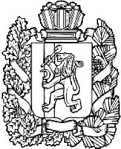 НИЖНЕИНГАШСКИЙ ПОСЕЛКОВЫЙ СОВЕТ ДЕПУТАТОВНИЖНЕИНГАШСКОГО РАЙОНАКРАСНОЯРСКОГО КРАЯРЕШЕНИЕ 25.05.2023                                пгт. Нижний Ингаш                                  № 20-132О внесении изменений и дополнений в решение   Нижнеингашского поселкового Совета депутатов от 22.12.2022г. № 17-111 «О бюджете поселка Нижний Ингаш на 2023 год и плановый период 2024-2025 годов» (в ред. от 14.02.2023г. №18-117)        Руководствуясь  ст. 33.1 Устава поселка Нижний Ингаш Нижнеингашского  района Красноярского края, Нижнеингашский   поселковый Совет депутатов РЕШИЛ: 1.  Внести в решение Нижнеингашского поселкового Совета депутатов от 22.12.2022г. № 17-111 «О бюджете  поселка Нижний Ингаш на 2023 год и плановый период 2024-2025 годов» (далее - Решение), следующие изменения:    1) в статье 1:        в пункте 1:         в подпункте 1 цифры «27 812 295,11» заменить цифрами «33 843 604,11»;        в подпункте 2 цифры «29 362 706,04» заменить цифрами «35 394 015,04»;    2) в статье 1:        в пункте 2:        в подпункте 1 цифры «27 537 327,20» заменить цифрами « 28 305 427,20», цифры «28 293 954,69»  заменить цифрами «29 147 454,69»;         в подпункте 2 цифры «27 537 327,20» заменить цифрами «28 305 427,20», цифры «28 293 954,69»  заменить цифрами «29 147 454,69»;   2)  в статье 6:        в абзаце 1  слова «в 2023 году  на 5,5 процента с 1 октября 2023 года» заменить словами «в 2023 году на 6,3 процента   с 1 июля»;   3)  в статье 7        в абзаце 1  слова «в 2023 году  на 5,5 процента с 1 октября 2023 года» заменить словами «в 2023 году на 6,3 процента   с 1 июля»;   4)  в статье 10        в пункте 1:        в подпункте 1.2. цифры «4 804 582,00» заменить цифрами «5 074 691,00»;        в подпункте 1.3. цифры «0,00» заменить цифрами «3 340 000,00»;   5)  в статье 11:        в пункте 1   цифры «5 953 102,25» заменить цифрами «5 505 534,25»;       Приложения 1,2,4,5,6,7,8 к Решению изложить в новой редакции согласно  Приложениям  1,2,3,4,5,6,7,8   к настоящему Решению. 2.  Контроль за  исполнением  настоящего решения возложить на постоянную комиссию по бюджету и экономическим вопросам. 3.  Решение вступает в силу со дня,  следующего за днем его официального опубликования в периодическом  печатном  средстве массовой информации «Вестник муниципального образования поселок Нижний Ингаш».Председатель  Нижнеингашского  поселкового Совета депутатов                                                                      С.В. Чупина Глава поселка Нижний Ингаш                                               Б.И. Гузей   Приложение 1                                                                                                                            к решению Нижнеингашского            поселкового Совета депутатовот  25.05..2023 № 20-132                                                                                                       Источники внутреннего финансирования дефицита  бюджета поселка в 2023 году и плановом периоде 2024-2025 годовПриложение 2к решению Нижнеингашского            поселкового Совета депутатовот  25.05.2023 № 20-132                                                                                               Доходы  бюджета  поселка на  2023  год            (Руб.)Приложение 4к решению Нижнеингашского            поселкового Совета депутатов                                                                                                    от 25.05.2023  № 20-132Распределение  бюджетных ассигнований по разделам, подразделам бюджетной классификации расходов   бюджета  поселка на 2023 год и плановый период 2024-2025 годов                                                                                            (Руб.)                                                                                                                                                        Приложение 5к решению Нижнеингашского            поселкового Совета депутатов                                                                                                     от   25.05.2023г. № 20-132Ведомственная структура расходов  бюджета поселка     на 2023 год         (Руб.)                                                                                                                                                       Приложение 6к решению Нижнеингашского            поселкового Совета депутатов                                                                                                     от  25.05.2023 № 20-132Ведомственная структура расходов  бюджета поселка     на  плановый период 2024-2025 годы       (Руб.)Приложение 7к решению Нижнеингашского            поселкового Совета депутатов                                                                                                       от  25.05.2023 №20-132Распределение бюджетных ассигнования по целевым статьям (муниципальным программам бюджета поселка и не программным направлениям деятельности), группам и подгруппам видов расходов,  разделам, подразделам классификации расходов  бюджета  поселка на 2023 год Приложение 8к решению Нижнеингашского            поселкового Совета депутатов                                                                                                       от  25.05.2023 № 20-132Распределение бюджетных ассигнования по целевым статьям (муниципальным программам бюджета поселка и не программным направлениям деятельности), группам и подгруппам видов расходов,  разделам, подразделам классификации расходов  бюджета  поселка на 2024-2025  годы(Руб.)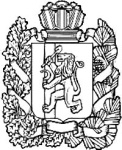 НИЖНЕИНГАШСКИЙ ПОСЕЛКОВЫЙ СОВЕТ ДЕПУТАТОВНИЖНЕИНГАШСКОГО РАЙОНАКРАСНОЯРСКОГО КРАЯРЕШЕНИЕ25.05.2023                              пгт. Нижний Ингаш                                    № 20-133О внесении изменений и дополнений в решение   Нижнеингашского поселкового Совета депутатов от 31.10.2013г. №44-243 «Об утверждении Положения о бюджетном процессе в поселке Нижний Ингаш Нижнеингашского района Красноярского края» (в ред.  от 11.03.2015г. №60-318, от 15.06.2015г. №62-345)            В соответствии с Бюджетным кодексом Российской Федерации, Федеральным законом от 06.10.2003г. №131-ФЗ "Об общих принципах организации местного самоуправления в Российской Федерации", руководствуясь ст.  28 Устава поселка Нижний Ингаш Нижнеингашского  района Красноярского края, Нижнеингашский   поселковый Совет депутатов РЕШИЛ: 1.      Внести в решение Нижнеингашского поселкового Совета депутатов от 31.10.2013г. №44-243 «Об утверждении Положения о бюджетном процессе в поселке Нижний Ингаш Нижнеингашского района Красноярского края» (в ред. от 11.03.2015г. №60-318, от 15.06.2015г. №62-345) (далее - Решение), следующие изменения:1.1.   пункт  4 части 2 статьи 4  Приложения  изложить  в следующей редакции:«4)    устанавливает порядок разработки и утверждения, период действия, а также требования к составу и содержанию бюджетного прогноза МО  поселок Нижний Ингаш Нижнеингашского района Красноярского края на  долгосрочный период, а также утверждает бюджетный прогноз (изменения  бюджетного прогноза) на долгосрочный период;»;  1.2.    пункт  8 части 2 статьи 4  Приложения  после слов «поселок Нижний Ингаш» дополнить словами «, в соответствии с уставом муниципального образования поселок Нижний Ингаш Нижнеингашского района Красноярского края»;1.3.   пункт 16  части 2 статьи 4 Приложения  изложить  в следующей редакции:«16)  устанавливает  порядок составления и ведения бюджетных росписей главных распорядителей средств  бюджета поселка»;1.4.   пункт  23  части 2 статьи 4 Приложения  изложить  в следующей редакции:«23)    составляет и ведет  сводную  бюджетную роспись бюджета поселка»;1.5.   пункт 24 части 2 статьи 4  Приложения  изложить  в следующей редакции:«24)    устанавливает порядок составления и ведения бюджетных смет»;1.6.  часть 2  статьи 4 Приложения  дополнить пунктами следующего содержания:«28)  утверждает перечень главных администраторов доходов местного бюджета в соответствии с общими требованиями, установленными Правительством Российской Федерации, а также требованиями Бюджетного кодекса Российской Федерации»;29) утверждает перечень главных администраторов источников финансирования дефицита местного бюджета в соответствии с общими требованиями, установленными Правительством Российской Федерации, а также требованиями Бюджетного кодекса Российской Федерации;»;1.7.     часть  2 статьи 9  Приложения   после слов «чрезвычайных ситуаций» дополнить словами  «, на оказание гражданам единовременной материальной помощи»;1.8.  часть 2 статьи 11 Приложения после слов «эффективности ее реализации»  дополнить словами «Порядок проведения и критерии указанной оценки устанавливаются администрацией поселка.»;1.9.    часть 2 статьи 13 Приложения  слова «, за исключением решения  о бюджете.» исключить;1.10.    пункт  3  части 1 статьи 14  изложить в следующей редакции:«3) основных направлений бюджетной политики поселка Нижний Ингаш и основных направлений налоговой политики поселка;»;1.11.    часть  2  статьи 15  Приложения  исключить;1.12.    статью 16  Приложения  исключить;1.13.    часть  1 статьи 18   Приложения  слова «(кроме решения о бюджете).» исключить;1.14.    статью 25  Приложения  изложить в следующей редакции:«1.  Учет операций по исполнению бюджета поселка производится 
на лицевых счетах, открываемых в Федеральном казначействе, за исключением случаев, установленных Бюджетным кодексом Российской Федерации.  2.   Открытие и ведение лицевых счетов в Федеральном казначействе осуществляются в соответствии с общими требованиями, установленными Федеральным казначейством»;1.15.   абзац 3 части 2 статьи 26  Приложения   слова «на 2014 год и плановый период 2015 и 2016 годов»  исключить.  1.16.    статью  28  Приложения  изложить в следующей редакции:«1.  Субсидии и субвенции, иные межбюджетные трансферты и безвозмездные поступления от физических и юридических лиц, имеющие целевое назначение, в том числе их остатки, не использованные на начало текущего финансового года, фактически полученные при исполнении местного бюджета сверх утвержденных решением поселкового Совета депутатов о местном бюджете доходов, направляются на увеличение расходов соответственно целям предоставления субсидий и субвенций, иных межбюджетных трансфертов, имеющих целевое назначение, с внесением изменений в сводную бюджетную роспись без внесения изменений в решение поселкового Совета депутатов о местном бюджете на текущий финансовый год»;1.17.    статью 30  Приложения  изложить в следующей редакции:«1.    Завершение операций по исполнению местного бюджета в текущем финансовом году осуществляется  в порядке, установленном администрацией поселка в соответствии с требованиями  бюджетного кодекса Российской Федерации».1.18.    часть  3  статьи 33 Приложения изложить в следующей редакции:  «3.  Отчет об исполнении местного бюджета за истекший финансовый год представляется главой местной администрации в представительный орган не позднее 1 мая текущего года.Одновременно с годовым отчетом об исполнении бюджета представляются пояснительная записка к нему, содержащая анализ исполнения бюджета и бюджетной отчетности.Решением об исполнении местного бюджета утверждается отчет об исполнении местного бюджета за отчетный финансовый год с указанием общего объема доходов, расходов и дефицита (профицита) местного бюджета.Отдельными приложениями к решению об исполнении бюджета за отчетный финансовый год утверждаются показатели:доходов бюджета по кодам классификации доходов бюджетов;расходов бюджета по ведомственной структуре расходов соответствующего бюджета;расходов бюджета по разделам и подразделам классификации расходов бюджетов;источников финансирования дефицита бюджета по кодам классификации источников финансирования дефицитов бюджетов.»;1.19. часть  2  статьи 35  слова «главного бухгалтера» заменить словами «Начальника  отдела». 2.  Контроль  за  исполнением  настоящего решения возложить на постоянную комиссию по бюджету и экономическим вопросам. 3.      Решение вступает в силу со дня,  следующего за днем его официального опубликования в периодическом  печатном  средстве массовой информации «Вестник муниципального образования поселок Нижний Ингаш».Председатель  Нижнеингашского  поселкового Совета депутатов                                                                                  С.В. Чупина Глава поселка Нижний Ингаш                                                            Б.И. Гузей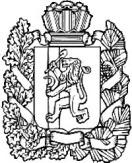 НИЖНЕИНГАШСКИЙ ПОСЕЛКОВЫЙ СОВЕТ ДЕПУТАТОВНИЖНЕИНГАШСКОГО РАЙОНАКРАСНОЯРСКОГО КРАЯРЕШЕНИЕ25.05.2023                             пгт. Нижний  Ингаш                                 № 20-134О внесении изменений в решение Нижнеингашского поселкового Совета депутатов от 15.11.2019г. №42-226 «О нормативах формирования расходов на оплату труда депутатов, выборных должностных лиц  местного самоуправления, осуществляющих свои полномочия на постоянной основе, и муниципальных служащих»        В соответствии со ст. 7 Закона Красноярского края от 24.04.2008г. №5-1565 «Об особенностях  правового регулирования   муниципальной службы  в Красноярском крае», с  Законом Красноярского края от 20.04.2023г. №5-1744 «О внесении изменений в Закон края «О краевом бюджете на 2023 год и плановый период 2024-2025 годов»», с постановлением Совета администрации Красноярского края от 29.12.2007г. №512-П «О нормативах  формирования расходов на оплату труда депутатов, выборных должностных  лиц местного самоуправления, осуществляющих свои полномочия на постоянной основе, лиц, замещающих иные муниципальные должности, и муниципальных служащих»,  на основании ст. 22 Устава поселка Нижний Ингаш Нижнеингашского района Красноярского края Нижнеингашский поселковый Совет депутатов РЕШИЛ:1.    Внести   в решение Нижнеингашского поселкового Совета депутатов от 15.11.2019г. №42-226 «О нормативах формирования расходов на оплату труда депутатов, выборных должностных лиц   местного самоуправления, осуществляющих свои полномочия на постоянной основе, и муниципальных служащих», следующие изменения:1.1.  Пункт 2 приложения №2 изложить в новой редакции:1.2.  Пункт 3 приложения №2 изложить в  новой редакции: 3. Контроль  за  исполнением настоящего решения возложить на постоянную комиссию по бюджету и экономическим вопросам. 4. Настоящие решение вступает  в силу со дня официального  опубликования в периодическом  печатном  средстве массовой информации «Вестник муниципального образования поселок Нижний Ингаш» и применяется к правоотношениям, возникающим  с 01 июля 2023 года.Председатель Нижнеингашского поселковогоСовета депутатов                                                                                  С.В. ЧупинаГлава поселка Нижний Ингаш                                                               Б.И. Гузей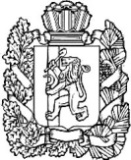 НИЖНЕИНГАШСКИЙ ПОСЕЛКОВЫЙ СОВЕТ ДЕПУТАТОВНИЖНЕИНГАШСКОГО РАЙОНАКРАСНОЯРСКОГО КРАЯ                                                                   РЕШЕНИЕ25.05.2023                             пгт. Нижний Ингаш                                 № 20-135О внесении изменений в решение  Нижнеингашского поселкового Совета депутатов  от 31.05.2018г. №30-149 «Об утверждении Положения  об оплате труда муниципальных служащих  муниципального образования поселок Нижний Ингаш» (в ред. от 07.08.2018г. №31-161, от 28.09.2018г. №33-170, от 10.09.2019г. №41-221, от 19.03.2020г. №46-246, от 20.04.2020г. №47-252, от 23.09.2020г. №51-277, от 21.04.2022г. №12-79)       В целях приведения решения Нижнеингашского поселкового Совета депутатов от 31.05.2018г. №30-149 «Об утверждении Положения  об оплате труда муниципальных служащих  муниципального образования поселок Нижний Ингаш»,  в соответствии с  Законом Красноярского края от 20.04.2023г. №5-1744 «О внесении изменений в Закон края «О краевом бюджете на 2023 год и плановый период 2024-2025 годов»»,  руководствуясь ст. 22 Устава поселка Нижний Ингаш Нижнеингашского района Красноярского края Нижнеингашский поселковый Совет депутатов РЕШИЛ:1.  Внести в решение  Нижнеингашского поселкового Совета депутатов от 31.05.2018г. №30-149 «Об утверждении Положения  об оплате труда муниципальных служащих  муниципального образования поселок Нижний Ингаш», следующие изменения:2. Приложение №2 к Решению Нижнеингашского поселкового Совета депутатов от 31.05.2018г. №30-149  изложить в новой редакции (согласно приложению).3.  Контроль  за  исполнением настоящего решения возложить на постоянную комиссию по бюджету и экономическим вопросам.4.  Настоящие решение вступает  в силу со дня официального  опубликования в периодическом  печатном  средстве массовой информации «Вестник муниципального образования поселок Нижний Ингаш» и применяются к правоотношениям, возникающим  с 01 июля 2023 года.Председатель Нижнеингашского поселковогоСовета депутатов                                                                               С.В. ЧупинаГлава поселка Нижний Ингаш                                                           Б.И. ГузейПриложение №2                                                                                                                       к решению Нижнеингашского  поселкового Совета депутатовот 25.05.2023 №20-135	Размеры должностных окладов муниципальных служащих (Руб.)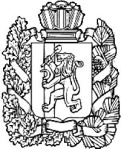 НИЖНЕИНГАШСКИЙ ПОСЕЛКОВЫЙ СОВЕТ ДЕПУТАТОВНИЖНЕИНГАШСКОГО РАЙОНАКРАСНОЯРСКОГО КРАЯРЕШЕНИЕ25.05.2023                                пгт. Нижний Ингаш                                  № 20-136О внесении изменений в решение от 17.02.2021 № 3-7 «Об административной комиссии посёлка Нижний Ингаш Нижнеингашского района Красноярского края»     В соответствии с Федеральным законом от 06.10.2003 г. № 131-ФЗ «Об общих принципах организации местного самоуправления в Российской Федерации», Законом Красноярского края от 23.04.2009 № 8-3168 «Об административных комиссиях в Красноярском крае», Законом Красноярского края от 23.04.2009 № 8-3170 «О наделении органов местного самоуправления муниципальных образований края государственными полномочиями по созданию и обеспечению деятельности административных комиссий»,  руководствуясь ст. 22 Устава поселка Нижний Ингаш Нижнеингашского района Красноярского края, Нижнеингашский поселковый Совет депутатов РЕШИЛ:1. Внести изменения в персональный состав административной комиссии поселка Нижний Ингаш, согласно (приложению).2. Контроль за исполнением настоящего Решения возложить на постоянную комиссию по законности, защите прав граждан и правопорядка.3. Решение вступает в силу после его официального опубликования в периодическом средстве массовой информации «Вестник муниципального образования поселок Нижний Ингаш».Председатель поселкового                                                  Совета депутатов                                                               С.В. ЧупинаГлава поселкаНижний Ингаш                                                                   Б.И. Гузей                                                                                                        Приложение                                                                                                   к Решению Нижнеингашского                                                                                                                             поселкового Совета депутатов                                                                                                   от 25.05.2023 № 20-136СоставАдминистративной комиссии поселка Нижний ИнгашНижнеингашского района  Красноярского края1. Председатель комиссии – Смыкова Светлана Викторовна- заместитель Главы поселка по социальным вопросам.2.  Заместитель председателя комиссии – Коробченко Ирина Павловна– главный специалист по юридическим и правовым вопросам.3. Секретарь комиссии – Штельма Татьяна Александровна- главный специалист по кадрам и закупкам администрации поселка Нижний Ингаш.Члены комиссии:4. Председатель Нижнеингашского поселкового Совета депутатов - Чупина Светлана Владимировна 5. Депутат Нижнеингашского поселкового Совета депутатов - Мельницкая Анна Анатольевна.ИзвещениеАдминистрация поселка Нижний Ингаш Нижнеингашского района Красноярского края извещает о предоставлении земельных участков  в соответствии со статьей 3.8  Федерального закона от 25.10.2001 N 137-ФЗ "О введении в действие Земельного кодекса Российской Федерации" из категории земель: земли населенных пунктов со следующими характеристиками:- кадастровый номер: 24:28:2902001:66, площадь 1500 кв.м., адрес (местоположение): Российская Федерация, Красноярский край, Нижнеингашский район, д. Новая Пойма, 85.- кадастровый номер: 24:28:2901015:34, площадь 1020 кв.м., адрес (местоположение): Российская Федерация, Красноярский край, Нижнеингашский район, п. Нижний Ингаш, ул. Ленина, 119.Справки и разъяснения предоставляются по телефону: 8(391)7121-2-72 либо по  адресу: 663850, п. Нижний Ингаш, ул. Ленина, 160 в рабочие дни с 8.00 до 12.00 и 13.00 до 17.00.АДМИНИСТРАЦИЯ ПОСЕЛКА НИЖНИЙ ИНГАШНИЖНЕИНГАШСКОГО РАЙОНА КРАСНОЯРСКОГО КРАЯ    ПОСТАНОВЛЕНИЕ26.05.2023г.                              пгт. Нижний Ингаш                                     № 128О внесении изменений в постановление администрации поселка Нижний Ингаш Нижнеингашского района Красноярского края от 19.09.2013г. № 198 «Об утверждении  Положения об оплате труда работников  администрации поселка Нижний Ингаш не замещающих должности муниципальной службы и не являющихся муниципальными служащими»            В соответствии  с  Законом Красноярского края от 29.10.2009г. №9-3864 «О системах оплаты труда работников краевых  государственных учреждений», Законом Красноярского края от 20.04.2023г. №5-1744 «О внесении изменений в Закон края «О краевом бюджете на 2023 год и плановый период 2024-2025 годов»»  и  руководствуясь ст. 135,144 Трудового кодекса Российской федерации,  ПОСТАНОВЛЯЮ:     1.  Внести в постановление администрации поселка Нижний Ингаш Нижнеингашского района Красноярского края от 19.09.2013г. №198 «Об утверждении Положения  об оплате труда работников  администрации поселка Нижний Ингаш не замещающих должности муниципальной службы и не являющихся муниципальными служащими» (в ред. от 26.11.2013г. №231, от 28.02.2014г. №35-А, от 21.04.2014г. №79-А, от 30.09.2014г. №206, от 04.02.2015г. №11-А, от 08.05.2015г. №97, от 22.11.2016г. №355, от 26.12.2016г. №393, от 24.07.2017г. №152, от 28.12.2017г. №278, от 06.04.2018г. №44, от 07.08.2019г.  №218-А, от 10.09.2019г. №164, от 20.01.2020г. №4, от  06.05.2020г. №46, от 03.08.2020г. №99, от 30.09.2020г. №144, от 23.12.2020г. №184, от 16.12.2021г. №199, от 26.04.2022г. №96, от 21.06.2022г. №135, от 21.12.2022г. №224), следующие изменения:1.1 В приложении №1 таблицу 1 читать в новой редакции:Таблица №11.2. В приложении №1, дополнить раздел 4 пунктом 4.14. следующего содержания:  «Заработная плата   работников, не являющихся муниципальными служащими, за  исключением заработной платы отдельных категорий работников, увеличение оплаты которых осуществляется в связи с увеличением региональных выплат и (или) выплат, обеспечивающих уровень заработной платы работников бюджетной сферы не ниже размера минимальной заработной платы (минимального размера оплаты труда), увеличивается (индексируется) в 2023 году  на 6,3 процента с 1 июля».2.  Постановление вступает  в силу со дня официального  опубликования в периодическом  печатном  средстве массовой информации «Вестник муниципального образования поселок Нижний Ингаш» и применяются к правоотношениям, возникающим  с 01 июля 2023 года.Глава поселка Нижний Ингаш                                                              Б.И. ГузейУважаемые представители трудовых коллективов, члены общественных объединений, ООО «Удача плюс», ООО «Сфера и К», ООО «Теплоэнергетик», МУП «Альянс», жители муниципального образования поселок Нижний Ингаш, в том числе потребители коммунальных услуг центрального теплоснабжения, водоснабжения и водоотведения!Согласно п.20 и п.21 Требований к Порядку разработки и утверждения схем теплоснабжения, утвержденных Постановлением Правительства Российской Федерации от 22 февраля 2012 года № 154,  обеспечение открытости процедуры разработки и утверждения проекта схемы теплоснабжения (проекта актуализированной схемы теплоснабжения) осуществляется органами местного самоуправления путем сбора замечаний и предложений к соответствующему проекту, а также организации публичных слушаний.Правила разработки и утверждения схем водоснабжения и водоотведения утверждены Постановлением Правительства Российской Федерации от 05 сентября 2013 года № 782.Проект изменений, вносимых в  схему теплоснабжения п. Нижний Ингаш Нижнеингашского района Красноярского края на период с 2015 по 2030 годы (актуализация на 2024 год), а также в схему водоснабжения и  водоотведения п. Нижний Ингаш Нижнеингашского района Красноярского края (актуализация на 2024 год) в полном объеме размещены:на официальном сайте администрации посёлка Нижний Ингаш nizhny-ingash.ru.Сведения о размещении вышеуказанных проектов опубликованы в периодическом печатном средстве массовой информации «Вестник муниципального образования посёлок Нижний Ингаш» № 28 от 29.05.2023г., и на официальном сайте администрации посёлка Нижний Ингаш nizhny-ingash.ru                Сбор замечаний и предложений к проекту  изменений  в схему теплоснабжения п. Нижний Ингаш Нижнеингашского района Красноярского края на период с 2015 по 2030 годы (актуализация на 2024 год), а также сбор замечаний и предложений к проекту  изменений в схему водоснабжения и водоотведения п. Нижний Ингаш Нижнеингашского района Красноярского края (актуализация на 2024 год) осуществляется в период с 30  мая 2023  года по 20 июня 2023 года включительно в администрации посёлка Нижний Ингаш Нижнеингашского района Красноярского края по адресу: 663850, Красноярский край, Нижнеингашский район, пгт. Нижний Ингаш,  ул. Ленина, д.160, 3 этаж, Главой посёлка Нижний Ингаш – Б.И.Гузей в рабочем кабинете, в кабинете № 1 — приемной Главы посёлка Нижний Ингаш — Гайдук Л.И., либо лицом, ее замещающим, а также путем направления  замечаний и предложений на электронную почту администрации посёлка Нижний Ингаш: nizhni_ingash@mail.ru. Контактные номера телефонов: 21-3-10 Глава посёлка, 21-1-00 приемная Главы посёлка, 22-2-82 главный специалист по юридическим и правовым вопросам.          Вся интересующая Вас информация о теплоснабжении, водоснабжении и водоотведении размещена на официальном сайте Администрации поселка Нижний Ингаш nizhny-ingash.ru в разделах: «Главная», «Теплоснабжение», «Водоснабжение».С уважением!Администрация посёлка Нижний Ингаш.Внести следующие изменения в Приложение № 1 актуализированной Схемы теплоснабжения п. Нижний Ингаш Нижнеингашского района Красноярского края:исключить из зоны обслуживания ООО «Сфера и К» от ТК-53, ТК-54, ТК-56, ТК-57 Потребителей: ул. Ленина 79, 81, 83 пгт. Нижний Ингаш  в связи с отказом собственников помещений от подачи теплоснабжения ООО «Сфера и К».считать подключенными от ТК-41 в зоне обслуживания ООО «Теплоэнергетик» Потребителей: пер. Центральный, 1 и 3 пгт. Нижний Ингаш; ул. Ленина 81 и 83 пгт. Нижний Ингаш.считать подключенным в зоне обслуживания ООО «Сфера и К» Потребителя: ул. Ленина, 168 пгт. Нижний Ингаш.считать выведенной из эксплуатации в связи со 100%-м износом, невозможностью восстановления из-за ветхости и аварийности, согласно распоряжения администрации поселка Нижний Ингаш Нижнеингашского района Красноярского края  от 22.08.2022 № 139, часть подземной тепловой сети протяженностью 1750 м от котельной, расположенной по адресу: Россия, Красноярский край, Нижнеингашский район, п. Нижний Ингаш ул. Красная площадь 28А, до ТК-1, ТК-2, ТК-6, ТК-7, ТК-8, ТК-21, ТК-22, ТК-23, ТК-25, ТК-34, ТК-35, ТК-45, ТК-9, ТК-44, ТК-41.в связи с вводом в эксплуатацию новой котельной, принадлежащей ООО «Теплоэнергетик», расположенной по адресу: Россия, Красноярский край, Нижнеингашский район, п. Нижний Ингаш, ул. Красная площадь, 28Б, и новой воздушной тепловой сети от нее протяженностью 2710 м, принадлежащей ООО «Теплоэнергетик», с учетом выведенной из эксплуатации части подземной тепловой сети, считать подключенной часть подземной тепловой сети общей протяженностью 1243 м, расположенной по адресу: Россия, Красноярский край, Нижнеингашский район, п. Нижний Ингаш ул. Красная площадь, 28А , к воздушной тепловой сети ООО «Теплоэнергетик»,  расположенной по адресу: Россия, Красноярский край, Нижнеингашский район, п. Нижний Ингаш, ул. Красная площадь, 28Б. На основании пункта 8 части 1 статьи 17.1 Федерального закона от 26.07.2006 № 135-ФЗ «О защите конкуренции» считать  вышеуказанную часть подземной тепловой сети частью соответствующей сети инженерно-технического обеспечения,  часть сети и сеть считать  технологически связанными в соответствии с законодательством о градостроительной деятельности, как единое инженерное целое, в связи с тем, что они выполняют единую функцию по передаче тепловой энергии Потребителям. Внести изменения в актуализированную Схему водоотведения п. Нижний Ингаш Нижнеингашского района Красноярского края, согласно прилагаемого в сканированном виде заявления от ООО «Удача плюс», поступившего в администрацию поселка Нижний Ингаш 28.02.2023 вх. № 276.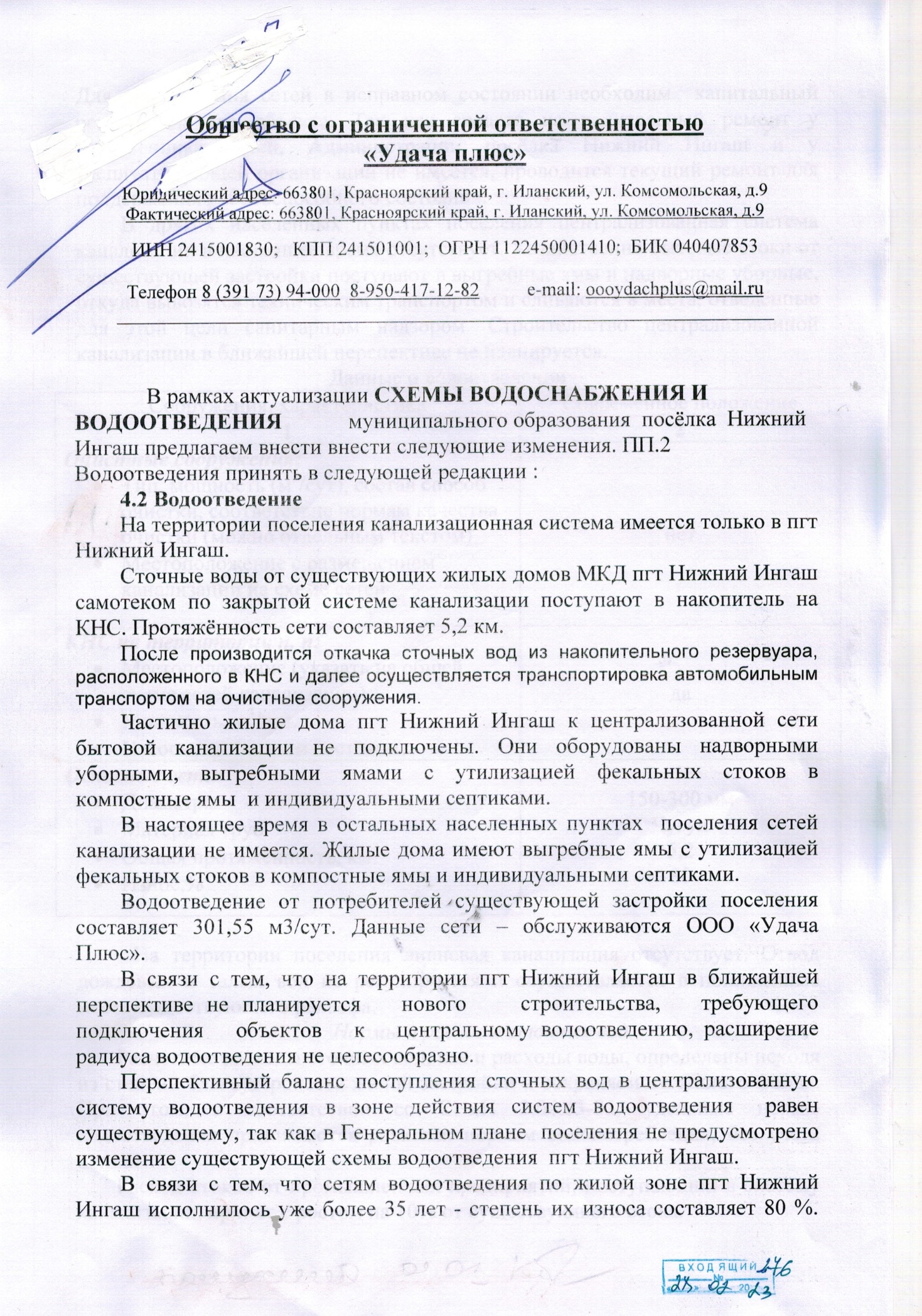 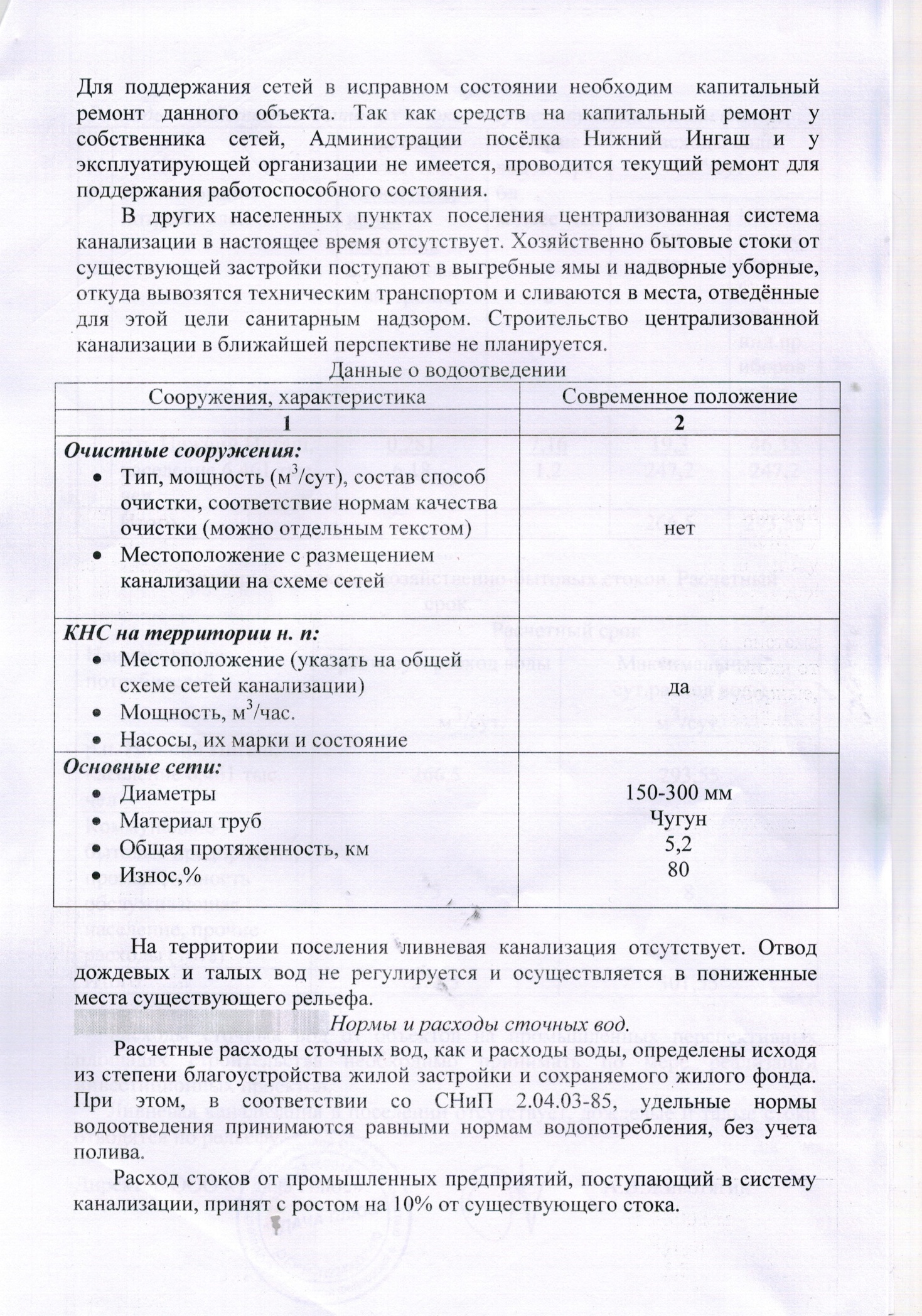 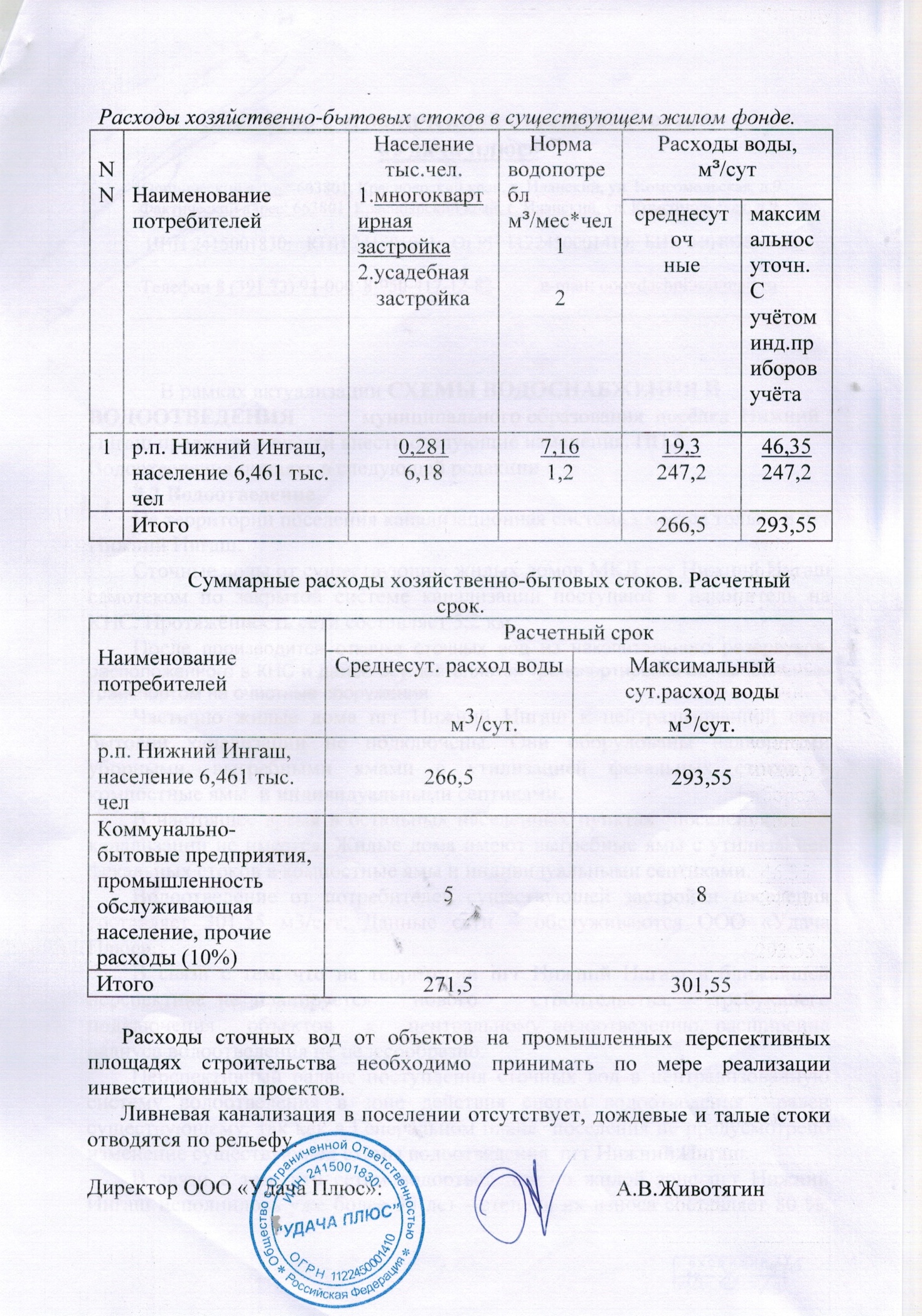 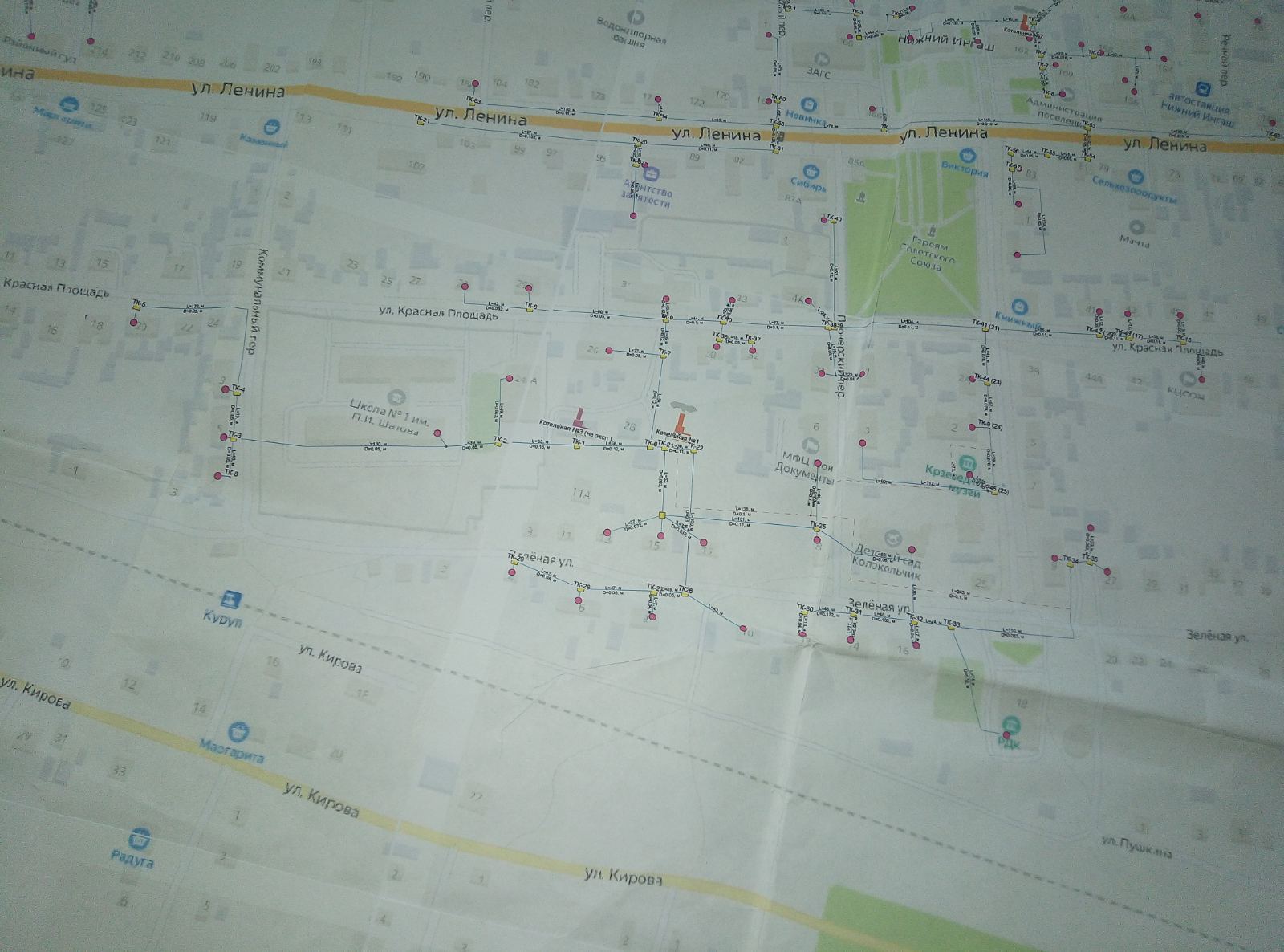 Учредители:Нижнеингашский поселковый Совет депутатовАдминистрация поселка Нижний ИнгашНижнеингашского районаКрасноярского края663850 Красноярский край,Нижнеингашский район, пгт. Нижний Ингаш, ул. Ленина, 160                                                                   Ответственный                                 за выпуск:            Выходит                                     Смыкова С.В.             1 раз в месяц           Распространение                         Телефон:               Бесплатно                                8 (39171) 22-4-18                   Тираж                                   8 (39171) 22-1-19           30 экземпляров                           Факс:                                                                                                                               8 (39171) 21-3-10    1Решение от 25.05.2023г. № 20-123 «Об исполнении бюджета поселка Нижний Ингаш за 2022 год»стр. 2-422Решение от 25.05.2023г. № 20-124 «Об утверждении отчета Главы посёлка Нижний Ингаш о результатах его деятельности и деятельности администрации поселка в 2022 году»стр. 433Решение от 25.05.2023г. № 20-128 «Об утверждении Положения о конкурсе на лучшее проведение работ по благоустройству на территории муниципального образования посёлок Нижний Ингаш Нижнеингашского района Красноярского края в 2023 году»стр.44-474Решение от 25.05.2023г. № 20-130 «О внесении изменений в Решение Нижнеингашского поселкового Совета депутатов Нижнеингашского района Красноярского края от  17.05.2016 № 8-50 «Об утверждении Положения о порядке подготовки концессионных соглашениях в отношении имущества, находящегося в муниципальной собственности посёлка Нижний Ингаш» стр. 48-495Решение от 25.05.2023г. № 20-131 «О внесении дополнений в Правила землепользования и застройки поселка Нижний Ингаш Нижнеингашского района Красноярского края»стр. 50-526Решение от 25.05.2023г. № 20-132 «О внесении изменений и дополнений в решение   Нижнеингашского поселкового Совета депутатов от 22.12.2022г. № 17-111 «О бюджете поселка Нижний Ингаш на 2023 год и плановый период 2024-2025 годов» (в ред. от 14.02.2023г. №18-117)»стр. 53-1077Решение от 25.05.2023г. № 20-133 «О внесении изменений и дополнений в решение   Нижнеингашского поселкового Совета депутатов от 31.10.2013г. №44-243 «Об утверждении Положения о бюджетном процессе в поселке Нижний Ингаш Нижнеингашского района Красноярского края» (в ред.  от 11.03.2015г. №60-318, от 15.06.2015г. №62-345)»стр. 108-1108Решение от 25.05.2023г. № 20-134 «О внесении изменений в решение Нижнеингашского поселкового Совета депутатов от 15.11.2019г. №42-226 «О нормативах формирования расходов на оплату труда депутатов, выборных должностных лиц  местного самоуправления, осуществляющих свои полномочия на постоянной основе, и муниципальных служащих»стр. 111-1129Решение от 25.05.2023г. № 20-135 «О внесении изменений в решение  Нижнеингашского поселкового Совета депутатов  от 31.05.2018г. №30-149 «Об утверждении Положения  об оплате труда муниципальных служащих  муниципального образования поселок Нижний Ингаш» (в ред. от 07.08.2018г. №31-161, от 28.09.2018г. №33-170, от 10.09.2019г. №41-221, от 19.03.2020г. №46-246, от 20.04.2020г. №47-252, от 23.09.2020г. №51-277, от 21.04.2022г. №12-79)»стр. 113-11410Решение от 25.05.2023г. № 20-136 «О внесении изменений в решение от 17.02.2021 № 3-7 «Об административной комиссии посёлка Нижний Ингаш Нижнеингашского района Красноярского края»стр. 115-11611Извещение о предоставлении земельных участковстр. 11712Постановление от 26.05.2023г. № 128 «О внесении изменений в постановление администрации поселка Нижний Ингаш Нижнеингашского района Красноярского края от 19.09.2013г. № 198 «Об утверждении  Положения об оплате труда работников  администрации поселка Нижний Ингаш не замещающих должности муниципальной службы и не являющихся муниципальными служащими»стр. 118-11913Внесение изменений в Приложение № 1 актуализированной Схемы теплоснабжения п. Нижний Ингаш Нижнеингашского района Красноярского краястр. 120-125№ строкиКод ведомстваКод группы, подгруппы, статьи и вида источниковНаименование показателяСумма  на 2022 год Исполненоза 2022 год1.55101 05 00 00 00 0000 000Изменение остатков средств на счетах по учету средств бюджетов1 255 910,311 120 251,182.55101 05 02 01 13 0000 510Увеличение прочих остатков денежных средств бюджетов городских поселений- 41 785 220,43    - 40 885 011,813.55101 05 02 01 13 0000 610Уменьшение прочих остатков денежных средств бюджетов городских поселений+ 42 215 380,18+ 39 764 760,63Всего: 430 159,75  1 120 251,18Номер строки	№ строкиКод бюджетной классификацииКод бюджетной классификацииКод бюджетной классификацииКод бюджетной классификацииКод бюджетной классификацииКод бюджетной классификацииКод бюджетной классификацииКод бюджетной классификацииНаименование групп, подгрупп, статей, подстатей, элементов, программ (подпрограмм), кодов экономической классификацииДоходы   бюджета  поселка2022 годаИсполнено  за 2022 год Исполнено в %Номер строки	№ строкиКод администратораКод группыКод подгруппыКод статьиКод подстатьиКод элементаКод программы (подпрограммы)Код экономической  классификацииНаименование групп, подгрупп, статей, подстатей, элементов, программ (подпрограмм), кодов экономической классификацииДоходы   бюджета  поселка2022 годаИсполнено  за 2022 год Исполнено в %1234567891011121318210000000000000000НАЛОГОВЫЕ И НЕНАЛОГОВЫЕ ДОХОДЫ22 458  912,1822 471 669,12100,018210100000000000000НАЛОГИ НА ПРИБЫЛЬ, ДОХОДЫ16 652 664,4716 025 121,2596,018210102010011000110Налог на доходы физических лиц c доходов, облагаемых по налоговой ставке, установленной пунктом 1 статьи 224  НК РФ16 652 664,4716 025 121,2596,04.10010300000000000000ДОХОДЫ ОТ УПЛАТЫ АКЦИЗОВ НА ТОПЛИВО1 279 500,001 476 435,25115,05.10010302231010000110Доходы от уплаты акцизов на дизельное топливо, зачисляемые в консолидированные бюджеты субъектов Российской Федерации578 500,00740 147,38128,06.10010302241010000110Доходы от уплаты акцизов на моторные масла для дизельных и (или)  карбюраторных (инжекторных) двигателей, зачисляемые в консолидированные бюджеты субъектов Российской Федерации3 200,003 997,95125,07.10010302251010000110Доходы от уплаты акцизов на автомобильный бензин, производимый на территории Российской Федерации, зачисляемые в консолидированные бюджеты субъектов Российской Федерации 770 300,00817 206,30106,08.10010302261010000110Доходы от уплаты акцизов на прямогонный  бензин, производимый на территории Российской Федерации, зачисляемые в консолидированные бюджеты субъектов Российской Федерации-72 500,00- 84 916,38-117,09.18210500000000000000НАЛОГИ НА СОВОКУПНЫЙ ДОХОД184 937,02184 937,02100,010.18210503010011000110Единый сельскохозяйственный налог (сумма платежа)183 938,50183 938,50100,011.18210503010012100110Единый сельскохозяйственный налог (пени по соответствующему платежу)998,52998,52100,012.18210600000000000000НАЛОГ НА ИМУЩЕСТВО740 054,01837 845,50113,013.18210601030131000110Налоги на имущество физических лиц,  взимаемый по ставкам, применяемым к объектам налогообложения, расположенным в границах городских поселений (сумма платежа, перерасчеты, недоимка и задолженность по соответствующему платежу, в том числе по отмененному)730 729,82827 459,56113,014.18210601030132100110Налог на имущество физических лиц, взимаемый  по ставкам,  применяемым к объектам налогообложения, расположенным в границах городских поселений (пени по соответствующему платежу)9 324,1910 385,94111,015.18210600000000000000ЗЕМЕЛЬНЫЙ НАЛОГ1 735 603,351 970 269,02114,016.18210606033131000110Земельный налог с организаций, обладающих земельным участком, расположенным в границах городских поселений558 373,71563 887,71101,017.18210606043131000110Земельный налог с физических лиц, обладающих земельным участком, расположенных в границах городских поселений1 177 229,641 406 381,31119,018.55111100000000000000ДОХОДЫ ОТ ИСПОЛЬЗОВНИЯ ИМУЩЕСТВА, НАХОДЯЩЕГОСЯ В ГОСУДАРСТВЕННОЙ И МУНИЦИПАЛЬНОЙ СОБСТВЕННОСТИ 1 198 277,791 306 520,58109,019.55111105013130000120Доходы получаемые в виде арендной платы за земельные участки государственной собственности на которые не разграничена и которые расположенные в границах городских поселений, а так же средств от продажи права на заключение договоров аренды указанных земельных участках375 000,00426 974,95114,020.55111105035130000120Доходы от сдачи в аренду имущества, находящегося в оперативном управлении органов  управления городских поселений и созданных ими учреждений (за исключением имущества муниципальных бюджетных и автономных учреждений)816 265,61871 172,45107,021.55111109045130000120Прочие поступления  от использования  имущества, находящегося в собственности городских поселений (за исключением имущества муниципальных бюджетных и автономных  учреждений, а также имущества муниципальных унитарных предприятий, в том числе казенных)7 012,188 373,18119,022.55111300000 000000000ДОХОДЫ ОТ ОКАЗАНИЯ ПЛАТНЫХ УСЛУГ (РАБОТ) И  КОМПЕНСАЦИИ ЗАТРАТ ГОСУДАРСТВА157 877,11152 971,5397,023.55111302065130000130Доходы, поступающие в порядке возмещения расходов, понесенных в связи с эксплуатацией имущества городских  поселений157 877,11152 971,5397,024.55111400000000000000ДОХОДЫ ОТ ПРОДАЖИ МАТЕРИАЛЬНЫХ И НЕМАТЕРИАЛЬНЫХ АКТИВОВ174 658,57184 261,79105,025.55111402053130000410Доходы от реализации иного имущества, находящегося в  собственности  городских поселений (за исключением имущества муниципальных бюджетных и автономных учреждений, а так же  имущества муниципальных унитарных предприятий, в том числе казенных), в части реализации материальных запасов по  указанному имуществу 0,000,000,0026.55111406013130000430Доходы от продажи земельных участков, государственная  собственность на которые  не разграничена и которые расположены в границах  городских поселений174 658,57184 261,79105,027.55111600000000000000ШТРАФЫ, САНКЦИИ, ВОЗМЕЩЕНИЕ УЩЕРБА155 934,86167 514,18107,028.55111607090130000140Иные штрафы, нестойки, пени, уплаченные в соответствии с законом  или договором в случае неисполнения или ненадлежащего исполнения обязательств перед муниципальным органом, (муниципальным казенным учреждением) городского поселения59 734,8667 581,37113,029.55111610032130000140Прочее возмещение ущерба, причиненного муниципальному имуществу городского поселения (за исключением имущества, закрепленного за муниципальными бюджетными (автономными) учреждениями, унитарными предприятиями)96 200,0099 932,81104,030.55111700000000000000ПРОЧИЕ НЕНАЛОГОВЫЕ ДОХОДЫ179 405,00165 793,0092,031.55111715030130001150Поступления от юридических лиц (индивидуальных предпринимателей)125 583,00116 055,0092,032.55111715030130002150Поступления от  физических лиц53 822,0049 738,0092,033.55120000000000000000БЕЗВОЗМЕЗДНЫЕ ПОСТУПЛЕНИЯ19 326 308,2518 413 342,6995,034.55120200000000000000БЕЗВОЗМЕЗДНЫЕ ПОСТУПЛЕНИЯ ОТ ДРУГИХ БЮДЖЕТОВ  БЮДЖЕТНОЙ СИСТЕМЫ РОССИЙСКОЙ  ФЕДЕРАЦИИ19 254 519,0018 386 104,6995,035.55120215001132712150Дотации  бюджетам городских поселений на выравнивание бюджетной обеспеченности  за счет средств краевого бюджета 1 298 200,001 298 200,00100,036.55120229999131060150Прочие субсидии бюджетам городских поселений (Реализация мероприятий, направленных на повышение безопасности дорожного движения)0,000,000,0037.55120229999137509150Прочие субсидии бюджетам городских поселений (капитальный ремонт и ремонт автомобильных дорог общего пользования местного значения)4 897 700,004 878 325,69100,038.55120230024137514150Субвенции  бюджетам городских поселений на выполнение переданных  полномочий  субъектов  РФ (административная комиссия)37 100,0037 100,00100,039.55120249999130103150Прочие  межбюджетные трансферты  передаваемые  бюджетам городских поселений за счет средств районного бюджета3 480 140,003 480 140,00100,040.55120249999131034150Прочие межбюджетные трансферты, передаваемые бюджетам городских поселений (на финансовое обеспечение (возмещение) расходных обязательств, связанных с увеличением с 1 июня 2022 года региональных выплат)282 245,00169 542,0060,041.55120249999137412150Иные межбюджетные трансферты  (обеспечение первичных мер пожарной безопасности)595 600,00595 600,00100,042.55120249999137459150Иные межбюджетные трансферты (Формирование современной городской (сельской) среды в поселениях)3 500 000,003 482 500,0099,543.55120249999137463150Прочие межбюджетные трансферты, передаваемые бюджетам городских поселений (обустройство мест (площадок) накопления отходов потребления и (или) приобретения контейнерного оборудования)2 754 000,002 150 875,0078,044.55120249999137508150Прочие межбюджетные трансферты, передаваемые бюджетам городских поселений (содержание дорог общего пользования местного значения)884  595,00884 595,00100,045.55120249999137641150Прочие межбюджетные трансферты, передаваемые бюджетам городских поселений (Реализация мероприятий по поддержке местных инициатив)1 524 939,001 409 227,0092,046.55120700000000000000ПРОЧИЕ БЕЗВОЗМЕЗДНЫЕ ПОСТУПЛЕНИЯ71 789,2527 238,0038,047.55120705020130000150Поступления от денежных пожертвований, предоставленных физическими лицами получателями средств бюджетов городских поселений71 789,2527 238,0038,0Доходы бюджета-всего:41 785 220,4340 885 011,8198,0№ строкиНаименование показателя бюджетной классификацииРаздел-поздразделСумма на 2022 годИсполнено за 2022 годИсполнено в % 123451ОБЩЕГОСУДАРСТВЕННЫЕ ВОПРОСЫ010016 156 751,5414 758 185,4591,32Функционирование высшего должностного лица субъекта Российской Федерации и муниципального образования01021 143 836,801 047 743,0291,63Функционирование законодательных (представительных) органов государственной власти и представительных органов муниципальных образований0103655 402,92611 650,8793,34Функционирование Правительства Российской Федерации, высших исполнительных органов государственной власти субъектов Российской Федерации, местных администраций01048 887 099,298 069 332,8690,85Другие общегосударственные вопросы01135 470 412,535 029 458,7091,96НАЦИОНАЛЬНАЯ БЕЗОПАСНОСТЬ И ПРАВООХРАНИТЕЛЬНАЯ ДЕЯТЕЛЬНОСТЬ0300627 947,96627 947,00100,07Гражданская оборона0309999,96999,0099,98Защита населения и территории от чрезвычайных ситуаций природного и техногенного характера, пожарная безопасность0310626 948,00626 948,00100,09НАЦИОНАЛЬНАЯ ЭКОНОМИКА04008 418 654,498 242 345,6897,910Транспорт0408583 027,20583 027,20100,011Дорожное хозяйство (дорожные фонды)04097 634 727,297 458 418,4897,712Другие вопросы в области национальной экономики0412200 900,00200 900,00100,013ЖИЛИЩНО-КОММУНАЛЬНОЕ ХОЗЯЙСТВО05007 187 953,537 048 199,8498,114Жилищное хозяйство050156 882,8256 882,82100,015Коммунальное хозяйство05021 059 975,711 059 975,71100,016Благоустройство05036 071 095,005 931 341,3197,717ОХРАНА ОКРУЖАЮЩЕЙ СРЕДЫ06002 798 472,002 183 722,0078,018Другие вопросы в области охраны окружающей среды06052 798 472,002 183 722,0078,019КУЛЬТУРА, КИНЕМАТОГРАФИЯ08006 981 600,666 860 360,6698,320Культура08016 981 600,666 860 360,6698,321СОЦИАЛЬНАЯ ПОЛИТИКА100044 000,0044 000,00100,022Пенсионное обеспечение100121 000,0021 000,00100,023Другие вопросы в области социальной политик100623 000,0023 000,00100,024Условно утвержденные расходы0,000,000,00Всего:Всего:Всего:42 215 380,1839 764 760,6394,0№ строки  Наименование главных распорядителей и показателей бюджетной сферыКод ведомстваРаздел-подразделЦелевая статьяВид расходаСумма   на 2022 годИсполнено за 2022 год Исполнено в %123456781ОБЩЕГОСУДАРСТВЕННЫЕ ВОПРОСЫ551010016 156 751,5414 758 185,4591,32Функционирование высшего должностного лица субъекта Российской Федерации и муниципального образования55101021 143 836,801 047 743,0291,63Не программные расходы551010280000000001 143 836,801 047 743,0291,64Функционирование высшего должностного лица местного самоуправления551010281000000001 143 836,801 047 743,0291,65Функционирование высшего должностного лица органа местного самоуправления551010281100000001 143 836,801 047 743,0291,66Расходы на выплаты персоналу в целях обеспечения выполнения функций государственными (муниципальными) органами, казенными учреждениями, органами управления государственными внебюджетными фондами551010281100005101001 096 679,801 000 586,0291,27Расходы на выплаты персоналу государственных (муниципальных) органов551010281100005101201 096 679,801 000 586,0291,28Расходы на выплаты персоналу в целях обеспечения выполнения функций государственными (муниципальными) органами, казенными учреждениями, органами управления государственными внебюджетными фондами5510102811000103010047 157,0047 157,00100,09Расходы на выплаты персоналу государственных (муниципальных) органов5510102811000103012047 157,0047 157,00100,010Функционирование законодательных (представительных) органов государственной власти и представительных органов муниципальных образований5510103655 402,92611 650,8793,311Не программные расходы55101038000000000655 402,92611 650,8793,312Функционирование председателя представительного органа местного самоуправления55101038200000000655 402,92611 650,8793,313Функционирование председателя представительного органа местного самоуправления55101038210000000655 402,92611 650,8793,314Расходы на выплаты персоналу в целях обеспечения выполнения функций государственными (муниципальными) органами, казенными учреждениями, органами управления государственными внебюджетными фондами55101038210000510100616 876,92585 124,8794,915Расходы на выплаты персоналу государственных (муниципальных) органов55101038210000510120616 876,92585 124,8794,916Расходы на выплаты персоналу в целях обеспечения выполнения функций государственными (муниципальными) органами, казенными учреждениями, органами управления государственными внебюджетными фондами5510103821000052010012 000,000,000,017Расходы на выплаты персоналу государственных (муниципальных) органов5510103821000052012012 000,000,000,018Расходы на выплаты персоналу в целях обеспечения выполнения функций государственными (муниципальными) органами, казенными учреждениями, органами управления государственными внебюджетными фондами5510103821000103010026 526,0026 526,00100,019Расходы на выплаты персоналу государственных (муниципальных) органов5510103821000103012026 526,0026 526,00100,020Функционирование Правительства Российской Федерации, высших исполнительных органов государственной власти субъектов Российской Федерации, местных администраций55101048 887 099,298 069 332,8690,821Не программные расходы551010480000000008 887 099,298 069 332,8690,822Функционирование правительства РФ высших исполнительных органов государственной власти суб. РФ, местных администраций551010483000000008 887 099,298 069 332,8690,823Функционирование правительства РФ высших исполнительных органов государственной власти суб. РФ, местных администраций551010483100000008 887 099,298 069 332,8690,824Расходы на выплаты персоналу в целях обеспечения выполнения функций государственными (муниципальными) органами, казенными учреждениями, органами управления государственными внебюджетными фондами551010483100005101004 628 912,114 130 084,1589,225Расходы на выплаты персоналу государственных (муниципальных) органов551010483100005101204 628 912,114 130 084,1589,226Расходы на выплаты персоналу в целях обеспечения выполнения функций государственными (муниципальными) органами, казенными учреждениями, органами управления государственными внебюджетными фондами551010483100005201001 694 722,261 612 613,3395,227Расходы на выплаты персоналу государственных (муниципальных) органов551010483100005201201 694 722,261 612 613,3395,228Расходы на выплаты персоналу в целях обеспечения выполнения функций государственными (муниципальными) органами, казенными учреждениями, органами управления государственными внебюджетными фондами55101048310001030100279 836,00279 836,00100,029Расходы на выплаты персоналу государственных (муниципальных) органов55101048310001030120279 836,00279 836,00100,030Расходы на выплаты персоналу в целях обеспечения выполнения функций государственными (муниципальными) органами, казенными учреждениями, органами управления государственными внебюджетными фондами55101048310010340100112 985,0038 122,0033,731Расходы на выплаты персоналу государственных (муниципальных) органов55101048310010340120112 985,0038 122,0033,732Закупка товаров, работ и услуг для обеспечения государственных (муниципальных) нужд551010483100005102001 883 477,221 721 510,6891,433Иные закупки товаров, работ и услуг для обеспечения государственных (муниципальных) нужд551010483100005102401 883 477,221 721 510,6891,434Закупка товаров, работ и услуг для обеспечения государственных (муниципальных) нужд55101048310000530200269 349,00269 349,00100,035Иные закупки товаров, работ и услуг для обеспечения государственных (муниципальных) нужд55101048310000530240269 349,00269 349,00100,036Иные бюджетные ассигнования5510104831000051080017 817,7017 817,70100,037Уплата налогов, сборов и иных платежей5510104831000051085017 817,7017 817,70100,038Другие общегосударственные вопросы55101135 470 412,535 029 458,7091,939Не программные расходы551011380000000005 470 412,535 029 458,7091,940Другие общегосударственные вопросы551011385000000005 433 312,534 992 358,7091,941Другие общегосударственные вопросы551011385100000005 433 312,534 992 358,7091,942Расходы на выплаты персоналу в целях обеспечения выполнения функций государственными (муниципальными) органами, казенными учреждениями, органами управления государственными внебюджетными фондами551011385100005101002 305 883,982 029 017,3088,043Расходы на выплаты персоналу государственных (муниципальных) органов551011385100005101202 305 883,982 029 017,3088,044Расходы на выплаты персоналу в целях обеспечения выполнения функций государственными (муниципальными) органами, казенными учреждениями, органами управления государственными внебюджетными фондами551011385100005401001 465 600,961 399 512,2395,545Расходы на выплаты персоналу государственных (муниципальных) органов551011385100005401201 465 600,961 399 512,2395,546Расходы на выплаты персоналу в целях обеспечения выполнения функций государственными (муниципальными) органами, казенными учреждениями, органами управления государственными внебюджетными фондами55101138510001030100489 921,00485 587,3799,147Расходы на выплаты персоналу государственных (муниципальных) органов55101138510001030120489 921,00485 587,3799,148Расходы на выплаты персоналу в целях обеспечения выполнения функций государственными (муниципальными) органами, казенными учреждениями, органами управления государственными внебюджетными фондами55101138510010340100169 260,00131 420,0077,649Расходы на выплаты персоналу государственных (муниципальных) органов55101138510010340120169 260,00131 420,0077,650Закупка товаров, работ и услуг для обеспечения государственных (муниципальных) нужд55101138510000510200366 380,59315 313,9586,151Иные закупки товаров, работ и услуг для обеспечения государственных (муниципальных) нужд55101138510000510240366 380,59315 313,9586,152Закупка товаров, работ и услуг для обеспечения государственных (муниципальных) нужд55101138510000520200540 000,00535 241,8599,153Иные закупки товаров, работ и услуг для обеспечения государственных (муниципальных) нужд55101138510000520240540 000,00535 241,8599,154Межбюджетные трансферты5510113851000053050096 266,0096 266,00100,055Иные межбюджетные трансферты5510113851000053054096 266,0096 266,00100,056Другие общегосударственные вопросы5510113860000000037 100,0037 100,00100,057Другие общегосударственные вопросы5510113861000000037 100,0037 100,00100,058Закупка товаров, работ и услуг для обеспечения государственных (муниципальных) нужд5510113861007514020037 100,0037 100,00100,059Иные закупки товаров, работ и услуг для обеспечения государственных (муниципальных) нужд5510113861007514024037 100,0037 100,00100,060НАЦИОНАЛЬНАЯ БЕЗОПАСНОСТЬ И ПРАВООХРАНИТЕЛЬНАЯ ДЕЯТЕЛЬНОСТЬ5510300627 947,96627 947,00100,061Гражданская оборона5510309999,96999,0099,962Муниципальная программа "Развитие жизнеобеспечения на терр. МО п. Нижний Ингаш"55103090100000000999,96999,0099,963Подпрограмма 1 " Защита от ЧС природного и техногенного характера и обеспечение пожарной безопасности населения на терр.МО п. Нижний Ингаш"55103090110000000999,96999,0099,964Профилактика экстремизма и терроризма55103090110000010999,96999,0099,965Закупка товаров, работ и услуг для обеспечения государственных (муниципальных) нужд55103090110000010200999,96999,0099,966Иные закупки товаров, работ и услуг для обеспечения государственных (муниципальных) нужд55103090110000010240999,96999,0099,967Защита населения и территории от чрезвычайных ситуаций природного и техногенного характера, пожарная безопасность5510310626 948,00626 948,00100,068Муниципальная программа "Развитие жизнеобеспечения на терр. МО п. Нижний Ингаш"55103100100000000626 948,00626 948,00100,069Подпрограмма 1 " Защита от ЧС природного и техногенного характера и обеспечение пожарной безопасности населения на терр.МО п. Нижний Ингаш"55103100110000000626 948,00626 948,00100,070Иные межбюджетные трансферты (обеспечение первичных мер пожарной безопасности)55103100110074120595 600,00595 600,00100,071Закупка товаров, работ и услуг для обеспечения государственных (муниципальных) нужд55103100110074120200595 600,00595 600,00100,072Иные закупки товаров, работ и услуг для обеспечения государственных (муниципальных) нужд55103100110074120240595 600,00595 600,00100,073Соф. иного межбюджетного трансферта (обеспечение первичных мер пожарной безопасности)551031001100S412031 348,0031 348,00100,074Закупка товаров, работ и услуг для обеспечения государственных (муниципальных) нужд551031001100S412020031 348,0031 348,00100,075Иные закупки товаров, работ и услуг для обеспечения государственных (муниципальных) нужд551031001100S412024031 348,0031 348,00100,076НАЦИОНАЛЬНАЯ ЭКОНОМИКА55104008 418 654,498 242 345,6897,977Транспорт5510408583 027,20583 027,20100,078Не программные расходы55104088000000000583 027,20583 027,20100,079Другие общегосударственные вопросы55104088700000000583 027,20583 027,20100,080Другие общегосударственные вопросы55104088710000000583 027,20583 027,20100,081Межбюджетные трансферты55104088710000530500583 027,20583 027,20100,082Иные межбюджетные трансферты55104088710000530540583 027,20583 027,20100,083Дорожное хозяйство (дорожные фонды)55104097 634 727,297 458 418,4897,784Муниципальная программа "Развитие жизнеобеспечения на терр. МО п. Нижний Ингаш"551040901000000007 634 727,297 458 418,4897,785Подпрограмма 3 "Дорожное хозяйство на терр. МО п. Нижний Ингаш"551040901300000007 434 727,297 258 418,4897,686Дорожный фонд551040901300000201 647 413,491 490 498,8490,587Закупка товаров, работ и услуг для обеспечения государственных (муниципальных) нужд551040901300000202001 647 413,491 490 498,8490,588Иные закупки товаров, работ и услуг для обеспечения государственных (муниципальных) нужд551040901300000202401 647 413,491 490 498,8490,589Прочие межбюджетные трансферты, передаваемые бюджетам городских поселений (содержание автомобильных дорог общего пользования местного значения)55104090130075080884 595,00884 595,00100,090Закупка товаров, работ и услуг для обеспечения государственных (муниципальных) нужд55104090130075080200884 595,00884 595,00100,091Иные закупки товаров, работ и услуг для обеспечения государственных (муниципальных) нужд55104090130075080240884 595,00884 595,00100,092Прочие субсидии бюджетам городских поселений (капитальный ремонт и ремонт автомобильных дорог общего пользования местного значения)551040901300750904 897 700,004 878 325,6999,693Закупка товаров, работ и услуг для обеспечения государственных (муниципальных) нужд551040901300750902004 897 700,004 878 325,6999,694Иные закупки товаров, работ и услуг для обеспечения государственных (муниципальных) нужд551040901300750902404 897 700,004 878 325,6999,695Соф. (капитальный ремонт и ремонт автомобильных дорог общего пользования местного значения)551040901300S50905 018,804 998,9599,696Закупка товаров, работ и услуг для обеспечения государственных (муниципальных) нужд551040901300S50902005 018,804 998,9599,697Иные закупки товаров, работ и услуг для обеспечения государственных (муниципальных) нужд551040901300S50902405 018,804 998,9599,698Подпрограмма 7 "Повышение безопасности дорожного движения в МО п. Нижний Ингаш на 2020-2024 годы"55104090170000000200 000,00200 000,00100,099Повышение безопасности дорожного движения в МО п. Нижний Ингаш55104090170000010200 000,00200 000,00100,0100Закупка товаров, работ и услуг для обеспечения государственных (муниципальных) нужд55104090170000010200200 000,00200 000,00100,0101Иные закупки товаров, работ и услуг для обеспечения государственных (муниципальных) нужд55104090170000010240200 000,00200 000,00100,0102Другие вопросы в области национальной экономики5510412200 900,00200 900,00100,0103Не программные расходы55104128000000000200 900,00200 900,00100,0104Другие общегосударственные вопросы55104128700000000200 900,00200 900,00100,0105Другие общегосударственные вопросы55104128710000000200 900,00200 900,00100,0106Межбюджетные трансферты55104128710000510500200 900,00200 900,00100,0107Иные межбюджетные трансферты55104128710000510540200 900,00200 900,00100,0108ЖИЛИЩНО-КОММУНАЛЬНОЕ ХОЗЯЙСТВО55105007 187 953,537 048 199,8498,1109Жилищное хозяйство551050156 882,8256 882,82100,0110Муниципальная программа "Развитие жизнеобеспечения на терр. МО п. Нижний Ингаш"5510501010000000056 882,8256 882,82100,0111Подпрограмма 4 "Жилищно-коммунальное хозяйство на терр. МО п. Нижний Ингаш"5510501014000000056 882,8256 882,82100,0112Региональный фонд кап. ремонта МКД5510501014000002056 882,8256 882,82100,0113Закупка товаров, работ и услуг для обеспечения государственных (муниципальных) нужд5510501014000002020056 882,8256 882,82100,0114Иные закупки товаров, работ и услуг для обеспечения государственных (муниципальных) нужд5510501014000002024056 882,8256 882,82100,0115Коммунальное хозяйство55105021 059 975,711 059 975,71100,0116Муниципальная программа "Развитие жизнеобеспечения на терр. МО п. Нижний Ингаш"551050201000000001 059 975,711 059 975,71100,0117Подпрограмма 4 "Жилищно-коммунальное хозяйство на терр. МО п. Нижний Ингаш"551050201400000001 059 975,711 059 975,71100,0118Обслуживание газгольдера55105020140000030533 339,71533 339,71100,0119Закупка товаров, работ и услуг для обеспечения государственных (муниципальных) нужд55105020140000030200533 339,71533 339,71100,0120Иные закупки товаров, работ и услуг для обеспечения государственных (муниципальных) нужд55105020140000030240533 339,71533 339,71100,0121Кадастровые работы и др. работы5510502014000004040 000,0040 000,00100,0122Закупка товаров, работ и услуг для обеспечения государственных (муниципальных) нужд5510502014000004020040 000,0040 000,00100,0123Иные закупки товаров, работ и услуг для обеспечения государственных (муниципальных) нужд5510502014000004024040 000,0040 000,00100,0124Коммунальное хозяйство55105020140000050486 636,00486 636,00100,0125Закупка товаров, работ и услуг для обеспечения государственных (муниципальных) нужд55105020140000050200486 636,00486 636,00100,0126Иные закупки товаров, работ и услуг для обеспечения государственных (муниципальных) нужд55105020140000050240486 636,00486 636,00100,0127Благоустройство55105036 071 095,005 931 341,3197,7128Муниципальная программа "Развитие жизнеобеспечения на терр. МО п. Нижний Ингаш"551050301000000002 464 305,752 342 586,0195,1129Подпрограмма 5 "Благоустройство на терр. МО п. Нижний Ингаш"551050301500000002 464 305,752 342 586,0195,1130Уличное освещение551050301500000102 400 000,002 288 386,0195,3131Закупка товаров, работ и услуг для обеспечения государственных (муниципальных) нужд551050301500000102002 400 000,002 288 386,0195,3132Иные закупки товаров, работ и услуг для обеспечения государственных (муниципальных) нужд551050301500000102402 400 000,002 288 386,0195,3133Благоустройство территории5510503015000002060 105,7550 000,0083,2134Закупка товаров, работ и услуг для обеспечения государственных (муниципальных) нужд5510503015000002020060 105,7550 000,0083,2135Иные закупки товаров, работ и услуг для обеспечения государственных (муниципальных) нужд5510503015000002024060 105,7550 000,0083,2136Содержание кладбища551050301500000304 200,004 200,00100,0137Закупка товаров, работ и услуг для обеспечения государственных (муниципальных) нужд551050301500000302004 200,004 200,00100,0138Иные закупки товаров, работ и услуг для обеспечения государственных (муниципальных) нужд551050301500000302404 200,004 200,00100,0139Муниципальная программа "Формирование комфортной городской (сельской) среды на 2018-2024 годы551050303000000003 606 789,253 588 755,3099,5140Программные расходы по МП "Формирование комфортной городской (сельской) среды" на 2018-2024 годы551050303100000003 606 789,253 588 755,3099,5141Соф. МП, Благоустройство дворовых территорий, благоустройство общественных пространств5510503031000001071 789,2571 775,10100,0142Закупка товаров, работ и услуг для обеспечения государственных (муниципальных) нужд5510503031000001020071 789,2571 775,10100,0143Иные закупки товаров, работ и услуг для обеспечения государственных (муниципальных) нужд5510503031000001024071 789,2571 775,10100,0144Иные межбюджетные трансферты (Формирование современной городской (сельской) среды в поселениях)551050303100745903 500 000,003 482 500,0099,5145Закупка товаров, работ и услуг для обеспечения государственных (муниципальных) нужд551050303100745902003 500 000,003 482 500,0099,5146Иные закупки товаров, работ и услуг для обеспечения государственных (муниципальных) нужд551050303100745902403 500 000,003 482 500,0099,5147Соф. иного межбюджетного трансферта (Формирование современной городской (сельской) среды в поселениях)551050303100S459035 000,0034 480,2098,5148Закупка товаров, работ и услуг для обеспечения государственных (муниципальных) нужд551050303100S459020035 000,0034 480,2098,5149Иные закупки товаров, работ и услуг для обеспечения государственных (муниципальных) нужд551050303100S459024035 000,0034 480,2098,5150ОХРАНА ОКРУЖАЮЩЕЙ СРЕДЫ55106002 798 472,002 183 722,0078,0151Другие вопросы в области охраны окружающей среды55106052 798 472,002 183 722,0078,0152Муниципальная программа "Развитие жизнеобеспечения на терр. МО п. Нижний Ингаш"551060501000000002 798 472,002 183 722,0078,0153Подпрограмма 6 "Благоустройство придомовых территорий МКД и частный сектор на терр. МО п. Нижний Ингаш"551060501600000002 798 472,002 183 722,0078,0154Обустройство мест (площадок) накопления отходов потребления и (или) приобритения контейнерного оборудования551060501600S46302 798 472,002 183 722,0078,0155Закупка товаров, работ и услуг для обеспечения государственных (муниципальных) нужд551060501600S46302002 798 472,002 183 722,0078,0156Иные закупки товаров, работ и услуг для обеспечения государственных (муниципальных) нужд551060501600S46302402 798 472,002 183 722,0078,0157КУЛЬТУРА, КИНЕМАТОГРАФИЯ55108006 981 600,666 860 360,6698,3158Культура55108016 981 600,666 860 360,6698,3159Не программные расходы551080180000000006 981 600,666 860 360,6698,3160Культура551080189000000006 981 600,666 860 360,6698,3161Культура551080189100000006 981 600,666 860 360,6698,3162Закупка товаров, работ и услуг для обеспечения государственных (муниципальных) нужд55108018910000510200378 981,00378 981,00100,0163Иные закупки товаров, работ и услуг для обеспечения государственных (муниципальных) нужд55108018910000510240378 981,00378 981,00100,0164Закупка товаров, работ и услуг для обеспечения государственных (муниципальных) нужд55108018910000530200489 146,73483 618,7398,9165Иные закупки товаров, работ и услуг для обеспечения государственных (муниципальных) нужд55108018910000530240489 146,73483 618,7398,9166Закупка товаров, работ и услуг для обеспечения государственных (муниципальных) нужд551080189100S64102001 773 626,931 657 914,9393,5167Иные закупки товаров, работ и услуг для обеспечения государственных (муниципальных) нужд551080189100S64102401 773 626,931 657 914,9393,5168Социальное обеспечение и иные выплаты населению5510801891000053030011 494,0011 494,00100,0169Премии и гранты5510801891000053035011 494,0011 494,00100,0170Межбюджетные трансферты551080189100005405004 328 352,004 328 352,00100,0171Иные межбюджетные трансферты551080189100005405404 328 352,004 328 352,00100,0172СОЦИАЛЬНАЯ ПОЛИТИКА551100044 000,0044 000,00100,0173Пенсионное обеспечение551100121 000,0021 000,00100,0174Не программные расходы5511001800000000021 000,0021 000,00100,0175Социальная политика5511001880000000021 000,0021 000,00100,0176Социальная политика5511001881000000021 000,0021 000,00100,0177Социальное обеспечение и иные выплаты населению5511001881000052030021 000,0021 000,00100,0178Публичные нормативные социальные выплаты гражданам5511001881000052031021 000,0021 000,00100,0179Другие вопросы в области социальной политики551100623 000,0023 000,00100,0180Не программные расходы5511006800000000023 000,0023 000,00100,0181Резервный фонд5511006840000000018 000,0018 000,00100,0182Резервный фонд5511006841000000018 000,0018 000,00100,0183Социальное обеспечение и иные выплаты населению5511006841000051030018 000,0018 000,00100,0184Иные выплаты населению5511006841000051036018 000,0018 000,00100,0185Социальная политика551100688000000005 000,005 000,00100,0186Социальная политика551100688100000005 000,005 000,00100,0187Социальное обеспечение и иные выплаты населению551100688100005103005 000,005 000,00100,0188Иные выплаты населению551100688100005103605 000,005 000,00100,0Всего:Всего:42 215 380,1839 764 760,6394,2№ строкиНаименование главных распорядителей и показателей бюджетной сферыЦелевая статьяВид расходаРаздел-подразделСумма  на  2022 годИсполнено за 2022 год Исполнено в %12345671Муниципальная программа "Развитие жизнеобеспечения на терр. МО п. Нижний Ингаш"010000000014 642 311,5313 729 532,0293,82Подпрограмма 1 " Защита от ЧС природного и техногенного характера и обеспечение пожарной безопасности населения на терр.МО п. Нижний Ингаш"0110000000627 947,96627 947,00100,03Профилактика экстремизма и терроризма0110000010999,96999,0099,94Закупка товаров, работ и услуг для обеспечения государственных (муниципальных) нужд0110000010200999,96999,0099,95НАЦИОНАЛЬНАЯ БЕЗОПАСНОСТЬ И ПРАВООХРАНИТЕЛЬНАЯ ДЕЯТЕЛЬНОСТЬ01100000102440300999,96999,0099,96Гражданская оборона01100000102440309999,96999,0099,97Гражданская оборона01100000102440309999,96999,0099,98Иные межбюджетные трансферты (обеспечение первичных мер пожарной безопасности)0110074120595 600,00595 600,00100,09Закупка товаров, работ и услуг для обеспечения государственных (муниципальных) нужд0110074120200595 600,00595 600,00100,010НАЦИОНАЛЬНАЯ БЕЗОПАСНОСТЬ И ПРАВООХРАНИТЕЛЬНАЯ ДЕЯТЕЛЬНОСТЬ01100741202440300595 600,00595 600,00100,011Защита населения и территории от чрезвычайных ситуаций природного и техногенного характера, пожарная безопасность01100741202440310595 600,00595 600,00100,012Защита населения и территории от чрезвычайных ситуаций природного и техногенного характера, пожарная безопасность01100741202440310595 600,00595 600,00100,013Соф. иного межбюджетного трансферта (обеспечение первичных мер пожарной безопасности)01100S412031 348,0031 348,00100,014Закупка товаров, работ и услуг для обеспечения государственных (муниципальных) нужд01100S412020031 348,0031 348,00100,015НАЦИОНАЛЬНАЯ БЕЗОПАСНОСТЬ И ПРАВООХРАНИТЕЛЬНАЯ ДЕЯТЕЛЬНОСТЬ01100S4120244030031 348,0031 348,00100,016Защита населения и территории от чрезвычайных ситуаций природного и техногенного характера, пожарная безопасность01100S4120244031031 348,0031 348,00100,017Защита населения и территории от чрезвычайных ситуаций природного и техногенного характера, пожарная безопасность01100S4120244031031 348,0031 348,00100,018Подпрограмма 3 "Дорожное хозяйство на терр. МО п. Нижний Ингаш"01300000007 434 727,297 258 418,4897,619Дорожный фонд01300000201 647 413,491 490 498,8490,520Закупка товаров, работ и услуг для обеспечения государственных (муниципальных) нужд01300000202001 647 413,491 490 498,8490,521НАЦИОНАЛЬНАЯ ЭКОНОМИКА013000002024404001 647 413,491 490 498,8490,522Дорожное хозяйство (дорожные фонды)013000002024404091 647 413,491 490 498,8490,523Дорожное хозяйство (дорожные фонды)013000002024404091 647 413,491 490 498,8490,524Прочие межбюджетные трансферты, передаваемые бюджетам городских поселений (содержание автомобильных дорог общего пользования местного значения)0130075080884 595,00884 595,00100,025Закупка товаров, работ и услуг для обеспечения государственных (муниципальных) нужд0130075080200884 595,00884 595,00100,026НАЦИОНАЛЬНАЯ ЭКОНОМИКА01300750802440400884 595,00884 595,00100,027Дорожное хозяйство (дорожные фонды)01300750802440409884 595,00884 595,00100,028Дорожное хозяйство (дорожные фонды)01300750802440409884 595,00884 595,00100,029Прочие субсидии бюджетам городских поселений (капитальный ремонт и ремонт автомобильных дорог общего пользования местного значения)01300750904 897 700,004 878 325,6999,630Закупка товаров, работ и услуг для обеспечения государственных (муниципальных) нужд01300750902004 897 700,004 878 325,6999,631НАЦИОНАЛЬНАЯ ЭКОНОМИКА013007509024404004 897 700,004 878 325,6999,632Дорожное хозяйство (дорожные фонды)013007509024404094 897 700,004 878 325,6999,633Дорожное хозяйство (дорожные фонды)013007509024404094 897 700,004 878 325,6999,634Соф. (капитальный ремонт и ремонт автомобильных дорог общего пользования местного значения)01300S50905 018,804 998,9599,635Закупка товаров, работ и услуг для обеспечения государственных (муниципальных) нужд01300S50902005 018,804 998,9599,636НАЦИОНАЛЬНАЯ ЭКОНОМИКА01300S509024404005 018,804 998,9599,637Дорожное хозяйство (дорожные фонды)01300S509024404095 018,804 998,9599,638Дорожное хозяйство (дорожные фонды)01300S509024404095 018,804 998,9599,639Подпрограмма 4 "Жилищно-коммунальное хозяйство на терр. МО п. Нижний Ингаш"01400000001 116 858,531 116 858,53100,040Региональный фонд кап. ремонта МКД014000002056 882,8256 882,82100,041Закупка товаров, работ и услуг для обеспечения государственных (муниципальных) нужд014000002020056 882,8256 882,82100,042ЖИЛИЩНО-КОММУНАЛЬНОЕ ХОЗЯЙСТВО0140000020244050056 882,8256 882,82100,043Жилищное хозяйство0140000020244050156 882,8256 882,82100,044Жилищное хозяйство0140000020244050156 882,8256 882,82100,045Обслуживание газгольдера0140000030533 339,71533 339,71100,046Закупка товаров, работ и услуг для обеспечения государственных (муниципальных) нужд0140000030200533 339,71533 339,71100,047ЖИЛИЩНО-КОММУНАЛЬНОЕ ХОЗЯЙСТВО01400000302440500533 339,71533 339,71100,048Коммунальное хозяйство01400000302440502533 339,71533 339,71100,049Коммунальное хозяйство01400000302440502533 339,71533 339,71100,050Кадастровые работы и др. работы014000004040 000,0040 000,00100,051Закупка товаров, работ и услуг для обеспечения государственных (муниципальных) нужд014000004020040 000,0040 000,00100,052ЖИЛИЩНО-КОММУНАЛЬНОЕ ХОЗЯЙСТВО0140000040244050040 000,0040 000,00100,053Коммунальное хозяйство0140000040244050240 000,0040 000,00100,054Коммунальное хозяйство0140000040244050240 000,0040 000,00100,055Коммунальное хозяйство0140000050486 636,00486 636,00100,056Закупка товаров, работ и услуг для обеспечения государственных (муниципальных) нужд0140000050200486 636,00486 636,00100,057ЖИЛИЩНО-КОММУНАЛЬНОЕ ХОЗЯЙСТВО01400000502440500486 636,00486 636,00100,058Коммунальное хозяйство01400000502440502486 636,00486 636,00100,059Коммунальное хозяйство01400000502440502486 636,00486 636,00100,060Подпрограмма 5 "Благоустройство на терр. МО п. Нижний Ингаш"01500000002 464 305,752 342 586,0195,161Уличное освещение01500000102 400 000,002 288 386,0195,362Закупка товаров, работ и услуг для обеспечения государственных (муниципальных) нужд01500000102002 400 000,002 288 386,0195,363ЖИЛИЩНО-КОММУНАЛЬНОЕ ХОЗЯЙСТВО01500000102440500200 000,00200 000,00100,064Благоустройство01500000102440503200 000,00200 000,00100,065Благоустройство01500000102440503200 000,00200 000,00100,066ЖИЛИЩНО-КОММУНАЛЬНОЕ ХОЗЯЙСТВО015000001024705002 200 000,002 088 386,0194,967Благоустройство015000001024705032 200 000,002 088 386,0194,968Благоустройство015000001024705032 200 000,002 088 386,0194,969Благоустройство территории015000002060 105,7550 000,0083,270Закупка товаров, работ и услуг для обеспечения государственных (муниципальных) нужд015000002020060 105,7550 000,0083,271ЖИЛИЩНО-КОММУНАЛЬНОЕ ХОЗЯЙСТВО0150000020244050060 105,7550 000,0083,272Благоустройство0150000020244050360 105,7550 000,0083,273Благоустройство0150000020244050360 105,7550 000,0083,274Содержание кладбища01500000304 200,004 200,00100,075Закупка товаров, работ и услуг для обеспечения государственных (муниципальных) нужд01500000302004 200,004 200,00100,076ЖИЛИЩНО-КОММУНАЛЬНОЕ ХОЗЯЙСТВО015000003024405004 200,004 200,00100,077Благоустройство015000003024405034 200,004 200,00100,078Благоустройство015000003024405034 200,004 200,00100,079Подпрограмма 6 "Благоустройство придомовых территорий МКД и частный сектор на терр. МО п. Нижний Ингаш"01600000002 798 472,002 183 722,0078,080Обустройство мест (площадок) накопления отходов потребления и (или) приобретения контейнерного оборудования01600S46302 798 472,002 183 722,0078,081Закупка товаров, работ и услуг для обеспечения государственных (муниципальных) нужд01600S46302002 798 472,002 183 722,0078,082ОХРАНА ОКРУЖАЮЩЕЙ СРЕДЫ01600S463024406002 798 472,002 183 722,0078,083Другие вопросы в области охраны окружающей среды01600S463024406052 798 472,002 183 722,0078,084Другие вопросы в области охраны окружающей среды01600S463024406052 798 472,002 183 722,0078,085Подпрограмма 7 "Повышение безопасности дорожного движения в МО п. Нижний Ингаш на 2020-2024 годы"0170000000200 000,00200 000,00100,086Повышение безопасности дорожного движения в МО п. Нижний Ингаш0170000010200 000,00200 000,00100,087Закупка товаров, работ и услуг для обеспечения государственных (муниципальных) нужд0170000010200200 000,00200 000,00100,088НАЦИОНАЛЬНАЯ ЭКОНОМИКА01700000102440400200 000,00200 000,00100,089Дорожное хозяйство (дорожные фонды)01700000102440409200 000,00200 000,00100,090Дорожное хозяйство (дорожные фонды)01700000102440409200 000,00200 000,00100,091Муниципальная программа "Формирование комфортной городской (сельской) среды на 2018-2024 годы03000000003 606 789,253 588 755,3099,592Программные расходы по МП "Формирование комфортной городской (сельской) среды" на 2018-2024 годы03100000003 606 789,253 588 755,3099,593Соф. МП, Благоустройство дворовых территорий, благоустройство общественных пространств031000001071 789,2571 775,10100,094Закупка товаров, работ и услуг для обеспечения государственных (муниципальных) нужд031000001020071 789,2571 775,10100,095ЖИЛИЩНО-КОММУНАЛЬНОЕ ХОЗЯЙСТВО0310000010244050071 789,2571 775,10100,096Благоустройство0310000010244050371 789,2571 775,10100,097Благоустройство0310000010244050371 789,2571 775,10100,098Иные межбюджетные трансферты (Формирование современной городской (сельской) среды в поселениях)03100745903 500 000,003 482 500,0099,599Закупка товаров, работ и услуг для обеспечения государственных (муниципальных) нужд03100745902003 500 000,003 482 500,0099,5100ЖИЛИЩНО-КОММУНАЛЬНОЕ ХОЗЯЙСТВО031007459024405003 500 000,003 482 500,0099,5101Благоустройство031007459024405033 500 000,003 482 500,0099,5102Благоустройство031007459024405033 500 000,003 482 500,0099,5103Соф. иного межбюджетного трансферта (Формирование современной городской (сельской) среды в поселениях)03100S459035 000,0034 480,2098,5104Закупка товаров, работ и услуг для обеспечения государственных (муниципальных) нужд03100S459020035 000,0034 480,2098,5105ЖИЛИЩНО-КОММУНАЛЬНОЕ ХОЗЯЙСТВО03100S4590244050035 000,0034 480,2098,5106Благоустройство03100S4590244050335 000,0034 480,2098,5107Благоустройство03100S4590244050335 000,0034 480,2098,5108Не программные расходы800000000023 966 279,4022 446 473,3193,7109Функционирование высшего должностного лица местного самоуправления81000000001 143 836,801 047 743,0291,6110Функционирование высшего должностного лица органа местного самоуправления81100000001 143 836,801 047 743,0291,6111Расходы на выплаты персоналу в целях обеспечения выполнения функций государственными (муниципальными) органами, казенными учреждениями, органами управления государственными внебюджетными фондами81100005101001 096 679,801 000 586,0291,2112ОБЩЕГОСУДАРСТВЕННЫЕ ВОПРОСЫ81100005101210100842 304,00771 611,8991,6113Функционирование высшего должностного лица субъекта Российской Федерации и муниципального образования81100005101210102842 304,00771 611,8991,6114Функционирование высшего должностного лица субъекта Российской Федерации и муниципального образования81100005101210102842 304,00771 611,8991,6115ОБЩЕГОСУДАРСТВЕННЫЕ ВОПРОСЫ81100005101290100254 375,80228 974,1390,0116Функционирование высшего должностного лица субъекта Российской Федерации и муниципального образования81100005101290102254 375,80228 974,1390,0117Функционирование высшего должностного лица субъекта Российской Федерации и муниципального образования81100005101290102254 375,80228 974,1390,0118Расходы на выплаты персоналу в целях обеспечения выполнения функций государственными (муниципальными) органами, казенными учреждениями, органами управления государственными внебюджетными фондами811000103010047 157,0047 157,00100,0119ОБЩЕГОСУДАРСТВЕННЫЕ ВОПРОСЫ8110001030121010036 219,0036 219,00100,0120Функционирование высшего должностного лица субъекта Российской Федерации и муниципального образования8110001030121010236 219,0036 219,00100,0121Функционирование высшего должностного лица субъекта Российской Федерации и муниципального образования8110001030121010236 219,0036 219,00100,0122ОБЩЕГОСУДАРСТВЕННЫЕ ВОПРОСЫ8110001030129010010 938,0010 938,00100,0123Функционирование высшего должностного лица субъекта Российской Федерации и муниципального образования8110001030129010210 938,0010 938,00100,0124Функционирование высшего должностного лица субъекта Российской Федерации и муниципального образования8110001030129010210 938,0010 938,00100,0125Функционирование председателя представительного органа местного самоуправления8200000000655 402,92611 650,8793,3126Функционирование председателя представительного органа местного самоуправления8210000000655 402,92611 650,8793,3127Расходы на выплаты персоналу в целях обеспечения выполнения функций государственными (муниципальными) органами, казенными учреждениями, органами управления государственными внебюджетными фондами8210000510100616 876,92585 124,8794,9128ОБЩЕГОСУДАРСТВЕННЫЕ ВОПРОСЫ82100005101210100473 791,80449 844,3594,9129Функционирование законодательных (представительных) органов государственной власти и представительных органов муниципальных образований82100005101210103473 791,80449 844,3594,9130Функционирование законодательных (представительных) органов государственной власти и представительных органов муниципальных образований82100005101210103473 791,80449 844,3594,9131ОБЩЕГОСУДАРСТВЕННЫЕ ВОПРОСЫ82100005101290100143 085,12135 280,5294,5132Функционирование законодательных (представительных) органов государственной власти и представительных органов муниципальных образований82100005101290103143 085,12135 280,5294,5133Функционирование законодательных (представительных) органов государственной власти и представительных органов муниципальных образований82100005101290103143 085,12135 280,5294,5134Расходы на выплаты персоналу в целях обеспечения выполнения функций государственными (муниципальными) органами, казенными учреждениями, органами управления государственными внебюджетными фондами821000052010012 000,000,000,0135ОБЩЕГОСУДАРСТВЕННЫЕ ВОПРОСЫ8210000520123010012 000,000,000,0136Функционирование законодательных (представительных) органов государственной власти и представительных органов муниципальных образований8210000520123010312 000,000,000,0137Функционирование законодательных (представительных) органов государственной власти и представительных органов муниципальных образований8210000520123010312 000,000,000,0138Расходы на выплаты персоналу в целях обеспечения выполнения функций государственными (муниципальными) органами, казенными учреждениями, органами управления государственными внебюджетными фондами821000103010026 526,0026 526,00100,0139ОБЩЕГОСУДАРСТВЕННЫЕ ВОПРОСЫ8210001030121010020 373,0020 373,00100,0140Функционирование законодательных (представительных) органов государственной власти и представительных органов муниципальных образований8210001030121010320 373,0020 373,00100,0141Функционирование законодательных (представительных) органов государственной власти и представительных органов муниципальных образований8210001030121010320 373,0020 373,00100,0142ОБЩЕГОСУДАРСТВЕННЫЕ ВОПРОСЫ821000103012901006 153,006 153,00100,0143Функционирование законодательных (представительных) органов государственной власти и представительных органов муниципальных образований821000103012901036 153,006 153,00100,0144Функционирование законодательных (представительных) органов государственной власти и представительных органов муниципальных образований821000103012901036 153,006 153,00100,0145Функционирование правительства РФ высших исполнительных органов государственной власти суб. РФ, местных администраций83000000008 887 099,298 069 332,8690,8146Функционирование правительства РФ высших исполнительных органов государственной власти суб. РФ, местных администраций83100000008 887 099,298 069 332,8690,8147Расходы на выплаты персоналу в целях обеспечения выполнения функций государственными (муниципальными) органами, казенными учреждениями, органами управления государственными внебюджетными фондами83100005101004 628 912,114 130 084,1589,2148ОБЩЕГОСУДАРСТВЕННЫЕ ВОПРОСЫ831000051012101003 555 232,043 172 717,9489,2149Функционирование Правительства Российской Федерации, высших исполнительных органов государственной власти субъектов Российской Федерации, местных администраций831000051012101043 555 232,043 172 717,9489,2150Функционирование Правительства Российской Федерации, высших исполнительных органов государственной власти субъектов Российской Федерации, местных администраций831000051012101043 555 232,043 172 717,9489,2151ОБЩЕГОСУДАРСТВЕННЫЕ ВОПРОСЫ831000051012901001 073 680,07957 366,2189,2152Функционирование Правительства Российской Федерации, высших исполнительных органов государственной власти субъектов Российской Федерации, местных администраций831000051012901041 073 680,07957 366,2189,2153Функционирование Правительства Российской Федерации, высших исполнительных органов государственной власти субъектов Российской Федерации, местных администраций831000051012901041 073 680,07957 366,2189,2154Закупка товаров, работ и услуг для обеспечения государственных (муниципальных) нужд83100005102001 883 477,221 721 510,6891,4155ОБЩЕГОСУДАРСТВЕННЫЕ ВОПРОСЫ83100005102440100953 205,33794 945,0183,4156Функционирование Правительства Российской Федерации, высших исполнительных органов государственной власти субъектов Российской Федерации, местных администраций83100005102440104953 205,33794 945,0183,4157Функционирование Правительства Российской Федерации, высших исполнительных органов государственной власти субъектов Российской Федерации, местных администраций83100005102440104953 205,33794 945,0183,4158ОБЩЕГОСУДАРСТВЕННЫЕ ВОПРОСЫ83100005102470100930 271,89926 565,6799,6159Функционирование Правительства Российской Федерации, высших исполнительных органов государственной власти субъектов Российской Федерации, местных администраций83100005102470104930 271,89926 565,6799,6160Функционирование Правительства Российской Федерации, высших исполнительных органов государственной власти субъектов Российской Федерации, местных администраций83100005102470104930 271,89926 565,6799,6161Иные бюджетные ассигнования831000051080017 817,7017 817,70100,0162ОБЩЕГОСУДАРСТВЕННЫЕ ВОПРОСЫ8310000510853010017 817,7017 817,70100,0163Функционирование Правительства Российской Федерации, высших исполнительных органов государственной власти субъектов Российской Федерации, местных администраций8310000510853010417 817,7017 817,70100,0164Функционирование Правительства Российской Федерации, высших исполнительных органов государственной власти субъектов Российской Федерации, местных администраций8310000510853010417 817,7017 817,70100,0165Расходы на выплаты персоналу в целях обеспечения выполнения функций государственными (муниципальными) органами, казенными учреждениями, органами управления государственными внебюджетными фондами83100005201001 694 722,261 612 613,3395,2166ОБЩЕГОСУДАРСТВЕННЫЕ ВОПРОСЫ831000052012101001 301 630,081 243 358,1095,5167Функционирование Правительства Российской Федерации, высших исполнительных органов государственной власти субъектов Российской Федерации, местных администраций831000052012101041 301 630,081 243 358,1095,5168Функционирование Правительства Российской Федерации, высших исполнительных органов государственной власти субъектов Российской Федерации, местных администраций831000052012101041 301 630,081 243 358,1095,5169ОБЩЕГОСУДАРСТВЕННЫЕ ВОПРОСЫ83100005201290100393 092,18369 255,2393,9170Функционирование Правительства Российской Федерации, высших исполнительных органов государственной власти субъектов Российской Федерации, местных администраций83100005201290104393 092,18369 255,2393,9171Функционирование Правительства Российской Федерации, высших исполнительных органов государственной власти субъектов Российской Федерации, местных администраций83100005201290104393 092,18369 255,2393,9172Закупка товаров, работ и услуг для обеспечения государственных (муниципальных) нужд8310000530200269 349,00269 349,00100,0173ОБЩЕГОСУДАРСТВЕННЫЕ ВОПРОСЫ83100005302440100269 349,00269 349,00100,0174Функционирование Правительства Российской Федерации, высших исполнительных органов государственной власти субъектов Российской Федерации, местных администраций83100005302440104269 349,00269 349,00100,0175Функционирование Правительства Российской Федерации, высших исполнительных органов государственной власти субъектов Российской Федерации, местных администраций83100005302440104269 349,00269 349,00100,0176Расходы на выплаты персоналу в целях обеспечения выполнения функций государственными (муниципальными) органами, казенными учреждениями, органами управления государственными внебюджетными фондами8310001030100279 836,00279 836,00100,0177ОБЩЕГОСУДАРСТВЕННЫЕ ВОПРОСЫ83100010301210100214 928,00214 928,00100,0178Функционирование Правительства Российской Федерации, высших исполнительных органов государственной власти субъектов Российской Федерации, местных администраций83100010301210104214 928,00214 928,00100,0179Функционирование Правительства Российской Федерации, высших исполнительных органов государственной власти субъектов Российской Федерации, местных администраций83100010301210104214 928,00214 928,00100,0180ОБЩЕГОСУДАРСТВЕННЫЕ ВОПРОСЫ8310001030129010064 908,0064 908,00100,0181Функционирование Правительства Российской Федерации, высших исполнительных органов государственной власти субъектов Российской Федерации, местных администраций8310001030129010464 908,0064 908,00100,0182Функционирование Правительства Российской Федерации, высших исполнительных органов государственной власти субъектов Российской Федерации, местных администраций8310001030129010464 908,0064 908,00100,0183Расходы на выплаты персоналу в целях обеспечения выполнения функций государственными (муниципальными) органами, казенными учреждениями, органами управления государственными внебюджетными фондами8310010340100112 985,0038 122,0033,7184ОБЩЕГОСУДАРСТВЕННЫЕ ВОПРОСЫ8310010340121010086 778,0025 320,0029,2185Функционирование Правительства Российской Федерации, высших исполнительных органов государственной власти субъектов Российской Федерации, местных администраций8310010340121010486 778,0025 320,0029,2186Функционирование Правительства Российской Федерации, высших исполнительных органов государственной власти субъектов Российской Федерации, местных администраций8310010340121010486 778,0025 320,0029,2187ОБЩЕГОСУДАРСТВЕННЫЕ ВОПРОСЫ8310010340129010026 207,0012 802,0048,8188Функционирование Правительства Российской Федерации, высших исполнительных органов государственной власти субъектов Российской Федерации, местных администраций8310010340129010426 207,0012 802,0048,8189Функционирование Правительства Российской Федерации, высших исполнительных органов государственной власти субъектов Российской Федерации, местных администраций8310010340129010426 207,0012 802,0048,8190Резервный фонд840000000018 000,0018 000,00100,0191Резервный фонд841000000018 000,0018 000,00100,0192Социальное обеспечение и иные выплаты населению841000051030018 000,0018 000,00100,0193СОЦИАЛЬНАЯ ПОЛИТИКА8410000510360100018 000,0018 000,00100,0194Другие вопросы в области социальной политики8410000510360100618 000,0018 000,00100,0195Другие вопросы в области социальной политики8410000510360100618 000,0018 000,00100,0196Другие общегосударственные вопросы85000000005 433 312,534 992 358,7091,9197Другие общегосударственные вопросы85100000005 433 312,534 992 358,7091,9198Расходы на выплаты персоналу в целях обеспечения выполнения функций государственными (муниципальными) органами, казенными учреждениями, органами управления государственными внебюджетными фондами85100005101002 305 883,982 029 017,3088,0199ОБЩЕГОСУДАРСТВЕННЫЕ ВОПРОСЫ851000051012101001 766 161,281 571 943,8989,0200Другие общегосударственные вопросы851000051012101131 766 161,281 571 943,8989,0201Другие общегосударственные вопросы851000051012101131 766 161,281 571 943,8989,0202ОБЩЕГОСУДАРСТВЕННЫЕ ВОПРОСЫ85100005101290100539 722,70457 073,4184,7203Другие общегосударственные вопросы85100005101290113539 722,70457 073,4184,7204Другие общегосударственные вопросы85100005101290113539 722,70457 073,4184,7205Закупка товаров, работ и услуг для обеспечения государственных (муниципальных) нужд8510000510200366 380,59315 313,9586,1206ОБЩЕГОСУДАРСТВЕННЫЕ ВОПРОСЫ85100005102440100366 380,59315 313,9586,1207Другие общегосударственные вопросы85100005102440113366 380,59315 313,9586,1208Другие общегосударственные вопросы85100005102440113366 380,59315 313,9586,1209Закупка товаров, работ и услуг для обеспечения государственных (муниципальных) нужд8510000520200540 000,00535 241,8599,1210ОБЩЕГОСУДАРСТВЕННЫЕ ВОПРОСЫ85100005202440100540 000,00535 241,8599,1211Другие общегосударственные вопросы85100005202440113540 000,00535 241,8599,1212Другие общегосударственные вопросы85100005202440113540 000,00535 241,8599,1213Межбюджетные трансферты851000053050096 266,0096 266,00100,0214ОБЩЕГОСУДАРСТВЕННЫЕ ВОПРОСЫ8510000530540010096 266,0096 266,00100,0215Другие общегосударственные вопросы8510000530540011396 266,0096 266,00100,0216Другие общегосударственные вопросы8510000530540011396 266,0096 266,00100,0217Расходы на выплаты персоналу в целях обеспечения выполнения функций государственными (муниципальными) органами, казенными учреждениями, органами управления государственными внебюджетными фондами85100005401001 465 600,961 399 512,2395,5218ОБЩЕГОСУДАРСТВЕННЫЕ ВОПРОСЫ851000054012101001 080 116,351 042 880,3596,6219Другие общегосударственные вопросы851000054012101131 080 116,351 042 880,3596,6220Другие общегосударственные вопросы851000054012101131 080 116,351 042 880,3596,6221ОБЩЕГОСУДАРСТВЕННЫЕ ВОПРОСЫ85100005401290100385 484,61356 631,8892,5222Другие общегосударственные вопросы85100005401290113385 484,61356 631,8892,5223Другие общегосударственные вопросы85100005401290113385 484,61356 631,8892,5224Расходы на выплаты персоналу в целях обеспечения выполнения функций государственными (муниципальными) органами, казенными учреждениями, органами управления государственными внебюджетными фондами8510001030100489 921,00485 587,3799,1225ОБЩЕГОСУДАРСТВЕННЫЕ ВОПРОСЫ85100010301210100374 099,00374 099,00100,0226Другие общегосударственные вопросы85100010301210113374 099,00374 099,00100,0227Другие общегосударственные вопросы85100010301210113374 099,00374 099,00100,0228ОБЩЕГОСУДАРСТВЕННЫЕ ВОПРОСЫ85100010301290100115 822,00111 488,3796,3229Другие общегосударственные вопросы85100010301290113115 822,00111 488,3796,3230Другие общегосударственные вопросы85100010301290113115 822,00111 488,3796,3231Расходы на выплаты персоналу в целях обеспечения выполнения функций государственными (муниципальными) органами, казенными учреждениями, органами управления государственными внебюджетными фондами8510010340100169 260,00131 420,0077,6232ОБЩЕГОСУДАРСТВЕННЫЕ ВОПРОСЫ85100103401210100129 103,00103 902,0080,5233Другие общегосударственные вопросы85100103401210113129 103,00103 902,0080,5234Другие общегосударственные вопросы85100103401210113129 103,00103 902,0080,5235ОБЩЕГОСУДАРСТВЕННЫЕ ВОПРОСЫ8510010340129010040 157,0027 518,0068,5236Другие общегосударственные вопросы8510010340129011340 157,0027 518,0068,5237Другие общегосударственные вопросы8510010340129011340 157,0027 518,0068,5238Другие общегосударственные вопросы860000000037 100,0037 100,00100,0239Другие общегосударственные вопросы861000000037 100,0037 100,00100,0240Закупка товаров, работ и услуг для обеспечения государственных (муниципальных) нужд861007514020037 100,0037 100,00100,0241ОБЩЕГОСУДАРСТВЕННЫЕ ВОПРОСЫ8610075140244010037 100,0037 100,00100,0242Другие общегосударственные вопросы8610075140244011337 100,0037 100,00100,0243Другие общегосударственные вопросы8610075140244011337 100,0037 100,00100,0244Другие общегосударственные вопросы8700000000783 927,20783 927,20100,0245Другие общегосударственные вопросы8710000000783 927,20783 927,20100,0246Межбюджетные трансферты8710000510500200 900,00200 900,00100,0247НАЦИОНАЛЬНАЯ ЭКОНОМИКА87100005105400400200 900,00200 900,00100,0248Другие вопросы в области национальной экономики87100005105400412200 900,00200 900,00100,0249Другие вопросы в области национальной экономики87100005105400412200 900,00200 900,00100,0250Межбюджетные трансферты8710000530500583 027,20583 027,20100,0251НАЦИОНАЛЬНАЯ ЭКОНОМИКА87100005305400400583 027,20583 027,20100,0252Транспорт87100005305400408583 027,20583 027,20100,0253Транспорт87100005305400408583 027,20583 027,20100,0254Социальная политика880000000026 000,0026 000,00100,0255Социальная политика881000000026 000,0026 000,00100,0256Социальное обеспечение и иные выплаты населению88100005103005 000,005 000,00100,0257СОЦИАЛЬНАЯ ПОЛИТИКА881000051036010005 000,005 000,00100,0258Другие вопросы в области социальной политики881000051036010065 000,005 000,00100,0259Другие вопросы в области социальной политики881000051036010065 000,005 000,00100,0260Социальное обеспечение и иные выплаты населению881000052030021 000,0021 000,00100,0261СОЦИАЛЬНАЯ ПОЛИТИКА8810000520312100021 000,0021 000,00100,0262Пенсионное обеспечение8810000520312100121 000,0021 000,00100,0263Пенсионное обеспечение8810000520312100121 000,0021 000,00100,0264Культура89000000006 981 600,666 860 360,6698,3265Культура89100000006 981 600,666 860 360,6698,3266Закупка товаров, работ и услуг для обеспечения государственных (муниципальных) нужд8910000510200378 981,00378 981,00100,0267КУЛЬТУРА, КИНЕМАТОГРАФИЯ89100005102440800378 981,00378 981,00100,0268Культура89100005102440801378 981,00378 981,00100,0269Культура89100005102440801378 981,00378 981,00100,0270Закупка товаров, работ и услуг для обеспечения государственных (муниципальных) нужд8910000530200489 146,73483 618,7398,9271КУЛЬТУРА, КИНЕМАТОГРАФИЯ89100005302440800489 146,73483 618,7398,9272Культура89100005302440801489 146,73483 618,7398,9273Культура89100005302440801489 146,73483 618,7398,9274Социальное обеспечение и иные выплаты населению891000053030011 494,0011 494,00100,0275КУЛЬТУРА, КИНЕМАТОГРАФИЯ8910000530350080011 494,0011 494,00100,0276Культура8910000530350080111 494,0011 494,00100,0277Культура8910000530350080111 494,0011 494,00100,0278Межбюджетные трансферты89100005405004 328 352,004 328 352,00100,0279КУЛЬТУРА, КИНЕМАТОГРАФИЯ891000054054008004 328 352,004 328 352,00100,0280Культура891000054054008014 328 352,004 328 352,00100,0281Культура891000054054008014 328 352,004 328 352,00100,0282Закупка товаров, работ и услуг для обеспечения государственных (муниципальных) нужд89100S64102001 773 626,931 657 914,9393,5283КУЛЬТУРА, КИНЕМАТОГРАФИЯ89100S641024408001 773 626,931 657 914,9393,5284Культура89100S641024408011 773 626,931 657 914,9393,5285Культура89100S641024408011 773 626,931 657 914,9393,5Всего:Всего:Всего:42 215 380,1839 764 760,6394,2№Наименование   получателя  средств  резервного  фонда Бюджетная классификацияВыделено средств(руб.)НормативныйдокументСумма расходов (руб.)Остаток средствРасшифровка расходов1. Администрация поселка Нижний Ингаш  Нижнеингашского района Красноярского края551 1006 8410000510 360 2963 000,00Распоряжение №134 от 09.08.2022г.(п/п №104509 от 29.08.2022г.)3 000,000,00Материальная помощь  выделенная из резервного фонда пострадавшим от пожара (Мельнику А.Н.)  2. Администрация поселка Нижний Ингаш  Нижнеингашского района Красноярского края551 1006 8410000510 360 29615 000,00Распоряжение №184 от 01.12.2022г.(п/п №826751 от 07.12.2022г.)15 000,000,00Материальная помощь  выделенная из резервного фонда пострадавшим от пожара (Тооль В.В.)Итог:Итог:18 000,0018 000,000,00Гузей Б.И.Глава поселка Нижний Ингаш, председатель конкурсной комиссии;Чупина С.В.Председатель Нижнеингашского поселкового Совета депутатов, заместитель председателя конкурсной комиссии;Щербакова Н.Н.Депутат Нижнеингашского поселкового Совета депутатов;Миллер А.А.Депутат Нижнеингашского поселкового Совета депутатов;Смыкова С.В.Заместитель главы посёлка Нижний ИнгашМикуляк С.Н.Заместитель председателя общественной палаты Нижнеингашского районаМельницкая А.А.Председатель Нижнеингашского поселкового Совета ветеранов№ строкиКод ведомстваКод группы, подгруппы, статьи и вида источниковНаименование показателяСумма2023годСумма 2024годСумма2025год1.55101 05 00 00 00 0000 000Изменение остатков средств на счетах по учету средств бюджетов1 550 410,930,000,002.55101 05 02 01 13 0000 510Увеличение прочих остатков денежных средств бюджетов городских поселений-33 843 604,11- 27 537 327,20- 28 293 954,693.55101 05 02 01 13 0000 610Уменьшение прочих остатков денежных средств бюджетов городских поселений+ 35 394 015,04+ 27 537 327,20+28 293 954,69Всего:	  1 550 410,930,000,00Номер строки	№ строкиКод бюджетной классификацииКод бюджетной классификацииКод бюджетной классификацииКод бюджетной классификацииКод бюджетной классификацииКод бюджетной классификацииКод бюджетной классификацииКод бюджетной классификацииНаименование групп, подгрупп, статей, подстатей, элементов, программ (подпрограмм), кодов экономической классификацииДоходы   бюджета  поселка2023 годаНомер строки	№ строкиКод администратораКод группыКод подгруппыКод статьиКод подстатьиКод элементаКод программы (подпрограммы)Код экономической  классификацииНаименование групп, подгрупп, статей, подстатей, элементов, программ (подпрограмм), кодов экономической классификацииДоходы   бюджета  поселка2023 года123456789101118210000000000000000НАЛОГОВЫЕ И НЕНАЛОГОВЫЕ ДОХОДЫ21 412 861,7418210100000000000000НАЛОГИ НА ПРИБЫЛЬ, ДОХОДЫ16 484 039,7418210102010011000110Налог на доходы физических лиц c доходов, облагаемых по налоговой ставке, установленной пунктом 1 статьи 224  НК РФ16 484 039,744.10010300000000000000ДОХОДЫ ОТ УПЛАТЫ АКЦИЗОВ НА ТОПЛИВО 1 337 700,005.10010302231010000110Доходы от уплаты акцизов на дизельное топливо, зачисляемые в консолидированные бюджеты субъектов Российской Федерации633 600,006.10010302241010000110Доходы от уплаты акцизов на моторные масла для дизельных и (или)  карбюраторных (инжекторных) двигателей, зачисляемые в консолидированные бюджеты субъектов Российской Федерации 4 500,007.10010302251010000110Доходы от уплаты акцизов на автомобильный бензин, производимый на территории Российской Федерации, зачисляемые в консолидированные бюджеты субъектов Российской Федерации783 300,008.10010302261010000110Доходы от уплаты акцизов на прямогонный  бензин, производимый на территории Российской Федерации, зачисляемые в консолидированные бюджеты субъектов Российской Федерации-83 700,009.18210500000000000000НАЛОГИ НА СОВОКУПНЫЙ ДОХОД100 000,0010.18210503010011000110Единый сельскохозяйственный налог (сумма платежа) 100 000,0011.18210503010012100110Единый сельскохозяйственный налог (пени по соответствующему платежу)0,0012.18210600000000000000НАЛОГ НА ИМУЩЕСТВО700 000,0013.18210601030131000110Налоги на имущество физических лиц,  взимаемый по ставкам, применяемым к объектам налогообложения, расположенным в границах городских поселений (сумма платежа, перерасчеты, недоимка и задолженность по соответствующему платежу, в том числе по отмененному)692 000,0014.18210601030132100110Налог на имущество физических лиц, взимаемый  по ставкам,  применяемым к объектам налогообложения, расположенным в границах городских поселений (пени по соответствующему платежу)8 000,0015.18210600000000000000ЗЕМЕЛЬНЫЙ НАЛОГ1 654 000,0016.18210606033131000110Земельный налог с организаций, обладающих земельным участком, расположенным в границах городских поселений455 000,0017.18210606043131000110Земельный налог с физических лиц, обладающих земельным участком, расположенных в границах городских поселений1 199 000,0018.55111100000000000000ДОХОДЫ ОТ ИСПОЛЬЗОВНИЯ ИМУЩЕСТВА, НАХОДЯЩЕГОСЯ В ГОСУДАРСТВЕННОЙ И МУНИЦИПАЛЬНОЙ СОБСТВЕННОСТИ787 143,4119.55111105013130000120Доходы получаемые в виде арендной платы за земельные участки государственной собственности на которые не разграничена и которые расположенные в границах городских поселений, а так же средств от продажи права на заключение договоров аренды указанных земельных участках375 000,0020.55111105035130000120Доходы от сдачи в аренду имущества, находящегося в оперативном управлении органов  управления городских поселений и созданных ими учреждений (за исключением имущества муниципальных бюджетных и автономных учреждений)400 079,5221.5511110531300000120Плата по соглашениям об установлении сервитута, заключенным органами местного самоуправления муниципальных районов, государственными или муниципальными предприятиями либо государственными или муниципальными учреждениями в отношении земельных участков, государственная собственность на которые не разграничена и которые расположены в границах городских поселений2 063,8922.55111109045130000120Прочие поступления  от использования  имущества, находящегося в собственности городских поселений (за исключением имущества муниципальных бюджетных и автономных  учреждений, а также имущества муниципальных унитарных предприятий, в том числе казенных)10 000,0023.55111300000 000000000ДОХОДЫ ОТ ОКАЗАНИЯ ПЛАТНЫХ УСЛУГ (РАБОТ) И  КОМПЕНСАЦИИ ЗАТРАТ ГОСУДАРСТВА203 021,6324.55111302065130000130Доходы, поступающие в порядке возмещения расходов, понесенных в связи с эксплуатацией имущества городских  поселений203 021,6325.55111400000000000000ДОХОДЫ ОТ ПРОДАЖИ МАТЕРИАЛЬНЫХ И НЕМАТЕРИАЛЬНЫХ АКТИВОВ125 996,6826.55111402053130000410Доходы от реализации иного имущества, находящегося в  собственности  городских поселений (за исключением имущества муниципальных бюджетных и автономных учреждений, а так же  имущества муниципальных унитарных предприятий, в том числе казенных), в части реализации материальных запасов по  указанному имуществу 0,0027.55111406013130000430Доходы от продажи земельных участков, государственная  собственность на которые  не разграничена и которые расположены в границах  городских поселений125 996,6828.55111600000000000000ШТРАФЫ, САНКЦИИ, ВОЗМЕЩЕНИЕ УЩЕРБА20 960,2829.55111602020020000140Административные штрафы, установленные законами субъектов  Российской федерации об административных правонарушениях, за нарушение муниципальных правовых актов 613,0030.55111607090130000140Иные штрафы, нестойки, пени, уплаченные в соответствии с законом  или договором в случае неисполнения или ненадлежащего исполнения обязательств перед муниципальным органом, (муниципальным казенным учреждением) городского поселения7 686,1731.55111610032130000140Прочее возмещение ущерба, причиненного муниципальному имуществу городского поселения (за исключением имущества, закрепленного за муниципальными бюджетными (автономными) учреждениями, унитарными предприятиями)12 661,1132.55120000000000000000БЕЗВОЗМЕЗДНЫЕ ПОСТУПЛЕНИЯ12 430 742,3733.55120200000000000000БЕЗВОЗМЕЗДНЫЕ ПОСТУПЛЕНИЯ ОТ ДРУГИХ БЮДЖЕТОВ  БЮДЖЕТНОЙ СИСТЕМЫ РОССИЙСКОЙ  ФЕДЕРАЦИИ12 381 391,0034.55120215001132712150Дотации  бюджетам городских поселений на выравнивание бюджетной обеспеченности  за счет средств краевого бюджета 1 506 300,0035.55120229999137509150Прочие субсидии бюджетам городских поселений (капитальный ремонт и ремонт автомобильных дорог общего пользования местного значения)3 340 000,0036.55120230024137514150Субвенции  бюджетам городских поселений на выполнение переданных  полномочий  субъектов  РФ (административная комиссия)39 200,0037.55120249999137508150Прочие межбюджетные трансферты, передаваемые бюджетам городских поселений (содержание дорог общего пользования местного значения)1 141 000,0038.55120249999137412150Иные межбюджетные трансферты  (обеспечение первичных мер пожарной безопасности)1 280 200,0039.55120249999130103150Прочие  межбюджетные трансферты  передаваемые  бюджетам городских поселений за счет средств районного бюджета5 074 691,0040.55120700000000000000ПРОЧИЕ БЕЗВОЗМЕЗДНЫЕ ПОСТУПЛЕНИЯ49 351,3741.55120705020130000150Поступления от денежных пожертвований, предоставленных физическими лицами получателями средств бюджетов городских поселений49 351,37Доходы бюджета-всего:33 843 604,11№ строки Наименование показателей бюджетной классификацииРаздел-подразделСумма на 2023 год Сумма на 2024 годСумма на 2025 год123451ОБЩЕГОСУДАРСТВЕННЫЕ ВОПРОСЫ010016 304 376,9014 817 981,2314 817 981,232Функционирование высшего должностного лица субъекта Российской Федерации и муниципального образования01021 228 496,361 190 973,771 190 973,773Функционирование законодательных (представительных) органов государственной власти и представительных органов муниципальных образований0103723 037,72741 928,52741 928,524Функционирование Правительства Российской Федерации, высших исполнительных органов государственной власти субъектов Российской Федерации, местных администраций010410 223 154,299 090 498,909 090 498,905Резервные фонды011165 000,00100 000,00100 000,006Другие общегосударственные вопросы01134 064 688,533 694 580,043 694 580,047НАЦИОНАЛЬНАЯ БЕЗОПАСНОСТЬ И ПРАВООХРАНИТЕЛЬНАЯ ДЕЯТЕЛЬНОСТЬ03001 357 779,00812 600,00898 000,008Гражданская оборона03091 000,001 500,001 500,009Другие вопросы в области национальной безопасности и правоохранительной деятельности03149 200,0010 000,0010 000,0010Защита населения и территории от чрезвычайных ситуаций природного и техногенного характера, пожарная безопасность03101 347 579,00801 100,00886 500,0011НАЦИОНАЛЬНАЯ ЭКОНОМИКА04007 046 842,012 324 900,002 427 700,0012Дорожное хозяйство (дорожные фонды)04096 172 575,011 414 900,001 497 700,0013Другие вопросы в области национальной экономики0412203 667,00210 000,00210 000,0014Транспорт0408670 600,00700 000,00720 000,0015ЖИЛИЩНО-КОММУНАЛЬНОЕ ХОЗЯЙСТВО05005 374 341,884 746 492,794 675 035,7216Благоустройство05034 243 838,283 761 492,793 690 035,7217Жилищное хозяйство0501100 000,00130 000,00130 000,0018Коммунальное хозяйство05021 030 503,60855 000,00855 000,0019КУЛЬТУРА, КИНЕМАТОГРАФИЯ08005 156 225,254 880 000,004 880 000,0020Культура08015 156 225,254 880 000,004 880 000,0021СОЦИАЛЬНАЯ ПОЛИТИКА1000154 450,0036 000,0036 000,0022Другие вопросы в области социальной политики1006118 450,000,000,0023Пенсионное обеспечение100136 000,0036 000,0036 000,0024 Условно утвержденные расходы0,00687 453,181 412 737,74	ВСЕГО:35 394 015,0428 305 427,2029 147 454,69№ строки Наименование главных распорядителей и показателей бюджетной  классификации Код ведомства Раздел-подраздел Целевая статья Вид расходаСумма на 2023 год 1234561ОБЩЕГОСУДАРСТВЕННЫЕ ВОПРОСЫ551010015 684 657,902Функционирование высшего должностного лица субъекта Российской Федерации и муниципального образования55101021 190 973,773Не программные расходы551010280000000001 190 973,774Функционирование высшего должностного лица местного самоуправления551010281000000001 190 973,775Функционирование высшего должностного лица органа местного самоуправления551010281100000001 190 973,776Расходы на выплаты персоналу в целях обеспечения выполнения функций государственными (муниципальными) органами, казенными учреждениями, органами управления государственными внебюджетными фондами551010281100005101001 190 973,777Расходы на выплаты персоналу государственных (муниципальных) органов551010281100005101201 190 973,778Функционирование законодательных (представительных) органов государственной власти и представительных органов муниципальных образований5510103701 928,529Не программные расходы55101038000000000701 928,5210Функционирование председателя представительного органа местного самоуправления55101038200000000701 928,5211Функционирование председателя представительного органа местного самоуправления55101038210000000701 928,5212Расходы на выплаты персоналу в целях обеспечения выполнения функций государственными (муниципальными) органами, казенными учреждениями, органами управления государственными внебюджетными фондами55101038210000510100669 928,5213Расходы на выплаты персоналу государственных (муниципальных) органов55101038210000510120669 928,5214Расходы на выплаты персоналу в целях обеспечения выполнения функций государственными (муниципальными) органами, казенными учреждениями, органами управления государственными внебюджетными фондами5510103821000052010032 000,0015Расходы на выплаты персоналу государственных (муниципальных) органов5510103821000052012032 000,0016Функционирование Правительства Российской Федерации, высших исполнительных органов государственной власти субъектов Российской Федерации, местных администраций55101049 891 677,0817Не программные расходы551010480000000009 891 677,0818Функционирование правительства РФ высших исполнительных органов государственной власти суб. РФ, местных администраций551010483000000009 891 677,0819Функционирование правительства РФ высших исполнительных органов государственной власти суб. РФ, местных администраций551010483100000009 891 677,0820Расходы на выплаты персоналу в целях обеспечения выполнения функций государственными (муниципальными) органами, казенными учреждениями, органами управления государственными внебюджетными фондами551010483100005101005 031 653,9521Расходы на выплаты персоналу государственных (муниципальных) органов551010483100005101205 031 653,9522Расходы на выплаты персоналу в целях обеспечения выполнения функций государственными (муниципальными) органами, казенными учреждениями, органами управления государственными внебюджетными фондами551010483100005201001 760 944,9523Расходы на выплаты персоналу государственных (муниципальных) органов551010483100005201201 760 944,9524Расходы на выплаты персоналу в целях обеспечения выполнения функций государственными (муниципальными) органами, казенными учреждениями, органами управления государственными внебюджетными фондами5510104831000103010076 110,0025Расходы на выплаты персоналу государственных (муниципальных) органов5510104831000103012076 110,0026Закупка товаров, работ и услуг для обеспечения государственных (муниципальных) нужд551010483100005102002 715 945,1827Иные закупки товаров, работ и услуг для обеспечения государственных (муниципальных) нужд551010483100005102402 715 945,1828Закупка товаров, работ и услуг для обеспечения государственных (муниципальных) нужд55101048310000530200300 000,0029Иные закупки товаров, работ и услуг для обеспечения государственных (муниципальных) нужд55101048310000530240300 000,0030Иные бюджетные ассигнования551010483100005108007 023,0031Уплата налогов, сборов и иных платежей551010483100005108507 023,0032Резервные фонды551011190 000,0033Не программные расходы5510111800000000090 000,0034Резервный фонд5510111840000000090 000,0035Резервный фонд5510111841000000090 000,0036Иные бюджетные ассигнования5510111841000051080090 000,0037Резервные средства5510111841000051087090 000,0038Другие общегосударственные вопросы55101133 810 078,5339Не программные расходы551011380000000003 810 078,5340Другие общегосударственные вопросы551011385000000003 770 878,5341Другие общегосударственные вопросы551011385100000003 770 878,5342Расходы на выплаты персоналу в целях обеспечения выполнения функций государственными (муниципальными) органами, казенными учреждениями, органами управления государственными внебюджетными фондами551011385100005101002 155 725,6243Расходы на выплаты персоналу государственных (муниципальных) органов551011385100005101202 155 725,6244Расходы на выплаты персоналу в целях обеспечения выполнения функций государственными (муниципальными) органами, казенными учреждениями, органами управления государственными внебюджетными фондами55101138510000540100775 654,4245Расходы на выплаты персоналу государственных (муниципальных) органов55101138510000540120775 654,4246Расходы на выплаты персоналу в целях обеспечения выполнения функций государственными (муниципальными) органами, казенными учреждениями, органами управления государственными внебюджетными фондами5510113851000103010086 407,0047Расходы на выплаты персоналу государственных (муниципальных) органов5510113851000103012086 407,0048Закупка товаров, работ и услуг для обеспечения государственных (муниципальных) нужд55101138510000510200206 091,4949Иные закупки товаров, работ и услуг для обеспечения государственных (муниципальных) нужд55101138510000510240206 091,4950Закупка товаров, работ и услуг для обеспечения государственных (муниципальных) нужд55101138510000520200450 000,0051Иные закупки товаров, работ и услуг для обеспечения государственных (муниципальных) нужд55101138510000520240450 000,0052Межбюджетные трансферты5510113851000053050097 000,0053Иные межбюджетные трансферты5510113851000053054097 000,0054Другие общегосударственные вопросы5510113860000000039 200,0055Другие общегосударственные вопросы5510113861000000039 200,0056Закупка товаров, работ и услуг для обеспечения государственных (муниципальных) нужд5510113861007514020039 200,0057Иные закупки товаров, работ и услуг для обеспечения государственных (муниципальных) нужд5510113861007514024039 200,0058НАЦИОНАЛЬНАЯ БЕЗОПАСНОСТЬ И ПРАВООХРАНИТЕЛЬНАЯ ДЕЯТЕЛЬНОСТЬ551030077 579,0059Гражданская оборона55103091 000,0060Муниципальная программа "Развитие жизнеобеспечения на терр. МО п. Нижний Ингаш"551030901000000001 000,0061Подпрограмма 1 " Защита от ЧС природного и техногенного характера и обеспечение пожарной безопасности населения на терр.МО п. Нижний Ингаш"551030901100000001 000,0062Профилактика экстремизма и терроризма551030901100000101 000,0063Закупка товаров, работ и услуг для обеспечения государственных (муниципальных) нужд551030901100000102001 000,0064Иные закупки товаров, работ и услуг для обеспечения государственных (муниципальных) нужд551030901100000102401 000,0065Защита населения и территории от чрезвычайных ситуаций природного и техногенного характера, пожарная безопасность551031067 379,0066Муниципальная программа "Развитие жизнеобеспечения на терр. МО п. Нижний Ингаш"5510310010000000067 379,0067Подпрограмма 1 " Защита от ЧС природного и техногенного характера и обеспечение пожарной безопасности населения на терр.МО п. Нижний Ингаш"5510310011000000067 379,0068Обеспечение деятельности пожарной безопасности5510310011000002067 379,0069Закупка товаров, работ и услуг для обеспечения государственных (муниципальных) нужд5510310011000002020067 379,0070Иные закупки товаров, работ и услуг для обеспечения государственных (муниципальных) нужд5510310011000002024067 379,0071Другие вопросы в области национальной безопасности и правоохранительной деятельности55103149 200,0072Не программные расходы551031490000000009 200,0073Другие вопросы в области национальной безопасности и правоохранительной деятельности551031491000000009 200,0074Другие вопросы в области национальной безопасности и правоохранительной деятельности551031491100000009 200,0075Расходы на выплаты персоналу в целях обеспечения выполнения функций государственными (муниципальными) органами, казенными учреждениями, органами управления государственными внебюджетными фондами551031491100005101009 200,0076Расходы на выплаты персоналу государственных (муниципальных) органов551031491100005101209 200,0077НАЦИОНАЛЬНАЯ ЭКОНОМИКА55104002 565 842,0178Транспорт5510408670 600,0079Не программные расходы55104088000000000670 600,0080Другие общегосударственные вопросы55104088700000000670 600,0081Другие общегосударственные вопросы55104088710000000670 600,0082Межбюджетные трансферты55104088710000530500670 600,0083Иные межбюджетные трансферты55104088710000530540670 600,0084Дорожное хозяйство (дорожные фонды)55104091 691 575,0185Муниципальная программа "Развитие жизнеобеспечения на терр. МО п. Нижний Ингаш"551040901000000001 691 575,0186Подпрограмма 3 "Дорожное хозяйство на терр. МО п. Нижний Ингаш"551040901300000001 441 575,0187Содержание автомобильных дорог местного значения5510409013000001050 000,0088Закупка товаров, работ и услуг для обеспечения государственных (муниципальных) нужд5510409013000001020050 000,0089Иные закупки товаров, работ и услуг для обеспечения государственных (муниципальных) нужд5510409013000001024050 000,0090Дорожный фонд551040901300000201 391 575,0191Закупка товаров, работ и услуг для обеспечения государственных (муниципальных) нужд551040901300000202001 391 575,0192Иные закупки товаров, работ и услуг для обеспечения государственных (муниципальных) нужд551040901300000202401 391 575,0193Подпрограмма 7 "Повышение безопасности дорожного движения в МО п. Нижний Ингаш на 2020-2024 годы"55104090170000000250 000,0094Повышение безопасности дорожного движения в МО п. Нижний Ингаш55104090170000010250 000,0095Закупка товаров, работ и услуг для обеспечения государственных (муниципальных) нужд55104090170000010200250 000,0096Иные закупки товаров, работ и услуг для обеспечения государственных (муниципальных) нужд55104090170000010240250 000,0097Другие вопросы в области национальной экономики5510412203 667,0098Не программные расходы55104128000000000203 667,0099Другие общегосударственные вопросы55104128700000000203 667,00100Другие общегосударственные вопросы55104128710000000203 667,00101Межбюджетные трансферты55104128710000510500203 667,00102Иные межбюджетные трансферты55104128710000510540203 667,00103ЖИЛИЩНО-КОММУНАЛЬНОЕ ХОЗЯЙСТВО55105005 314 341,88104Жилищное хозяйство5510501100 000,00105Муниципальная программа "Развитие жизнеобеспечения на терр. МО п. Нижний Ингаш"55105010100000000100 000,00106Подпрограмма 4 "Жилищно-коммунальное хозяйство на терр. МО п. Нижний Ингаш"55105010140000000100 000,00107Жилищное хозяйство5510501014000001038 000,00108Закупка товаров, работ и услуг для обеспечения государственных (муниципальных) нужд5510501014000001020038 000,00109Иные закупки товаров, работ и услуг для обеспечения государственных (муниципальных) нужд5510501014000001024038 000,00110Региональный фонд кап. ремонта МКД5510501014000002062 000,00111Закупка товаров, работ и услуг для обеспечения государственных (муниципальных) нужд5510501014000002020062 000,00112Иные закупки товаров, работ и услуг для обеспечения государственных (муниципальных) нужд5510501014000002024062 000,00113Коммунальное хозяйство55105021 030 503,60114Муниципальная программа "Развитие жизнеобеспечения на терр. МО п. Нижний Ингаш"551050201000000001 030 503,60115Подпрограмма 4 "Жилищно-коммунальное хозяйство на терр. МО п. Нижний Ингаш"551050201400000001 030 503,60116Обслуживание газгольдера55105020140000030640 503,60117Закупка товаров, работ и услуг для обеспечения государственных (муниципальных) нужд55105020140000030200640 503,60118Иные закупки товаров, работ и услуг для обеспечения государственных (муниципальных) нужд55105020140000030240640 503,60119Кадастровые работы и др. работы55105020140000040150 000,00120Закупка товаров, работ и услуг для обеспечения государственных (муниципальных) нужд55105020140000040200150 000,00121Иные закупки товаров, работ и услуг для обеспечения государственных (муниципальных) нужд55105020140000040240150 000,00122Коммунальное хозяйство55105020140000050240 000,00123Закупка товаров, работ и услуг для обеспечения государственных (муниципальных) нужд55105020140000050200240 000,00124Иные закупки товаров, работ и услуг для обеспечения государственных (муниципальных) нужд55105020140000050240240 000,00125Благоустройство55105034 183 838,28126Муниципальная программа "Развитие жизнеобеспечения на терр. МО п. Нижний Ингаш"551050301000000004 083 838,28127Подпрограмма 5 "Благоустройство на терр. МО п. Нижний Ингаш"551050301500000003 883 838,28128Расходы на содержание объектов благоустройства: проект: «Пер. Центральный; «Юбилейный»; «Сквер молодежный»551050301500000401 013 919,86129Расходы на выплаты персоналу в целях обеспечения выполнения функций государственными (муниципальными) органами, казенными учреждениями, органами управления государственными внебюджетными фондами55105030150000040100763 919,86130Расходы на выплаты персоналу государственных (муниципальных) органов55105030150000040120763 919,86131Закупка товаров, работ и услуг для обеспечения государственных (муниципальных) нужд55105030150000040200250 000,00132Иные закупки товаров, работ и услуг для обеспечения государственных (муниципальных) нужд55105030150000040240250 000,00133Рег. выплата до МРОТ с 01.01.2023г.5510503015001030036 115,00134Расходы на выплаты персоналу в целях обеспечения выполнения функций государственными (муниципальными) органами, казенными учреждениями, органами управления государственными внебюджетными фондами5510503015001030010036 115,00135Расходы на выплаты персоналу государственных (муниципальных) органов5510503015001030012036 115,00136Уличное освещение551050301500000102 561 613,99137Закупка товаров, работ и услуг для обеспечения государственных (муниципальных) нужд551050301500000102002 561 613,99138Иные закупки товаров, работ и услуг для обеспечения государственных (муниципальных) нужд551050301500000102402 561 613,99139Благоустройство территории55105030150000020100 000,00140Закупка товаров, работ и услуг для обеспечения государственных (муниципальных) нужд55105030150000020200100 000,00141Иные закупки товаров, работ и услуг для обеспечения государственных (муниципальных) нужд55105030150000020240100 000,00142Содержание кладбища55105030150000030172 189,43143Закупка товаров, работ и услуг для обеспечения государственных (муниципальных) нужд55105030150000030200172 189,43144Иные закупки товаров, работ и услуг для обеспечения государственных (муниципальных) нужд55105030150000030240172 189,43145Подпрограмма 6 "Благоустройство придомовых территорий МКД и частный сектор на терр. МО п. Нижний Ингаш"55105030160000000200 000,00146Благоустройство придомовых территорий МКД и частный сектор55105030160000010200 000,00147Закупка товаров, работ и услуг для обеспечения государственных (муниципальных) нужд55105030160000010200200 000,00148Иные закупки товаров, работ и услуг для обеспечения государственных (муниципальных) нужд55105030160000010240200 000,00149Муниципальная программа "Формирование комфортной городской (сельской) среды на 2018-2024 годы55105030300000000100 000,00150Программные расходы по МП "Формирование комфортной городской (сельской) среды" на 2018-2024 годы55105030310000000100 000,00151Соф. МП, Благоустройство дворовых территорий, благоустройство общественных пространств55105030310000010100 000,00152Закупка товаров, работ и услуг для обеспечения государственных (муниципальных) нужд55105030310000010200100 000,00153Иные закупки товаров, работ и услуг для обеспечения государственных (муниципальных) нужд55105030310000010240100 000,00154КУЛЬТУРА, КИНЕМАТОГРАФИЯ55108005 610 835,25155Культура55108015 610 835,25156Не программные расходы551080180000000005 610 835,25157Культура551080189000000005 610 835,25158Культура551080189100000005 610 835,25159Закупка товаров, работ и услуг для обеспечения государственных (муниципальных) нужд5510801891000051020070 000,00160Иные закупки товаров, работ и услуг для обеспечения государственных (муниципальных) нужд5510801891000051024070 000,00161Закупка товаров, работ и услуг для обеспечения государственных (муниципальных) нужд5510801891000052020059 000,00162Иные закупки товаров, работ и услуг для обеспечения государственных (муниципальных) нужд5510801891000052024059 000,00163Закупка товаров, работ и услуг для обеспечения государственных (муниципальных) нужд55108018910000530200500 000,00164Иные закупки товаров, работ и услуг для обеспечения государственных (муниципальных) нужд55108018910000530240500 000,00165Межбюджетные трансферты551080189100005405004 981 835,25166Иные межбюджетные трансферты551080189100005405404 981 835,25167СОЦИАЛЬНАЯ ПОЛИТИКА5511000109 450,00168Пенсионное обеспечение551100136 000,00169Не программные расходы5511001800000000036 000,00170Социальная политика5511001880000000036 000,00171Социальная политика5511001881000000036 000,00172Социальное обеспечение и иные выплаты населению5511001881000052030036 000,00173Публичные нормативные социальные выплаты гражданам5511001881000052031036 000,00174Другие вопросы в области социальной политики551100673 450,00175Не программные расходы5511006800000000073 450,00176Социальная политика5511006880000000063 450,00177Социальная политика5511006881000000063 450,00178Закупка товаров, работ и услуг для обеспечения государственных (муниципальных) нужд5511006881000051020053 450,00179Иные закупки товаров, работ и услуг для обеспечения государственных (муниципальных) нужд5511006881000051024053 450,00180Социальное обеспечение и иные выплаты населению5511006881000051030010 000,00181Иные выплаты населению5511006881000051036010 000,00182Резервный фонд5511006840000000010 000,00183Резервный фонд5511006841000000010 000,00184Социальное обеспечение и иные выплаты населению5511006841000051030010 000,00185Иные выплаты населению5511006841000051036010 000,00ВСЕГО:29 362 706,04№ строки Наименование главных распорядителей бюджетной классификацииКод ведомстваРаздел-подразделЦелевая статьяВид расходаСумма на 2024 годСумма на 2025 год12345671ОБЩЕГОСУДАРСТВЕННЫЕ ВОПРОСЫ551010014 817 981,2314 817 981,232Функционирование высшего должностного лица субъекта Российской Федерации и муниципального образования55101021 190 973,771 190 973,773Не программные расходы551010280000000001 190 973,771 190 973,774Функционирование высшего должностного лица местного самоуправления551010281000000001 190 973,771 190 973,775Функционирование высшего должностного лица органа местного самоуправления551010281100000001 190 973,771 190 973,776Расходы на выплаты персоналу в целях обеспечения выполнения функций государственными (муниципальными) органами, казенными учреждениями, органами управления государственными внебюджетными фондами551010281100005101001 190 973,771 190 973,777Расходы на выплаты персоналу государственных (муниципальных) органов551010281100005101201 190 973,771 190 973,778Функционирование законодательных (представительных) органов государственной власти и представительных органов муниципальных образований5510103741 928,52741 928,529Не программные расходы55101038000000000741 928,52741 928,5210Функционирование председателя представительного органа местного самоуправления55101038200000000741 928,52741 928,5211Функционирование председателя представительного органа местного самоуправления55101038210000000741 928,52741 928,5212Расходы на выплаты персоналу в целях обеспечения выполнения функций государственными (муниципальными) органами, казенными учреждениями, органами управления государственными внебюджетными фондами55101038210000510100669 928,52669 928,5213Расходы на выплаты персоналу государственных (муниципальных) органов55101038210000510120669 928,52669 928,5214Расходы на выплаты персоналу в целях обеспечения выполнения функций государственными (муниципальными) органами, казенными учреждениями, органами управления государственными внебюджетными фондами5510103821000052010072 000,0072 000,0015Расходы на выплаты персоналу государственных (муниципальных) органов5510103821000052012072 000,0072 000,0016Функционирование Правительства Российской Федерации, высших исполнительных органов государственной власти субъектов Российской Федерации, местных администраций55101049 090 498,909 090 498,9017Не программные расходы551010480000000009 090 498,909 090 498,9018Функционирование правительства РФ высших исполнительных органов государственной власти суб. РФ, местных администраций551010483000000009 090 498,909 090 498,9019Функционирование правительства РФ высших исполнительных органов государственной власти суб. РФ, местных администраций551010483100000009 090 498,909 090 498,9020Расходы на выплаты персоналу в целях обеспечения выполнения функций государственными (муниципальными) органами, казенными учреждениями, органами управления государственными внебюджетными фондами551010483100005101005 031 653,955 031 653,9521Расходы на выплаты персоналу государственных (муниципальных) органов551010483100005101205 031 653,955 031 653,9522Закупка товаров, работ и услуг для обеспечения государственных (муниципальных) нужд551010483100005102002 047 900,002 047 900,0023Иные закупки товаров, работ и услуг для обеспечения государственных (муниципальных) нужд551010483100005102402 047 900,002 047 900,0024Расходы на выплаты персоналу в целях обеспечения выполнения функций государственными (муниципальными) органами, казенными учреждениями, органами управления государственными внебюджетными фондами551010483100005201001 760 944,951 760 944,9525Расходы на выплаты персоналу государственных (муниципальных) органов551010483100005201201 760 944,951 760 944,9526Закупка товаров, работ и услуг для обеспечения государственных (муниципальных) нужд55101048310000530200250 000,00250 000,0027Иные закупки товаров, работ и услуг для обеспечения государственных (муниципальных) нужд55101048310000530240250 000,00250 000,0028Резервные фонды5510111100 000,00100 000,0029Не программные расходы55101118000000000100 000,00100 000,0030Резервный фонд55101118400000000100 000,00100 000,0031Резервный фонд55101118410000000100 000,00100 000,0032Иные бюджетные ассигнования55101118410000510800100 000,00100 000,0033Резервные средства55101118410000510870100 000,00100 000,0034Другие общегосударственные вопросы55101133 694 580,043 694 580,0435Не программные расходы551011380000000003 694 580,043 694 580,0436Другие общегосударственные вопросы551011385000000003 655 380,043 655 380,0437Другие общегосударственные вопросы551011385100000003 655 380,043 655 380,0438Расходы на выплаты персоналу в целях обеспечения выполнения функций государственными (муниципальными) органами, казенными учреждениями, органами управления государственными внебюджетными фондами551011385100005101002 155 725,622 155 725,6239Расходы на выплаты персоналу государственных (муниципальных) органов551011385100005101202 155 725,622 155 725,6240Закупка товаров, работ и услуг для обеспечения государственных (муниципальных) нужд55101138510000510200146 000,00146 000,0041Иные закупки товаров, работ и услуг для обеспечения государственных (муниципальных) нужд55101138510000510240146 000,00146 000,0042Закупка товаров, работ и услуг для обеспечения государственных (муниципальных) нужд55101138510000520200480 000,00480 000,0043Иные закупки товаров, работ и услуг для обеспечения государственных (муниципальных) нужд55101138510000520240480 000,00480 000,0044Межбюджетные трансферты5510113851000053050098 000,0098 000,0045Иные межбюджетные трансферты5510113851000053054098 000,0098 000,0046Расходы на выплаты персоналу в целях обеспечения выполнения функций государственными (муниципальными) органами, казенными учреждениями, органами управления государственными внебюджетными фондами55101138510000540100775 654,42775 654,4247Расходы на выплаты персоналу государственных (муниципальных) органов55101138510000540120775 654,42775 654,4248Другие общегосударственные вопросы5510113860000000039 200,0039 200,0049Другие общегосударственные вопросы5510113861000000039 200,0039 200,0050Закупка товаров, работ и услуг для обеспечения государственных (муниципальных) нужд5510113861007514020039 200,0039 200,0051Иные закупки товаров, работ и услуг для обеспечения государственных (муниципальных) нужд5510113861007514024039 200,0039 200,0052НАЦИОНАЛЬНАЯ БЕЗОПАСНОСТЬ И ПРАВООХРАНИТЕЛЬНАЯ ДЕЯТЕЛЬНОСТЬ5510300812 600,00898 000,0053Гражданская оборона55103091 500,001 500,0054Муниципальная программа "Развитие жизнеобеспечения на терр. МО п. Нижний Ингаш"551030901000000001 500,001 500,0055Подпрограмма 1 " Защита от ЧС природного и техногенного характера и обеспечение пожарной безопасности населения на терр.МО п. Нижний Ингаш"551030901100000001 500,001 500,0056Профилактика экстремизма и терроризма551030901100000101 500,001 500,0057Закупка товаров, работ и услуг для обеспечения государственных (муниципальных) нужд551030901100000102001 500,001 500,0058Иные закупки товаров, работ и услуг для обеспечения государственных (муниципальных) нужд551030901100000102401 500,001 500,0059Защита населения и территории от чрезвычайных ситуаций природного и техногенного характера, пожарная безопасность5510310801 100,00886 500,0060Муниципальная программа "Развитие жизнеобеспечения на терр. МО п. Нижний Ингаш"55103100100000000801 100,00886 500,0061Подпрограмма 1 " Защита от ЧС природного и техногенного характера и обеспечение пожарной безопасности населения на терр.МО п. Нижний Ингаш"55103100110000000801 100,00886 500,0062Обеспечение деятельности пожарной безопасности5510310011000002033 000,0033 000,0063Закупка товаров, работ и услуг для обеспечения государственных (муниципальных) нужд5510310011000002020033 000,0033 000,0064Иные закупки товаров, работ и услуг для обеспечения государственных (муниципальных) нужд5510310011000002024033 000,0033 000,0065Иные межбюджетные трансферты (обеспечение первичных мер пожарной безопасности)55103100110074120768 100,00853 500,0066Закупка товаров, работ и услуг для обеспечения государственных (муниципальных) нужд55103100110074120200768 100,00853 500,0067Иные закупки товаров, работ и услуг для обеспечения государственных (муниципальных) нужд55103100110074120240768 100,00853 500,0068Другие вопросы в области национальной безопасности и правоохранительной деятельности551031410 000,0010 000,0069Не программные расходы5510314900000000010 000,0010 000,0070Другие вопросы в области национальной безопастности и правоохранительной деятельности5510314910000000010 000,0010 000,0071Другие вопросы в области национальной безопастности и правоохранительной деятельности5510314911000000010 000,0010 000,0072Расходы на выплаты персоналу в целях обеспечения выполнения функций государственными (муниципальными) органами, казенными учреждениями, органами управления государственными внебюджетными фондами5510314911000051010010 000,0010 000,0073Расходы на выплаты персоналу государственных (муниципальных) органов5510314911000051012010 000,0010 000,0074НАЦИОНАЛЬНАЯ ЭКОНОМИКА55104002 324 900,002 427 700,0075Транспорт5510408700 000,00720 000,0076Не программные расходы55104088000000000700 000,00720 000,0077Другие общегосударственные вопросы55104088700000000700 000,00720 000,0078Другие общегосударственные вопросы55104088710000000700 000,00720 000,0079Межбюджетные трансферты55104088710000530500700 000,00720 000,0080Иные межбюджетные трансферты55104088710000530540700 000,00720 000,0081Дорожное хозяйство (дорожные фонды)55104091 414 900,001 497 700,0082Муниципальная программа "Развитие жизнеобеспечения на терр. МО п. Нижний Ингаш"551040901000000001 414 900,001 497 700,0083Подпрограмма 3 "Дорожное хозяйство на терр. МО п. Нижний Ингаш"551040901300000001 164 900,001 247 700,0084Содержание автомобильных дорог местного значения5510409013000001050 000,0050 000,0085Закупка товаров, работ и услуг для обеспечения государственных (муниципальных) нужд5510409013000001020050 000,0050 000,0086Иные закупки товаров, работ и услуг для обеспечения государственных (муниципальных) нужд5510409013000001024050 000,0050 000,0087Дорожный фонд551040901300000201 114 900,001 197 700,0088Закупка товаров, работ и услуг для обеспечения государственных (муниципальных) нужд551040901300000202001 114 900,001 197 700,0089Иные закупки товаров, работ и услуг для обеспечения государственных (муниципальных) нужд551040901300000202401 114 900,001 197 700,0090Подпрограмма 7 "Повышение безопастности дорожного движения в МО п. Нижний Ингаш на 2020-2024 годы"55104090170000000250 000,00250 000,0091Повышение безопастности дорожного движения в МО п. Нижний Ингаш55104090170000010250 000,00250 000,0092Закупка товаров, работ и услуг для обеспечения государственных (муниципальных) нужд55104090170000010200250 000,00250 000,0093Иные закупки товаров, работ и услуг для обеспечения государственных (муниципальных) нужд55104090170000010240250 000,00250 000,0094Другие вопросы в области национальной экономики5510412210 000,00210 000,0095Не программные расходы55104128000000000210 000,00210 000,0096Другие общегосударственные вопросы55104128700000000210 000,00210 000,0097Другие общегосударственные вопросы55104128710000000210 000,00210 000,0098Межбюджетные трансферты55104128710000510500210 000,00210 000,0099Иные межбюджетные трансферты55104128710000510540210 000,00210 000,00100ЖИЛИЩНО-КОММУНАЛЬНОЕ ХОЗЯЙСТВО55105004 746 492,794 675 035,72101Жилищное хозяйство5510501130 000,00130 000,00102Муниципальная программа "Развитие жизнеобеспечения на терр. МО п. Нижний Ингаш"55105010100000000130 000,00130 000,00103Подпрограмма 4 "Жилищно-коммунальное хозяйство на терр. МО п. Нижний Ингаш"55105010140000000130 000,00130 000,00104Жилищное хозяйство5510501014000001055 000,0055 000,00105Закупка товаров, работ и услуг для обеспечения государственных (муниципальных) нужд5510501014000001020055 000,0055 000,00106Иные закупки товаров, работ и услуг для обеспечения государственных (муниципальных) нужд5510501014000001024055 000,0055 000,00107Региональный фонд кап. ремонта МКД5510501014000002075 000,0075 000,00108Закупка товаров, работ и услуг для обеспечения государственных (муниципальных) нужд5510501014000002020075 000,0075 000,00109Иные закупки товаров, работ и услуг для обеспечения государственных (муниципальных) нужд5510501014000002024075 000,0075 000,00110Коммунальное хозяйство5510502855 000,00855 000,00111Муниципальная программа "Развитие жизнеобеспечения на терр. МО п. Нижний Ингаш"55105020100000000855 000,00855 000,00112Подпрограмма 4 "Жилищно-коммунальное хозяйство на терр. МО п. Нижний Ингаш"55105020140000000855 000,00855 000,00113Обслуживание газгольдера55105020140000030650 000,00650 000,00114Закупка товаров, работ и услуг для обеспечения государственных (муниципальных) нужд55105020140000030200650 000,00650 000,00115Иные закупки товаров, работ и услуг для обеспечения государственных (муниципальных) нужд55105020140000030240650 000,00650 000,00116Кадастровые работы и др. работы5510502014000004055 000,0055 000,00117Закупка товаров, работ и услуг для обеспечения государственных (муниципальных) нужд5510502014000004020055 000,0055 000,00118Иные закупки товаров, работ и услуг для обеспечения государственных (муниципальных) нужд5510502014000004024055 000,0055 000,00119Коммунальное хозяйство55105020140000050150 000,00150 000,00120Закупка товаров, работ и услуг для обеспечения государственных (муниципальных) нужд55105020140000050200150 000,00150 000,00121Иные закупки товаров, работ и услуг для обеспечения государственных (муниципальных) нужд55105020140000050240150 000,00150 000,00122Благоустройство55105033 761 492,793 690 035,72123Муниципальная программа "Развитие жизнеобеспечения на терр. МО п. Нижний Ингаш"551050301000000003 661 492,793 690 035,72124Подпрограмма 5 "Благоустройство на терр. МО п. Нижний Ингаш"551050301500000003 461 492,793 490 035,72125Уличное освещение551050301500000102 215 000,002 215 000,00126Закупка товаров, работ и услуг для обеспечения государственных (муниципальных) нужд551050301500000102002 215 000,002 215 000,00127Иные закупки товаров, работ и услуг для обеспечения государственных (муниципальных) нужд551050301500000102402 215 000,002 215 000,00128Благоустройство территории55105030150000020116 492,79116 492,79129Закупка товаров, работ и услуг для обеспечения государственных (муниципальных) нужд55105030150000020200116 492,79116 492,79130Иные закупки товаров, работ и услуг для обеспечения государственных (муниципальных) нужд55105030150000020240116 492,79116 492,79131Содержание кладбища55105030150000030110 000,00138 542,93132Закупка товаров, работ и услуг для обеспечения государственных (муниципальных) нужд55105030150000030200110 000,00138 542,93133Иные закупки товаров, работ и услуг для обеспечения государственных (муниципальных) нужд55105030150000030240110 000,00138 542,93134Расходы на содержание объектов благоустройства: проект: «Пер. Центральный; «Юбилейный»; «Сквер молодежный»551050301500000401 020 000,001 020 000,00135Расходы на выплаты персоналу в целях обеспечения выполнения функций государственными (муниципальными) органами, казенными учреждениями, органами управления государственными внебюджетными фондами55105030150000040100763 919,86763 919,86136Расходы на выплаты персоналу государственных (муниципальных) органов55105030150000040120763 919,86763 919,86137Закупка товаров, работ и услуг для обеспечения государственных (муниципальных) нужд55105030150000040200256 080,14256 080,14138Иные закупки товаров, работ и услуг для обеспечения государственных (муниципальных) нужд55105030150000040240256 080,14256 080,14139Подпрограмма 6 "Благоустройство придомовых территорий МКД и частный сектор на терр. МО п. Нижний Ингаш"55105030160000000200 000,00200 000,00140Благоустройство придомовых территорий МКД и частный сектор55105030160000010200 000,00200 000,00141Закупка товаров, работ и услуг для обеспечения государственных (муниципальных) нужд55105030160000010200200 000,00200 000,00142Иные закупки товаров, работ и услуг для обеспечения государственных (муниципальных) нужд55105030160000010240200 000,00200 000,00143Муниципальная программа "Формирование комфортной городской (сельской) среды на 2018-2024 годы55105030300000000100 000,000,00144Программные расходы по МП "Формирование комфортной городской (сельской) среды" на 2018-2024 годы55105030310000000100 000,000,00145Соф. МП, Благоустройство дворовых территорий, благоустройство общественных пространств55105030310000010100 000,000,00146Закупка товаров, работ и услуг для обеспечения государственных (муниципальных) нужд55105030310000010200100 000,000,00147Иные закупки товаров, работ и услуг для обеспечения государственных (муниципальных) нужд55105030310000010240100 000,000,00148КУЛЬТУРА, КИНЕМАТОГРАФИЯ55108004 880 000,004 880 000,00149Культура55108014 880 000,004 880 000,00150Не программные расходы551080180000000004 880 000,004 880 000,00151Культура551080189000000004 880 000,004 880 000,00152Культура551080189100000004 880 000,004 880 000,00153Закупка товаров, работ и услуг для обеспечения государственных (муниципальных) нужд5510801891000051020070 000,0070 000,00154Иные закупки товаров, работ и услуг для обеспечения государственных (муниципальных) нужд5510801891000051024070 000,0070 000,00155Закупка товаров, работ и услуг для обеспечения государственных (муниципальных) нужд5510801891000052020060 000,0060 000,00156Иные закупки товаров, работ и услуг для обеспечения государственных (муниципальных) нужд5510801891000052024060 000,0060 000,00157Закупка товаров, работ и услуг для обеспечения государственных (муниципальных) нужд55108018910000530200550 000,00550 000,00158Иные закупки товаров, работ и услуг для обеспечения государственных (муниципальных) нужд55108018910000530240550 000,00550 000,00159Межбюджетные трансферты551080189100005405004 200 000,004 200 000,00160Иные межбюджетные трансферты551080189100005405404 200 000,004 200 000,00161СОЦИАЛЬНАЯ ПОЛИТИКА551100036 000,0036 000,00162Пенсионное обеспечение551100136 000,0036 000,00163Не программные расходы5511001800000000036 000,0036 000,00164Социальная политика5511001880000000036 000,0036 000,00166Социальная политика5511001881000000036 000,0036 000,00167Социальное обеспечение и иные выплаты населению5511001881000052030036 000,0036 000,00168Публичные нормативные социальные выплаты гражданам5511001881000052031036 000,0036 000,00169Условно утвержденные расходы687 453,181 412 737,74ВСЕГО:28 305 427,2029 147 454,69№ строкиНаименование главных распорядителей и показателей бюджетной классификацииЦелевая статьяВид расходаРаздел-подразделСумма на 2023 год 123451Муниципальная программа "Развитие жизнеобеспечения на терр. МО п. Нижний Ингаш"010000000012 795 495,892Подпрограмма 1 " Защита от ЧС природного и техногенного характера и обеспечение пожарной безопасности населения на терр.МО п. Нижний Ингаш"01100000001 348 579,003Профилактика экстремизма и терроризма01100000101 000,004Закупка товаров, работ и услуг для обеспечения государственных (муниципальных) нужд01100000102001 000,005НАЦИОНАЛЬНАЯ БЕЗОПАСНОСТЬ И ПРАВООХРАНИТЕЛЬНАЯ ДЕЯТЕЛЬНОСТЬ011000001024003001 000,006Гражданская оборона011000001024003091 000,007Гражданская оборона011000001024003091 000,008Иные межбюджетные трансферты (обеспечение первичных мер пожарной безопасности)01100741201 280 200,009Закупка товаров, работ и услуг для обеспечения государственных (муниципальных) нужд01100741202001 280 200,0010НАЦИОНАЛЬНАЯ БЕЗОПАСНОСТЬ И ПРАВООХРАНИТЕЛЬНАЯ ДЕЯТЕЛЬНОСТЬ011007412024003001 280 200,0011Защита населения и территории от чрезвычайных ситуаций природного и техногенного характера, пожарная безопасность011007412024003101 280 200,0012Защита населения и территории от чрезвычайных ситуаций природного и техногенного характера, пожарная безопасность011007412024003101 280 200,0013Соф. иного межбюджетного трансферта (обеспечение первичных мер пожарной безопасности)01100S412067 379,0014Закупка товаров, работ и услуг для обеспечения государственных (муниципальных) нужд01100S412020067 379,0015НАЦИОНАЛЬНАЯ БЕЗОПАСНОСТЬ И ПРАВООХРАНИТЕЛЬНАЯ ДЕЯТЕЛЬНОСТЬ01100S4120240030067 379,0016Защита населения и территории от чрезвычайных ситуаций природного и техногенного характера, пожарная безопасность01100S4120240031067 379,0017Защита населения и территории от чрезвычайных ситуаций природного и техногенного характера, пожарная безопасность01100S4120240031067 379,0018Подпрограмма 3 "Дорожное хозяйство на терр. МО п. Нижний Ингаш"01300000005 922 575,0119Дорожный фонд01300000201 436 770,5020Закупка товаров, работ и услуг для обеспечения государственных (муниципальных) нужд01300000202001 436 770,5021НАЦИОНАЛЬНАЯ ЭКОНОМИКА013000002024004001 436 770,5022Дорожное хозяйство (дорожные фонды)013000002024004091 436 770,5023Дорожное хозяйство (дорожные фонды)013000002024004091 436 770,5024Прочие межбюджетные трансферты, передаваемые бюджетам городских поселений (содержание автомобильных дорог общего пользования местного значения)01300750801 141 000,0025Закупка товаров, работ и услуг для обеспечения государственных (муниципальных) нужд01300750802001 141 000,0026НАЦИОНАЛЬНАЯ ЭКОНОМИКА013007508024004001 141 000,0027Дорожное хозяйство (дорожные фонды)013007508024004091 141 000,0028Дорожное хозяйство (дорожные фонды)013007508024004091 141 000,0029Капитальный ремонт и ремонт автомобильных дорог общего пользования местного значения за счет средств дорожного фонда Красноярского края01300S50903 344 804,5130Закупка товаров, работ и услуг для обеспечения государственных (муниципальных) нужд01300S50902003 344 804,5131НАЦИОНАЛЬНАЯ ЭКОНОМИКА01300S509024004003 344 804,5132Дорожное хозяйство (дорожные фонды)01300S509024004093 344 804,5133Дорожное хозяйство (дорожные фонды)01300S509024004093 344 804,5134Подпрограмма 4 "Жилищно-коммунальное хозяйство на терр. МО п. Нижний Ингаш"01400000001 130 503,6035Жилищное хозяйство014000001038 000,0036Закупка товаров, работ и услуг для обеспечения государственных (муниципальных) нужд014000001020038 000,0037ЖИЛИЩНО-КОММУНАЛЬНОЕ ХОЗЯЙСТВО0140000010240050038 000,0038Жилищное хозяйство0140000010240050138 000,0039Жилищное хозяйство0140000010240050138 000,0040Региональный фонд кап. ремонта МКД014000002062 000,0041Закупка товаров, работ и услуг для обеспечения государственных (муниципальных) нужд014000002020062 000,0042ЖИЛИЩНО-КОММУНАЛЬНОЕ ХОЗЯЙСТВО0140000020240050062 000,0043Жилищное хозяйство0140000020240050162 000,0044Жилищное хозяйство0140000020240050162 000,0045Обслуживание газгольдера0140000030640 503,6046Закупка товаров, работ и услуг для обеспечения государственных (муниципальных) нужд0140000030200640 503,6047ЖИЛИЩНО-КОММУНАЛЬНОЕ ХОЗЯЙСТВО01400000302400500640 503,6048Коммунальное хозяйство01400000302400502640 503,6049Коммунальное хозяйство01400000302400502640 503,6050Кадастровые работы и др. работы0140000040150 000,0051Закупка товаров, работ и услуг для обеспечения государственных (муниципальных) нужд0140000040200150 000,0052ЖИЛИЩНО-КОММУНАЛЬНОЕ ХОЗЯЙСТВО01400000402400500150 000,0053Коммунальное хозяйство01400000402400502150 000,0054Коммунальное хозяйство01400000402400502150 000,0055Коммунальное хозяйство0140000050240 000,0056Закупка товаров, работ и услуг для обеспечения государственных (муниципальных) нужд0140000050200240 000,0057ЖИЛИЩНО-КОММУНАЛЬНОЕ ХОЗЯЙСТВО01400000502400500240 000,0058Коммунальное хозяйство01400000502400502240 000,0059Коммунальное хозяйство01400000502400502240 000,0060Подпрограмма 5 "Благоустройство на терр. МО п. Нижний Ингаш"01500000003 943 838,2861Уличное освещение01500000102 621 613,9962Закупка товаров, работ и услуг для обеспечения государственных (муниципальных) нужд01500000102002 621 613,9963ЖИЛИЩНО-КОММУНАЛЬНОЕ ХОЗЯЙСТВО015000001024005002 621 613,9964Благоустройство015000001024005032 621 613,9965Благоустройство015000001024005032 621 613,9966Благоустройство территории0150000020100 000,0067Закупка товаров, работ и услуг для обеспечения государственных (муниципальных) нужд0150000020200100 000,0068ЖИЛИЩНО-КОММУНАЛЬНОЕ ХОЗЯЙСТВО01500000202400500100 000,0069Благоустройство01500000202400503100 000,0070Благоустройство01500000202400503100 000,0071Содержание кладбища0150000030172 189,4372Закупка товаров, работ и услуг для обеспечения государственных (муниципальных) нужд0150000030200172 189,4373ЖИЛИЩНО-КОММУНАЛЬНОЕ ХОЗЯЙСТВО01500000302400500172 189,4374Благоустройство01500000302400503172 189,4375Благоустройство01500000302400503172 189,4376Расходы на содержание объектов благоустройства: проект: «Пер. Центральный; «Юбилейный»; «Сквер молодежный»01500000401 013 919,8677Расходы на выплаты персоналу в целях обеспечения выполнения функций государственными (муниципальными) органами, казенными учреждениями, органами управления государственными внебюджетными фондами0150000040100763 919,8678ЖИЛИЩНО-КОММУНАЛЬНОЕ ХОЗЯЙСТВО01500000401200500763 919,8679Благоустройство01500000401200503763 919,8680Благоустройство01500000401200503763 919,8681Закупка товаров, работ и услуг для обеспечения государственных (муниципальных) нужд0150000040200250 000,0082ЖИЛИЩНО-КОММУНАЛЬНОЕ ХОЗЯЙСТВО01500000402400500250 000,0083Благоустройство01500000402400503250 000,0084Благоустройство01500000402400503250 000,0085Рег. выплата до МРОТ с 01.01.2023г.015001030036 115,0086Расходы на выплаты персоналу в целях обеспечения выполнения функций государственными (муниципальными) органами, казенными учреждениями, органами управления государственными внебюджетными фондами015001030010036 115,0087ЖИЛИЩНО-КОММУНАЛЬНОЕ ХОЗЯЙСТВО0150010300120050036 115,0088Благоустройство0150010300120050336 115,0089Благоустройство0150010300120050336 115,0090Подпрограмма 6 "Благоустройство придомовых территорий МКД и частный сектор на терр. МО п. Нижний Ингаш"0160000000200 000,0091Благоустройство придомовых территорий МКД и частный сектор0160000010200 000,0092Закупка товаров, работ и услуг для обеспечения государственных (муниципальных) нужд0160000010200200 000,0093ЖИЛИЩНО-КОММУНАЛЬНОЕ ХОЗЯЙСТВО01600000102400500200 000,0094Благоустройство01600000102400503200 000,0095Благоустройство01600000102400503200 000,0096Подпрограмма 7 "Повышение безопастности дорожного движения в МО п. Нижний Ингаш на 2020-2024 годы"0170000000250 000,0097Повышение безопастности дорожного движения в МО п. Нижний Ингаш0170000010250 000,0098Закупка товаров, работ и услуг для обеспечения государственных (муниципальных) нужд0170000010200250 000,0099НАЦИОНАЛЬНАЯ ЭКОНОМИКА01700000102400400250 000,00100Дорожное хозяйство (дорожные фонды)01700000102400409250 000,00101Дорожное хозяйство (дорожные фонды)01700000102400409250 000,00102Муниципальная программа "Формирование комфортной городской (сельской) среды на 2018-2024 годы0300000000100 000,00103Программные расходы по МП "Формирование комфортной городской (сельской) среды" на 2018-2024 годы0310000000100 000,00104Соф. МП, Благоустройство дворовых территорий, благоустройство общественных пространств0310000010100 000,00105Закупка товаров, работ и услуг для обеспечения государственных (муниципальных) нужд0310000010200100 000,00106ЖИЛИЩНО-КОММУНАЛЬНОЕ ХОЗЯЙСТВО03100000102400500100 000,00107Благоустройство03100000102400503100 000,00108Благоустройство03100000102400503100 000,00109Не программные расходы800000000022 489 319,15110Функционирование высшего должностного лица местного самоуправления81000000001 228 496,36111Функционирование высшего должностного лица органа местного самоуправления81100000001 228 496,36112Расходы на выплаты персоналу в целях обеспечения выполнения функций государственными (муниципальными) органами, казенными учреждениями, органами управления государственными внебюджетными фондами81100005101001 190 973,77113ОБЩЕГОСУДАРСТВЕННЫЕ ВОПРОСЫ811000051012001001 190 973,77114Функционирование высшего должностного лица субъекта Российской Федерации и муниципального образования811000051012001021 190 973,77115Функционирование высшего должностного лица субъекта Российской Федерации и муниципального образования811000051012001021 190 973,77116Расходы на выплаты персоналу в целях обеспечения выполнения функций государственными (муниципальными) органами, казенными учреждениями, органами управления государственными внебюджетными фондами811000103010037 522,59117ОБЩЕГОСУДАРСТВЕННЫЕ ВОПРОСЫ8110001030120010037 522,59118Функционирование высшего должностного лица субъекта Российской Федерации и муниципального образования8110001030120010237 522,59119Функционирование высшего должностного лица субъекта Российской Федерации и муниципального образования8110001030120010237 522,59120Функционирование председателя представительного органа местного самоуправления8200000000723 037,72121Функционирование председателя представительного органа местного самоуправления8210000000723 037,72122Расходы на выплаты персоналу в целях обеспечения выполнения функций государственными (муниципальными) органами, казенными учреждениями, органами управления государственными внебюджетными фондами8210000510100669 928,52123ОБЩЕГОСУДАРСТВЕННЫЕ ВОПРОСЫ82100005101200100669 928,52124Функционирование законодательных (представительных) органов государственной власти и представительных органов муниципальных образований82100005101200103669 928,52125Функционирование законодательных (представительных) органов государственной власти и представительных органов муниципальных образований82100005101200103669 928,52126Расходы на выплаты персоналу в целях обеспечения выполнения функций государственными (муниципальными) органами, казенными учреждениями, органами управления государственными внебюджетными фондами821000052010032 000,00127ОБЩЕГОСУДАРСТВЕННЫЕ ВОПРОСЫ8210000520120010032 000,00128Функционирование законодательных (представительных) органов государственной власти и представительных органов муниципальных образований8210000520120010332 000,00129Функционирование законодательных (представительных) органов государственной власти и представительных органов муниципальных образований8210000520120010332 000,00130Расходы на выплаты персоналу в целях обеспечения выполнения функций государственными (муниципальными) органами, казенными учреждениями, органами управления государственными внебюджетными фондами821000103010021 109,20131ОБЩЕГОСУДАРСТВЕННЫЕ ВОПРОСЫ8210001030120010021 109,20132Функционирование законодательных (представительных) органов государственной власти и представительных органов муниципальных образований8210001030120010321 109,20133Функционирование законодательных (представительных) органов государственной власти и представительных органов муниципальных образований8210001030120010321 109,20134Функционирование правительства РФ высших исполнительных органов государственной власти суб. РФ, местных администраций830000000010 223 154,29135Функционирование правительства РФ высших исполнительных органов государственной власти суб. РФ, местных администраций831000000010 223 154,29136Расходы на выплаты персоналу в целях обеспечения выполнения функций государственными (муниципальными) органами, казенными учреждениями, органами управления государственными внебюджетными фондами83100005101005 031 653,95137ОБЩЕГОСУДАРСТВЕННЫЕ ВОПРОСЫ831000051012001005 031 653,95138Функционирование Правительства Российской Федерации, высших исполнительных органов государственной власти субъектов Российской Федерации, местных администраций831000051012001045 031 653,95139Функционирование Правительства Российской Федерации, высших исполнительных органов государственной власти субъектов Российской Федерации, местных администраций831000051012001045 031 653,95140Закупка товаров, работ и услуг для обеспечения государственных (муниципальных) нужд83100005102002 715 945,18141ОБЩЕГОСУДАРСТВЕННЫЕ ВОПРОСЫ831000051024001002 715 945,18142Функционирование Правительства Российской Федерации, высших исполнительных органов государственной власти субъектов Российской Федерации, местных администраций831000051024001042 715 945,18143Функционирование Правительства Российской Федерации, высших исполнительных органов государственной власти субъектов Российской Федерации, местных администраций831000051024001042 715 945,18144Иные бюджетные ассигнования83100005108007 023,00145ОБЩЕГОСУДАРСТВЕННЫЕ ВОПРОСЫ831000051085001007 023,00146Функционирование Правительства Российской Федерации, высших исполнительных органов государственной власти субъектов Российской Федерации, местных администраций831000051085001047 023,00147Функционирование Правительства Российской Федерации, высших исполнительных органов государственной власти субъектов Российской Федерации, местных администраций831000051085001047 023,00148Расходы на выплаты персоналу в целях обеспечения выполнения функций государственными (муниципальными) органами, казенными учреждениями, органами управления государственными внебюджетными фондами83100005201001 760 944,95149ОБЩЕГОСУДАРСТВЕННЫЕ ВОПРОСЫ831000052012001001 760 944,95150Функционирование Правительства Российской Федерации, высших исполнительных органов государственной власти субъектов Российской Федерации, местных администраций831000052012001041 760 944,95151Функционирование Правительства Российской Федерации, высших исполнительных органов государственной власти субъектов Российской Федерации, местных администраций831000052012001041 760 944,95152Закупка товаров, работ и услуг для обеспечения государственных (муниципальных) нужд8310000530200340 000,00153ОБЩЕГОСУДАРСТВЕННЫЕ ВОПРОСЫ83100005302400100340 000,00154Функционирование Правительства Российской Федерации, высших исполнительных органов государственной власти субъектов Российской Федерации, местных администраций83100005302400104340 000,00155Функционирование Правительства Российской Федерации, высших исполнительных органов государственной власти субъектов Российской Федерации, местных администраций83100005302400104340 000,00156Закупка товаров, работ и услуг для обеспечения государственных (муниципальных) нужд8310000550200100 000,00157ОБЩЕГОСУДАРСТВЕННЫЕ ВОПРОСЫ83100005502400100100 000,00158Функционирование Правительства Российской Федерации, высших исполнительных органов государственной власти субъектов Российской Федерации, местных администраций83100005502400104100 000,00159Функционирование Правительства Российской Федерации, высших исполнительных органов государственной власти субъектов Российской Федерации, местных администраций83100005502400104100 000,00160Расходы на выплаты персоналу в целях обеспечения выполнения функций государственными (муниципальными) органами, казенными учреждениями, органами управления государственными внебюджетными фондами8310001030100267 587,21161ОБЩЕГОСУДАРСТВЕННЫЕ ВОПРОСЫ83100010301200100267 587,21162Функционирование Правительства Российской Федерации, высших исполнительных органов государственной власти субъектов Российской Федерации, местных администраций83100010301200104267 587,21163Функционирование Правительства Российской Федерации, высших исполнительных органов государственной власти субъектов Российской Федерации, местных администраций83100010301200104267 587,21164Резервный фонд8400000000100 000,00165Резервный фонд8410000000100 000,00166Социальное обеспечение и иные выплаты населению841000051030035 000,00167СОЦИАЛЬНАЯ ПОЛИТИКА8410000510360100035 000,00168Другие вопросы в области социальной политики8410000510360100635 000,00169Другие вопросы в области социальной политики8410000510360100635 000,00170Иные бюджетные ассигнования841000051080065 000,00171ОБЩЕГОСУДАРСТВЕННЫЕ ВОПРОСЫ8410000510870010065 000,00172Резервные фонды8410000510870011165 000,00173Резервные фонды8410000510870011165 000,00174Другие общегосударственные вопросы85000000004 025 488,53175Другие общегосударственные вопросы85100000004 025 488,53176Расходы на выплаты персоналу в целях обеспечения выполнения функций государственными (муниципальными) органами, казенными учреждениями, органами управления государственными внебюджетными фондами85100005101002 155 725,62177ОБЩЕГОСУДАРСТВЕННЫЕ ВОПРОСЫ851000051012001002 155 725,62178Другие общегосударственные вопросы851000051012001132 155 725,62179Другие общегосударственные вопросы851000051012001132 155 725,62180Закупка товаров, работ и услуг для обеспечения государственных (муниципальных) нужд8510000510200203 659,49181ОБЩЕГОСУДАРСТВЕННЫЕ ВОПРОСЫ85100005102400100203 659,49182Другие общегосударственные вопросы85100005102400113203 659,49183Другие общегосударственные вопросы85100005102400113203 659,49184Закупка товаров, работ и услуг для обеспечения государственных (муниципальных) нужд8510000520200700 000,00185ОБЩЕГОСУДАРСТВЕННЫЕ ВОПРОСЫ85100005202400100700 000,00186Другие общегосударственные вопросы85100005202400113700 000,00187Другие общегосударственные вопросы85100005202400113700 000,00188Межбюджетные трансферты8510000530500104 042,00189ОБЩЕГОСУДАРСТВЕННЫЕ ВОПРОСЫ85100005305400100104 042,00190Другие общегосударственные вопросы85100005305400113104 042,00191Другие общегосударственные вопросы85100005305400113104 042,00192Расходы на выплаты персоналу в целях обеспечения выполнения функций государственными (муниципальными) органами, казенными учреждениями, органами управления государственными внебюджетными фондами8510000540100775 654,42193ОБЩЕГОСУДАРСТВЕННЫЕ ВОПРОСЫ85100005401200100775 654,42194Другие общегосударственные вопросы85100005401200113775 654,42195Другие общегосударственные вопросы85100005401200113775 654,42196Расходы на выплаты персоналу в целях обеспечения выполнения функций государственными (муниципальными) органами, казенными учреждениями, органами управления государственными внебюджетными фондами851000103010086 407,00197ОБЩЕГОСУДАРСТВЕННЫЕ ВОПРОСЫ8510001030120010086 407,00198Другие общегосударственные вопросы8510001030120011386 407,00199Другие общегосударственные вопросы8510001030120011386 407,00200Другие общегосударственные вопросы860000000039 200,00201Другие общегосударственные вопросы861000000039 200,00202Закупка товаров, работ и услуг для обеспечения государственных (муниципальных) нужд861007514020039 200,00203ОБЩЕГОСУДАРСТВЕННЫЕ ВОПРОСЫ8610075140240010039 200,00204Другие общегосударственные вопросы8610075140240011339 200,00205Другие общегосударственные вопросы8610075140240011339 200,00206Другие общегосударственные вопросы8700000000874 267,00207Другие общегосударственные вопросы8710000000874 267,00208Межбюджетные трансферты8710000510500203 667,00209НАЦИОНАЛЬНАЯ ЭКОНОМИКА87100005105400400203 667,00210Другие вопросы в области национальной экономики87100005105400412203 667,00211Другие вопросы в области национальной экономики87100005105400412203 667,00212Межбюджетные трансферты8710000530500670 600,00213НАЦИОНАЛЬНАЯ ЭКОНОМИКА87100005305400400670 600,00214Транспорт87100005305400408670 600,00215Транспорт87100005305400408670 600,00216Социальная политика8800000000119 450,00217Социальная политика8810000000119 450,00218Закупка товаров, работ и услуг для обеспечения государственных (муниципальных) нужд881000051020053 450,00219СОЦИАЛЬНАЯ ПОЛИТИКА8810000510240100053 450,00220Другие вопросы в области социальной политики8810000510240100653 450,00221Другие вопросы в области социальной политики8810000510240100653 450,00222Социальное обеспечение и иные выплаты населению881000051030030 000,00223СОЦИАЛЬНАЯ ПОЛИТИКА8810000510360100030 000,00224Другие вопросы в области социальной политики8810000510360100630 000,00225Другие вопросы в области социальной политики8810000510360100630 000,00226Социальное обеспечение и иные выплаты населению881000052030036 000,00227СОЦИАЛЬНАЯ ПОЛИТИКА8810000520310100036 000,00228Пенсионное обеспечение8810000520310100136 000,00229Пенсионное обеспечение8810000520310100136 000,00230Культура89000000005 156 225,25231Культура89100000005 156 225,25232Закупка товаров, работ и услуг для обеспечения государственных (муниципальных) нужд891000051020070 000,00233КУЛЬТУРА, КИНЕМАТОГРАФИЯ8910000510240080070 000,00234Культура8910000510240080170 000,00235Культура8910000510240080170 000,00236Закупка товаров, работ и услуг для обеспечения государственных (муниципальных) нужд891000052020059 000,00237КУЛЬТУРА, КИНЕМАТОГРАФИЯ8910000520240080059 000,00238Культура8910000520240080159 000,00239Культура8910000520240080159 000,00240Закупка товаров, работ и услуг для обеспечения государственных (муниципальных) нужд8910000530200500 000,00241КУЛЬТУРА, КИНЕМАТОГРАФИЯ89100005302400800500 000,00242Культура89100005302400801500 000,00243Культура89100005302400801500 000,00244Межбюджетные трансферты89100005405004 527 225,25245КУЛЬТУРА, КИНЕМАТОГРАФИЯ891000054054008004 527 225,25246Культура891000054054008014 527 225,25247Культура891000054054008014 527 225,25248Не программные расходы90000000009 200,00249Другие вопросы в области национальной безопастности и правоохранительной деятельности91000000009 200,00250Другие вопросы в области национальной безопастности и правоохранительной деятельности91100000009 200,00251Расходы на выплаты персоналу в целях обеспечения выполнения функций государственными (муниципальными) органами, казенными учреждениями, органами управления государственными внебюджетными фондами91100005101009 200,00252НАЦИОНАЛЬНАЯ БЕЗОПАСНОСТЬ И ПРАВООХРАНИТЕЛЬНАЯ ДЕЯТЕЛЬНОСТЬ911000051012003009 200,00253Другие вопросы в области национальной безопасности и правоохранительной деятельности911000051012003149 200,00254Другие вопросы в области национальной безопасности и правоохранительной деятельности911000051012003149 200,00ВСЕГО:35 394 015,04№ строкиНаименование главных распорядителей и показателей бюджетной классификацииЦелевая статьяВид расходаРаздел-подразделСумма на 2024 годСумма на 2025 год1234561Муниципальная программа "Развитие жизнеобеспечения на терр. МО п. Нижний Ингаш"01000000006 863 992,797 060 735,722Подпрограмма 1 " Защита от ЧС природного и техногенного характера и обеспечение пожарной безопасности населения на терр.МО п. Нижний Ингаш"0110000000802 600,00888 000,003Профилактика экстремизма и терроризма01100000101 500,001 500,004Закупка товаров, работ и услуг для обеспечения государственных (муниципальных) нужд01100000102001 500,001 500,005НАЦИОНАЛЬНАЯ БЕЗОПАСНОСТЬ И ПРАВООХРАНИТЕЛЬНАЯ ДЕЯТЕЛЬНОСТЬ011000001024003001 500,001 500,006Гражданская оборона011000001024003091 500,001 500,007Гражданская оборона011000001024003091 500,001 500,008Обеспечение деятельности пожарной безопасности011000002033 000,0033 000,009Закупка товаров, работ и услуг для обеспечения государственных (муниципальных) нужд011000002020033 000,0033 000,0010НАЦИОНАЛЬНАЯ БЕЗОПАСНОСТЬ И ПРАВООХРАНИТЕЛЬНАЯ ДЕЯТЕЛЬНОСТЬ0110000020240030033 000,0033 000,0011Защита населения и территории от чрезвычайных ситуаций природного и техногенного характера, пожарная безопасность0110000020240031033 000,0033 000,0012Защита населения и территории от чрезвычайных ситуаций природного и техногенного характера, пожарная безопасность0110000020240031033 000,0033 000,0013Иные межбюджетные трансферты (обеспечение первичных мер пожарной безопасности)0110074120768 100,00853 500,0014Закупка товаров, работ и услуг для обеспечения государственных (муниципальных) нужд0110074120200768 100,00853 500,0015НАЦИОНАЛЬНАЯ БЕЗОПАСНОСТЬ И ПРАВООХРАНИТЕЛЬНАЯ ДЕЯТЕЛЬНОСТЬ01100741202400300768 100,00853 500,0016Защита населения и территории от чрезвычайных ситуаций природного и техногенного характера, пожарная безопасность01100741202400310768 100,00853 500,0017Защита населения и территории от чрезвычайных ситуаций природного и техногенного характера, пожарная безопасность01100741202400310768 100,00853 500,0018Подпрограмма 3 "Дорожное хозяйство на терр. МО п. Нижний Ингаш"01300000001 164 900,001 247 700,0019Содержание автомобильных дорог местного значения013000001050 000,0050 000,0020Закупка товаров, работ и услуг для обеспечения государственных (муниципальных) нужд013000001020050 000,0050 000,0021НАЦИОНАЛЬНАЯ ЭКОНОМИКА0130000010240040050 000,0050 000,0022Дорожное хозяйство (дорожные фонды)0130000010240040950 000,0050 000,0023Дорожное хозяйство (дорожные фонды)0130000010240040950 000,0050 000,0024Дорожный фонд01300000201 114 900,001 197 700,0025Закупка товаров, работ и услуг для обеспечения государственных (муниципальных) нужд01300000202001 114 900,001 197 700,0026НАЦИОНАЛЬНАЯ ЭКОНОМИКА013000002024004001 114 900,001 197 700,0027Дорожное хозяйство (дорожные фонды)013000002024004091 114 900,001 197 700,0028Дорожное хозяйство (дорожные фонды)013000002024004091 114 900,001 197 700,0029Подпрограмма 4 "Жилищно-коммунальное хозяйство на терр. МО п. Нижний Ингаш"0140000000985 000,00985 000,0030Жилищное хозяйство014000001055 000,0055 000,0031Закупка товаров, работ и услуг для обеспечения государственных (муниципальных) нужд014000001020055 000,0055 000,0032ЖИЛИЩНО-КОММУНАЛЬНОЕ ХОЗЯЙСТВО0140000010240050055 000,0055 000,0033Жилищное хозяйство0140000010240050155 000,0055 000,0034Жилищное хозяйство0140000010240050155 000,0055 000,0035Региональный фонд кап. ремонта МКД014000002075 000,0075 000,0036Закупка товаров, работ и услуг для обеспечения государственных (муниципальных) нужд014000002020075 000,0075 000,0037ЖИЛИЩНО-КОММУНАЛЬНОЕ ХОЗЯЙСТВО0140000020240050075 000,0075 000,0038Жилищное хозяйство0140000020240050175 000,0075 000,0039Жилищное хозяйство0140000020240050175 000,0075 000,0040Обслуживание газгольдера0140000030650 000,00650 000,0041Закупка товаров, работ и услуг для обеспечения государственных (муниципальных) нужд0140000030200650 000,00650 000,0042ЖИЛИЩНО-КОММУНАЛЬНОЕ ХОЗЯЙСТВО01400000302400500650 000,00650 000,0043Коммунальное хозяйство01400000302400502650 000,00650 000,0044Коммунальное хозяйство01400000302400502650 000,00650 000,0045Кадастровые работы и др. работы014000004055 000,0055 000,0046Закупка товаров, работ и услуг для обеспечения государственных (муниципальных) нужд014000004020055 000,0055 000,0047ЖИЛИЩНО-КОММУНАЛЬНОЕ ХОЗЯЙСТВО0140000040240050055 000,0055 000,0048Коммунальное хозяйство0140000040240050255 000,0055 000,0049Коммунальное хозяйство0140000040240050255 000,0055 000,0050Коммунальное хозяйство0140000050150 000,00150 000,0051Закупка товаров, работ и услуг для обеспечения государственных (муниципальных) нужд0140000050200150 000,00150 000,0052ЖИЛИЩНО-КОММУНАЛЬНОЕ ХОЗЯЙСТВО01400000502400500150 000,00150 000,0053Коммунальное хозяйство01400000502400502150 000,00150 000,0054Коммунальное хозяйство01400000502400502150 000,00150 000,0055Подпрограмма 5 "Благоустройство на терр. МО п. Нижний Ингаш"01500000003 461 492,793 490 035,7256Уличное освещение01500000102 215 000,002 215 000,0057Закупка товаров, работ и услуг для обеспечения государственных (муниципальных) нужд01500000102002 215 000,002 215 000,0058ЖИЛИЩНО-КОММУНАЛЬНОЕ ХОЗЯЙСТВО015000001024005002 215 000,002 215 000,0059Благоустройство015000001024005032 215 000,002 215 000,0060Благоустройство015000001024005032 215 000,002 215 000,0061Благоустройство территории0150000020116 492,79116 492,7962Закупка товаров, работ и услуг для обеспечения государственных (муниципальных) нужд0150000020200116 492,79116 492,7963ЖИЛИЩНО-КОММУНАЛЬНОЕ ХОЗЯЙСТВО01500000202400500116 492,79116 492,7964Благоустройство01500000202400503116 492,79116 492,7965Благоустройство01500000202400503116 492,79116 492,7966Содержание кладбища0150000030110 000,00138 542,9367Закупка товаров, работ и услуг для обеспечения государственных (муниципальных) нужд0150000030200110 000,00138 542,9368ЖИЛИЩНО-КОММУНАЛЬНОЕ ХОЗЯЙСТВО01500000302400500110 000,00138 542,9369Благоустройство01500000302400503110 000,00138 542,9370Благоустройство01500000302400503110 000,00138 542,9371Расходы на содержание объектов благоустройства: проект: «Пер. Центральный; «Юбилейный»; «Сквер молодежный»01500000401 020 000,001 020 000,0072Расходы на выплаты персоналу в целях обеспечения выполнения функций государственными (муниципальными) органами, казенными учреждениями, органами управления государственными внебюджетными фондами0150000040100763 919,86763 919,8673ЖИЛИЩНО-КОММУНАЛЬНОЕ ХОЗЯЙСТВО01500000401200500763 919,86763 919,8674Благоустройство01500000401200503763 919,86763 919,8675Благоустройство01500000401200503763 919,86763 919,8676Закупка товаров, работ и услуг для обеспечения государственных (муниципальных) нужд0150000040200256 080,14256 080,1477ЖИЛИЩНО-КОММУНАЛЬНОЕ ХОЗЯЙСТВО01500000402400500256 080,14256 080,1478Благоустройство01500000402400503256 080,14256 080,1479Благоустройство01500000402400503256 080,14256 080,1480Подпрограмма 6 "Благоустройство придомовых территорий МКД и частный сектор на терр. МО п. Нижний Ингаш"0160000000200 000,00200 000,0081Благоустройство придомовых территорий МКД и частный сектор0160000010200 000,00200 000,0082Закупка товаров, работ и услуг для обеспечения государственных (муниципальных) нужд0160000010200200 000,00200 000,0083ЖИЛИЩНО-КОММУНАЛЬНОЕ ХОЗЯЙСТВО01600000102400500200 000,00200 000,0084Благоустройство01600000102400503200 000,00200 000,0085Благоустройство01600000102400503200 000,00200 000,0086Подпрограмма 7 "Повышение безопастности дорожного движения в МО п. Нижний Ингаш на 2020-2024 годы"0170000000250 000,00250 000,0087Повышение безопастности дорожного движения в МО п. Нижний Ингаш0170000010250 000,00250 000,0088Закупка товаров, работ и услуг для обеспечения государственных (муниципальных) нужд0170000010200250 000,00250 000,0089НАЦИОНАЛЬНАЯ ЭКОНОМИКА01700000102400400250 000,00250 000,0090Дорожное хозяйство (дорожные фонды)01700000102400409250 000,00250 000,0091Дорожное хозяйство (дорожные фонды)01700000102400409250 000,00250 000,0092Муниципальная программа "Формирование комфортной городской (сельской) среды на 2018-2024 годы0300000000100 000,000,0093Программные расходы по МП "Формирование комфортной городской (сельской) среды" на 2018-2024 годы0310000000100 000,000,0094Соф. МП, Благоустройство дворовых территорий, благоустройство общественных пространств0310000010100 000,000,0095Закупка товаров, работ и услуг для обеспечения государственных (муниципальных) нужд0310000010200100 000,000,0096ЖИЛИЩНО-КОММУНАЛЬНОЕ ХОЗЯЙСТВО03100000102400500100 000,000,0097Благоустройство03100000102400503100 000,000,0098Благоустройство03100000102400503100 000,000,0099Не программные расходы800000000020 643 981,2320 663 981,23100Функционирование высшего должностного лица местного самоуправления81000000001 190 973,771 190 973,77101Функционирование высшего должностного лица органа местного самоуправления81100000001 190 973,771 190 973,77102Расходы на выплаты персоналу в целях обеспечения выполнения функций государственными (муниципальными) органами, казенными учреждениями, органами управления государственными внебюджетными фондами81100005101001 190 973,771 190 973,77103ОБЩЕГОСУДАРСТВЕННЫЕ ВОПРОСЫ811000051012001001 190 973,771 190 973,77104Функционирование высшего должностного лица субъекта Российской Федерации и муниципального образования811000051012001021 190 973,771 190 973,77105Функционирование высшего должностного лица субъекта Российской Федерации и муниципального образования811000051012001021 190 973,771 190 973,77106Функционирование председателя представительного органа местного самоуправления8200000000741 928,52741 928,52107Функционирование председателя представительного органа местного самоуправления8210000000741 928,52741 928,52108Расходы на выплаты персоналу в целях обеспечения выполнения функций государственными (муниципальными) органами, казенными учреждениями, органами управления государственными внебюджетными фондами8210000510100669 928,52669 928,52109ОБЩЕГОСУДАРСТВЕННЫЕ ВОПРОСЫ82100005101200100669 928,52669 928,52110Функционирование законодательных (представительных) органов государственной власти и представительных органов муниципальных образований82100005101200103669 928,52669 928,52111Функционирование законодательных (представительных) органов государственной власти и представительных органов муниципальных образований82100005101200103669 928,52669 928,52112Расходы на выплаты персоналу в целях обеспечения выполнения функций государственными (муниципальными) органами, казенными учреждениями, органами управления государственными внебюджетными фондами821000052010072 000,0072 000,00113ОБЩЕГОСУДАРСТВЕННЫЕ ВОПРОСЫ8210000520120010072 000,0072 000,00114Функционирование законодательных (представительных) органов государственной власти и представительных органов муниципальных образований8210000520120010372 000,0072 000,00115Функционирование законодательных (представительных) органов государственной власти и представительных органов муниципальных образований8210000520120010372 000,0072 000,00116Функционирование правительства РФ высших исполнительных органов государственной власти суб. РФ, местных администраций83000000009 090 498,909 090 498,90117Функционирование правительства РФ высших исполнительных органов государственной власти суб. РФ, местных администраций83100000009 090 498,909 090 498,90118Расходы на выплаты персоналу в целях обеспечения выполнения функций государственными (муниципальными) органами, казенными учреждениями, органами управления государственными внебюджетными фондами83100005101005 031 653,955 031 653,95119ОБЩЕГОСУДАРСТВЕННЫЕ ВОПРОСЫ831000051012001005 031 653,955 031 653,95120Функционирование Правительства Российской Федерации, высших исполнительных органов государственной власти субъектов Российской Федерации, местных администраций831000051012001045 031 653,955 031 653,95121Функционирование Правительства Российской Федерации, высших исполнительных органов государственной власти субъектов Российской Федерации, местных администраций831000051012001045 031 653,955 031 653,95122Закупка товаров, работ и услуг для обеспечения государственных (муниципальных) нужд83100005102002 047 900,002 047 900,00123ОБЩЕГОСУДАРСТВЕННЫЕ ВОПРОСЫ831000051024001002 047 900,002 047 900,00124Функционирование Правительства Российской Федерации, высших исполнительных органов государственной власти субъектов Российской Федерации, местных администраций831000051024001042 047 900,002 047 900,00125Функционирование Правительства Российской Федерации, высших исполнительных органов государственной власти субъектов Российской Федерации, местных администраций831000051024001042 047 900,002 047 900,00126Расходы на выплаты персоналу в целях обеспечения выполнения функций государственными (муниципальными) органами, казенными учреждениями, органами управления государственными внебюджетными фондами83100005201001 760 944,951 760 944,95127ОБЩЕГОСУДАРСТВЕННЫЕ ВОПРОСЫ831000052012001001 760 944,951 760 944,95128Функционирование Правительства Российской Федерации, высших исполнительных органов государственной власти субъектов Российской Федерации, местных администраций831000052012001041 760 944,951 760 944,95129Функционирование Правительства Российской Федерации, высших исполнительных органов государственной власти субъектов Российской Федерации, местных администраций831000052012001041 760 944,951 760 944,95130Закупка товаров, работ и услуг для обеспечения государственных (муниципальных) нужд8310000530200250 000,00250 000,00131ОБЩЕГОСУДАРСТВЕННЫЕ ВОПРОСЫ83100005302400100250 000,00250 000,00132Функционирование Правительства Российской Федерации, высших исполнительных органов государственной власти субъектов Российской Федерации, местных администраций83100005302400104250 000,00250 000,00133Функционирование Правительства Российской Федерации, высших исполнительных органов государственной власти субъектов Российской Федерации, местных администраций83100005302400104250 000,00250 000,00134Резервный фонд8400000000100 000,00100 000,00135Резервный фонд8410000000100 000,00100 000,00136Иные бюджетные ассигнования8410000510800100 000,00100 000,00137ОБЩЕГОСУДАРСТВЕННЫЕ ВОПРОСЫ84100005108700100100 000,00100 000,00138Резервные фонды84100005108700111100 000,00100 000,00139Резервные фонды84100005108700111100 000,00100 000,00140Другие общегосударственные вопросы85000000003 655 380,043 655 380,04141Другие общегосударственные вопросы85100000003 655 380,043 655 380,04142Расходы на выплаты персоналу в целях обеспечения выполнения функций государственными (муниципальными) органами, казенными учреждениями, органами управления государственными внебюджетными фондами85100005101002 155 725,622 155 725,62143ОБЩЕГОСУДАРСТВЕННЫЕ ВОПРОСЫ851000051012001002 155 725,622 155 725,62144Другие общегосударственные вопросы851000051012001132 155 725,622 155 725,62145Другие общегосударственные вопросы851000051012001132 155 725,622 155 725,62146Закупка товаров, работ и услуг для обеспечения государственных (муниципальных) нужд8510000510200146 000,00146 000,00147ОБЩЕГОСУДАРСТВЕННЫЕ ВОПРОСЫ85100005102400100146 000,00146 000,00148Другие общегосударственные вопросы85100005102400113146 000,00146 000,00149Другие общегосударственные вопросы85100005102400113146 000,00146 000,00150Закупка товаров, работ и услуг для обеспечения государственных (муниципальных) нужд8510000520200480 000,00480 000,00151ОБЩЕГОСУДАРСТВЕННЫЕ ВОПРОСЫ85100005202400100480 000,00480 000,00152Другие общегосударственные вопросы85100005202400113480 000,00480 000,00153Другие общегосударственные вопросы85100005202400113480 000,00480 000,00154Межбюджетные трансферты851000053050098 000,0098 000,00155ОБЩЕГОСУДАРСТВЕННЫЕ ВОПРОСЫ8510000530540010098 000,0098 000,00156Другие общегосударственные вопросы8510000530540011398 000,0098 000,00157Другие общегосударственные вопросы8510000530540011398 000,0098 000,00158Расходы на выплаты персоналу в целях обеспечения выполнения функций государственными (муниципальными) органами, казенными учреждениями, органами управления государственными внебюджетными фондами8510000540100775 654,42775 654,42159ОБЩЕГОСУДАРСТВЕННЫЕ ВОПРОСЫ85100005401200100775 654,42775 654,42160Другие общегосударственные вопросы85100005401200113775 654,42775 654,42161Другие общегосударственные вопросы85100005401200113775 654,42775 654,42162Другие общегосударственные вопросы860000000039 200,0039 200,00163Другие общегосударственные вопросы861000000039 200,0039 200,00164Закупка товаров, работ и услуг для обеспечения государственных (муниципальных) нужд861007514020039 200,0039 200,00165ОБЩЕГОСУДАРСТВЕННЫЕ ВОПРОСЫ8610075140240010039 200,0039 200,00166Другие общегосударственные вопросы8610075140240011339 200,0039 200,00167Другие общегосударственные вопросы8610075140240011339 200,0039 200,00168Другие общегосударственные вопросы8700000000910 000,00930 000,00169Другие общегосударственные вопросы8710000000910 000,00930 000,00170Межбюджетные трансферты8710000510500210 000,00210 000,00171НАЦИОНАЛЬНАЯ ЭКОНОМИКА87100005105400400210 000,00210 000,00172Другие вопросы в области национальной экономики87100005105400412210 000,00210 000,00173Другие вопросы в области национальной экономики87100005105400412210 000,00210 000,00174Межбюджетные трансферты8710000530500700 000,00720 000,00175НАЦИОНАЛЬНАЯ ЭКОНОМИКА87100005305400400700 000,00720 000,00176Транспорт87100005305400408700 000,00720 000,00177Транспорт87100005305400408700 000,00720 000,00178Социальная политика880000000036 000,0036 000,00179Социальная политика881000000036 000,0036 000,00180Социальное обеспечение и иные выплаты населению881000052030036 000,0036 000,00181СОЦИАЛЬНАЯ ПОЛИТИКА8810000520310100036 000,0036 000,00182Пенсионное обеспечение8810000520310100136 000,0036 000,00183Пенсионное обеспечение8810000520310100136 000,0036 000,00184Культура89000000004 880 000,004 880 000,00185Культура89100000004 880 000,004 880 000,00186Закупка товаров, работ и услуг для обеспечения государственных (муниципальных) нужд891000051020070 000,0070 000,00187КУЛЬТУРА, КИНЕМАТОГРАФИЯ8910000510240080070 000,0070 000,00188Культура8910000510240080170 000,0070 000,00189Культура8910000510240080170 000,0070 000,00190Закупка товаров, работ и услуг для обеспечения государственных (муниципальных) нужд891000052020060 000,0060 000,00191КУЛЬТУРА, КИНЕМАТОГРАФИЯ8910000520240080060 000,0060 000,00192Культура8910000520240080160 000,0060 000,00193Культура8910000520240080160 000,0060 000,00194Закупка товаров, работ и услуг для обеспечения государственных (муниципальных) нужд8910000530200550 000,00550 000,00195КУЛЬТУРА, КИНЕМАТОГРАФИЯ89100005302400800550 000,00550 000,00196Культура89100005302400801550 000,00550 000,00197Культура89100005302400801550 000,00550 000,00198Межбюджетные трансферты89100005405004 200 000,004 200 000,00199КУЛЬТУРА, КИНЕМАТОГРАФИЯ891000054054008004 200 000,004 200 000,00200Культура891000054054008014 200 000,004 200 000,00201Культура891000054054008014 200 000,004 200 000,00202Не программные расходы900000000010 000,0010 000,00203Другие вопросы в области национальной безопасности и правоохранительной деятельности910000000010 000,0010 000,00204Другие вопросы в области национальной безопасности и правоохранительной деятельности911000000010 000,0010 000,00205Расходы на выплаты персоналу в целях обеспечения выполнения функций государственными (муниципальными) органами, казенными учреждениями, органами управления государственными внебюджетными фондами911000051010010 000,0010 000,00206НАЦИОНАЛЬНАЯ БЕЗОПАСНОСТЬ И ПРАВООХРАНИТЕЛЬНАЯ ДЕЯТЕЛЬНОСТЬ9110000510120030010 000,0010 000,00207Другие вопросы в области национальной безопасности и правоохранительной деятельности9110000510120031410 000,0010 000,00208Другие вопросы в области национальной безопасности и правоохранительной деятельности9110000510120031410 000,0010 000,00209Условно утвержденные расходы687 453,181 412 737,74ВСЕГО:28 305 427,2029 147 454,69Наименование должностиРазмеры денежного  вознагражденияГлава поселка Нижний Ингаш25 322,00Председатель поселкового Совета депутатов21 102,00Наименование должностиРазмеры денежного  поощренияГлава поселка Нижний Ингаш25 322,00Председатель  Нижнеингашского поселкового Совета депутатов7 385,70Наименование должностиДолжностнойокладЗаместитель Главы поселка Нижний Ингаш6 499,00Начальник отдела6 029,00Главный специалист5 863,00Должность, профессияРазмер оклада  (должностного оклада), ставки заработной платы работника администрации, руб.ПКГ «Общеотраслевые должности служащих  первого уровня»ПКГ «Общеотраслевые должности служащих  первого уровня»1 квалификационный уровень1 квалификационный уровеньСекретарь4 053,00ПКГ «Общеотраслевые должности служащих  второго уровня»ПКГ «Общеотраслевые должности служащих  второго уровня»2 квалификационный уровень2 квалификационный уровеньПрограммист4 943,00ПКГ «Общеотраслевые должности служащих  третьего уровня»ПКГ «Общеотраслевые должности служащих  третьего уровня»1 квалификационный уровень1 квалификационный уровеньБухгалтер	4 943,00Бухгалтер-кассир4 943,00ПКГ «Общеотраслевые профессии рабочих первого уровня»ПКГ «Общеотраслевые профессии рабочих первого уровня»1 квалификационный уровень1 квалификационный уровеньУборщица служебных помещений3 481,00Кочегар3 481,00Смотритель кладбища3 481,00Рабочий по благоустройству3 481,00Рабочий3 481,00ПКГ «Общеотраслевые профессии рабочих второго уровня»ПКГ «Общеотраслевые профессии рабочих второго уровня»1 квалификационный уровень1 квалификационный уровеньВодитель 4 053,00Водитель автомобиля4 053,00Рабочий4 053,00ПКГ «Общеотраслевые профессии рабочих второго уровня»ПКГ «Общеотраслевые профессии рабочих второго уровня»4  квалификационный уровень4  квалификационный уровеньГрейдерист4 053,00Тракторист4 053,00Тракторист-машинист4 053,00